GODIŠNJI IZVJEŠTAJ O RADU ZA 2021. GODINUZagreb, travanj 2022. Predgovor ministra pravosuđa i upraveKljučne aktivnosti Ministarstva pravosuđa i uprave u 2021. godini bile su daljnje jačanje učinkovitosti pravosuđa i javne uprave, snažnija borba protiv korupcije, unaprjeđenje zatvorskog i probacijskog sustava te daljnja digitalizacija postupaka i procesa kako u pravosuđu tako i u javnoj upravi.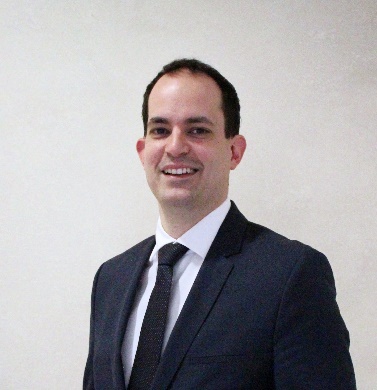 U godinama iza nas u pravosudnom sustavu postignut je značajan napredak u organizacijskom aspektu, kroz reorganizaciju mreže sudova, u smanjenju broja neriješenih predmeta te poboljšanju elektroničke komunikacije na sudovima. Međutim, u tom pogledu potrebno je napraviti dodatne iskorake. Stoga smo u prošloj godini pristupili izradi novog strateškog akta – Nacionalnog plana za razvoj pravosuđa za razdoblje od 2021. do 2027. godine u kojem smo jasno postavili ciljeve razvoja hrvatskog pravosuđa.  Ti su strateški ciljevi podijeljeni u tri ključna područja; zakonodavni okvir, digitalizacija i upravljanje ljudskim potencijalima. Kvalitetnijim zakonodavnim okvirom, u prvom redu izmjenama procesnih zakona, ubrzavaju se i pojednostavljuju postupci, a kroz unaprjeđenje postojećih digitalnih alata i uvođenje novih digitalnih rješenja, uz jačanje ljudskih potencijala, ojačava se efikasnost pravosudnog sustava. Stvoreni su preduvjeti za osnivanje novih obiteljskih odjela na općinskim sudovima čime će se osiguravati jednaka primjena pravne zaštite iz područja obiteljskog prava. Formirani su i novi odjeli za podršku žrtvama i svjedocima na dodatnim županijskim sudovima čime se osigurava jednaka i sustavna zaštita žrtava i svjedoka kaznenih i prekršajnih djela. Ulaganjem u pravosudnu infrastrukturu, zgrade pravosudnih tijela, prilagođavaju se potrebama građana kako bi svima bio osiguran adekvatan pristup. Hrvatski Sabor usvojio je Strategiju za sprječavanje korupcije za razdoblje od 2021. do 2030. godine te je započela izrada Akcijskog plana za provedbu Strategije za razdoblje 2022. do 2024. godine. Aktivnosti i mjere koje će biti predložene u tom Akcijskom planu usmjeriti će se prema preventivnim mehanizmima i jačanju svijesti o nužnosti suzbijanja korupcije u hrvatskom društvu. Među tim aktivnostima svakako će biti učinkovitija i kvalitetna provedba Zakona o zaštiti prijavitelja nepravilnosti te donošenja Zakona o lobiranju.Donesen je  Nacionalni plan za razvoj javne uprave za razdoblje 2021. do 2027. godine koji sadržava niz mjera i inicijativa za izgradnju kvalitetne javne uprave. Ciljevi i aktivnosti usmjereni su prema daljnjoj digitalizaciji i profesionalizaciji javne uprave kao nužnog preduvjeta za povećanje zadovoljstva građana uslugama tijela javne vlasti, kao i stvaranju novih usluga koje će doprinijeti jačanju konkurentnosti i rastu hrvatskog gospodarstva. Dokument pred Vama obuhvaća izvršenje planiranih aktivnosti kroz 16 mjera iz Provedbenog programa Ministarstva, odnosno Godišnjeg plana rada. Svaka od tih mjera  odnosi se na stvaranje kvalitetnijeg normativnog okvira, koje prate inovativna digitalna rješenja i jačanje ljudskih potencijala u pravosudnim tijelima i tijelima javne uprave u skladu sa zadanim ciljevima Nacionalne razvojne strategije – Hrvatska 2030. KLASA: 023-01/21-01/113				URBROJ: 514-02-01-02-02/01-22-02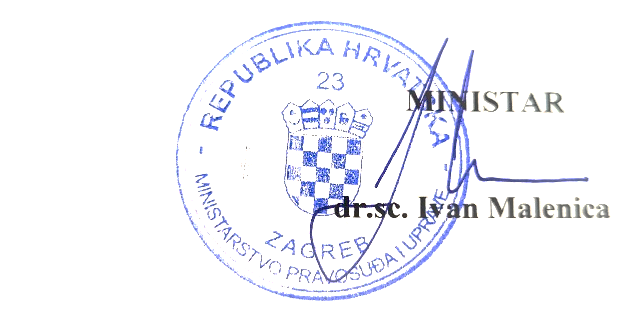 Uvod Godišnji izvještaj o radu je upravljačko - izvještajni akt s pregledom ostvarenih aktivnosti koje su planirane u Godišnjem planu rada za ministarstvo u prethodnoj godini, a koji su vezani uz:djelokrug i organizaciju ministarstvamjere sadržane u kratkoročnim aktima strateškog planiranja (primjerice Provedbenom programu) izrađenima temeljem Zakona o sustavu strateškog planiranja i upravljanja razvojem RH teutrošena sredstva u proračunu i drugih resursaOrganizacijska strukturaUredbom o unutarnjem ustrojstvu Ministarstva pravosuđa i uprave (NN, 97/20) uređeno je unutarnje ustrojstvo Ministarstva pravosuđa i uprave, nazivi upravnih organizacija te ustrojstvenih jedinica i njihov djelokrug, način upravljanja i okvirni broj državnih službenika i namještenika, radno i uredovno vrijeme te druga pitanja koja su od osobite važnosti za rad Ministarstva. Detaljan prikaz organizacijske strukture dostupan je na Internet poveznici, a sažet prikaz nalazi se u nastavku. 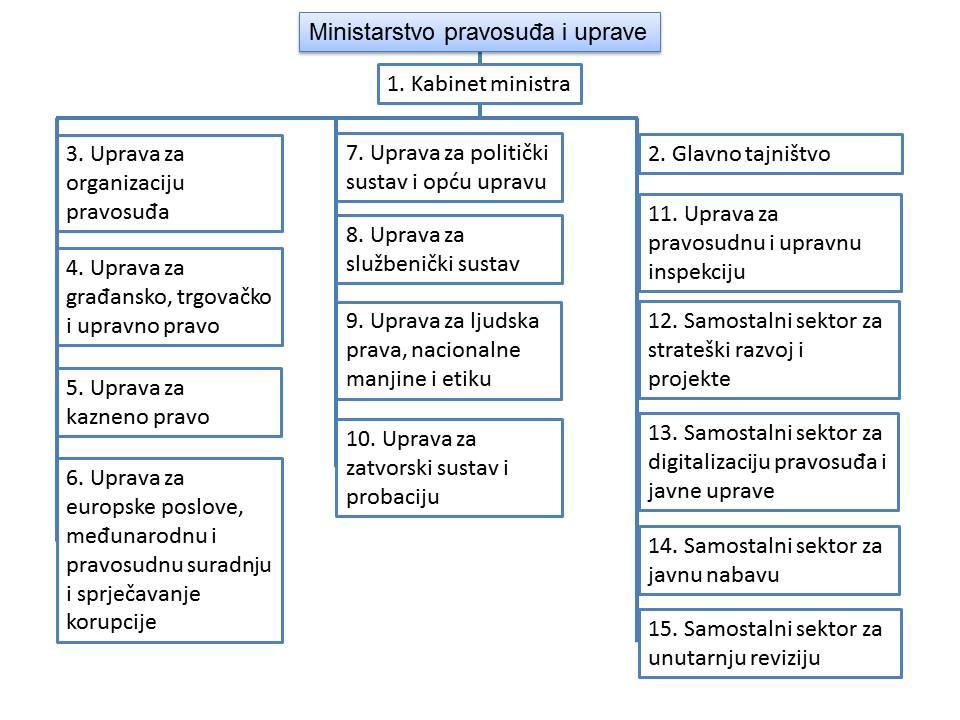 Ljudski potencijali po ustrojstvenim jedinicamaKontekstGodišnji izvještaj o radu sadrži izvršenje planiranih aktivnosti u 2021. godini da bi se vidjelo koliko su postignute definirane mjere, a posebice u području učinkovitosti pravosuđa i javne uprave, modernizacije funkcioniranja sustava, unapređenje kvalitete zatvorskog i probacijskog sustava, sustava za podršku žrtvama i svjedocima, jačanje okvira za sprječavanje korupcije, digitalizacije kao i izrade, neposredne provedbe zakona i drugih propisa, upravnog, odnosno inspekcijskog nadzora te praćenja stanja u upravnim područjima iz djelokruga.Ključna prioritetna područja su:Učinkovito i djelotvorno pravosuđeKompetentna, dostupna i učinkovita javna upravaUnaprjeđenje kvalitete zatvorskog i probacijskog sustava te širenje sustava za podršku žrtvama i svjedocimaBorba protiv korupcijeAktivnosti za provedbu mjera sadržane su u kratkoročnim aktima strateškog planiranja (provedbeni programi, akcijski planovi) koji su izrađeni temeljem Zakona o sustavu strateškog planiranja i upravljanja razvojem RH („Narodne novine“, broj 123/17) te osiguranim sredstvima u proračunu i drugim raspoloživim resursima.Epidemija koronavirusa, ali i razorni potresi tijekom 2020. godine doveli su do značajnih negativnih socijalno-gospodarskih i materijalnih posljedica koji su se osjetili i tijekom 2021. godine. Pravosudna i kaznena tijela su zbog navedenih nepogoda bila primorana organizirati rad na daljinu na način da su se ročišta održavala putem internetskih aplikacija, u potresom pogođenim područjima u Gradu Zagrebu i Sisačko – moslavačkoj županiji pojedina pravosudna i kaznena tijela su bila primorana preseliti u druge prostore te je rad bio organiziran u timovima.Međutim, Vlada RH iskoristila je stvoreni fiskalni prostor iz prethodnih godina za brzu i snažnu fiskalnu potporu za održavanje zaposlenosti i cjelokupne gospodarske aktivnosti. Tijekom 2021. godine napori su se ulagali u sanaciju nastalih šteta uzrokovanih potresima i provođenje aktivnosti u svrhu osiguravanja primjerene zaštite radi epidemije koronavirusa. Ostvarenje planiranih mjera i aktivnosti u 2021. godiniMjera 1. Osigurati kvalitetan zakonodavni okvir u pravosuđuMjera 2. Jačanje pristupačnosti pravosudnom sustavu kroz funkcionalnu i energetsku reorganizaciju pravosudne infrastruktureMjera 3. Optimizacija procesa i digitalna tranzicija pravosudnog sustavaMjera 4. Daljnje jačanje kompetencija u pravosudnom sustavu Planira se u okviru Godišnjeg izvještaja o radu Pravosudne akademije. Mjera 5. Jačanje i zaštita ljudskih prava, temeljnih sloboda i prava nacionalnih manjinaMjera 6 . Usklađivanje i provedba zakonodavstva RH s međunarodnim konvencijama i zakonskim modelimaMjera 7. Unapređenje kvalitete zatvorskog i probacijskog sustava te širenje sustava za podršku žrtvama i svjedocimaMjera 8. Daljnji razvoj upravljanja ljudskim potencijalima u javnoj upraviMjera 9. Jačanje učinkovitosti zaposlenih u javnoj upravi kroz razvoj kompetencija u skladu s prioritetima Vlade Republike HrvatskePlanira se u okviru Godišnjeg izvještaja o radu Državne škole za javnu upravuMjera 10. Osiguranje prava i obveza državnih i lokalnih službenikaMjera 11. Daljnje podizanje kvalitete i povećanje učinkovitosti sustava državne uprave te optimizacija sustava lokalne i područne (regionalne) samoupraveMjera 12. Optimizacija i digitalizacija usluga i procesa i komunikacije javne uprave s ciljem podizanja kvalitete javne upraveMjera 13. Jačanje okvira za sprječavanje korupcijeMjera 14. Upravljanje promjenama, projektima i inovacijamaMjera 15. Djelotvorno upravljanje ljudskim potencijalimaMjera 16. Djelotvorno upravljanje resursima te odnosima s partnerima i korisnicima uslugaMjera 17. Praćenje zakonitog, namjenskog i svrhovitog korištenja proračunskih sredstava unutar pravosudnog, probacijskog i zatvorskog sustavaMjera 18. Provedba međunarodne institucionalne suradnje Europske unije i tehničke pomoći u području pravosuđa i javne upraveIzjava o fiskalnoj odgovornosti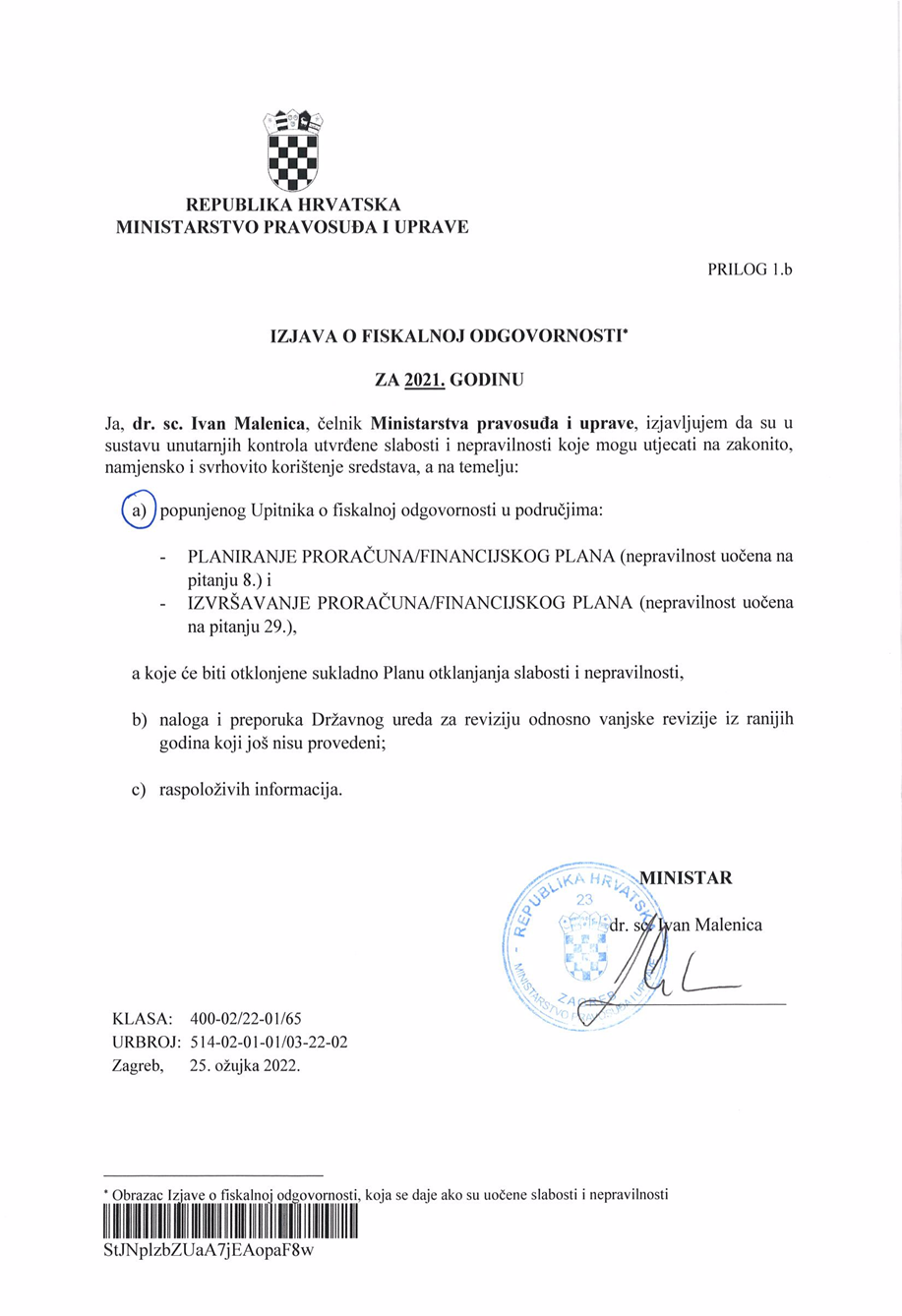 Financijski izvještaji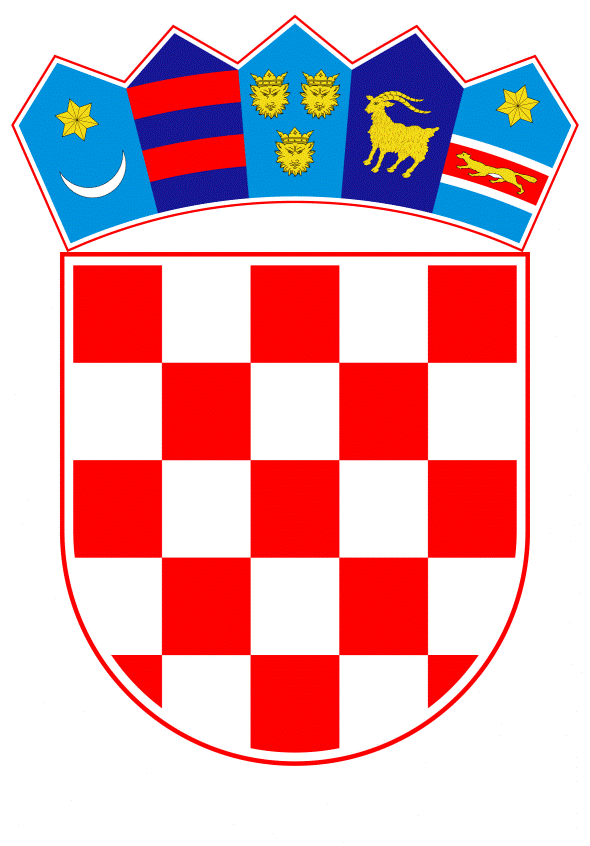 MINISTARSTVO PRAVOSUĐA I UPRAVEUstrojstvena jedinica (2 razina)Broj zaposlenih na 31.12.Kvalifikacijska struktura (%)Kvalifikacijska struktura (%)Kvalifikacijska struktura (%)Kvalifikacijska struktura (%)Kvalifikacijska struktura (%)Spol (%)Spol (%)Dobna struktura (%)Dobna struktura (%)Dobna struktura (%)Dobna struktura (%)Dobna struktura (%)Ustrojstvena jedinica (2 razina)Broj zaposlenih na 31.12.VSS (VIII i VII-2)VSSVŠSSSSKV/PKV/NKVMŽ18-3031-4041-5051-6060+1. Kabinet ministra109010307090102. Glavno tajništvo1044094562377222373182.1. Sektor za proračun i financijsko upravljanje i kontrole1010019910202040102.2. Sektor za računovodstvo142177289272943212.3. Sektor za pravne, opće i tehničke poslove5326855112872223432392.4. Sektor za informatičku strukturu1338154753471546392.5. Sektor za pravosudnu infrastrukturu13771588923824383.Uprava za organizaciju pravosuđa29412977276331328362033.1. Sektor za pravosudnu upravu11559361882946181893.2. Sektor za organizacijske propise, javno bilježništvo i upravne postupke1479714100296473.3. Sektor osiguranja pravosudnih tijela2676983282181328352224. Uprava za građansko, trgovačko i upravno pravo51824141981353718104.1. Sektor za propise građanskog i trgovačkog prava14937217929501474.2. Sektor za drugostupanjske postupke i propise upravnog prava1984162179471621164.3. Sektor za zemljišnoknjižna i stvarna prava16751312188231441965. Uprava za kazneno pravo58575381882224333385.1. Sektor za propise kaznenog prava91001005633115.2. Sektor za evidencije, pomilovanja i podršku žrtvama i svjedocima494964522782183337106. Uprava za europske poslove, međunarodnu i pravosudnu suradnju i sprečavanje korupcije4482183268739341376.1. Sektor za europske poslove i međunarodnu suradnju1493729711429361476.2. Sektor za međunarodnu pravnu pomoć i pravosudnu suradnju s državama članicama Europske unije2167332971383319106.3. Sektor za sprečavanje korupcije710057431443437. Uprava za politički sustav i opću upravu4176101427731529371547.1. Sektor za politički sustav i državnu upravu10901060402050307.2. Sektor za lokalnu i područnu (regionalnu) samoupravu771294357291443147.3. Sektor za građanska stanja i modernizaciju upravnog postupanja166912191006313118137.4. Sektor za neprofitne pravne osobe771292971141458148. Uprava za službenički sustav438621299130402558.1. Sektor za službeničke odnose158713138733332778.2. Sektor za sustav centraliziranog obračuna plaća3100336767338.3. Sektor za ljudske potencijale248341349633422149. Uprava za ljudska prava, nacionalne manjine i etiku13858789284615319.1. Sektor za ljudska prava i etiku8881212885012389.2. Sektor za nacionalne manjine580201002040202010. Uprava za zatvorski sustav i probaciju 1418541119811324521110.1. Odjel za psihološku potporu službenicima zatvorskog sustava i probacije110010010010.2. Središnji ured za zatvorski sustav3876519316923453210.3. Središnji ured za probaciju111002773811910.4. Probacijski uredi89873101189239431611. Uprava za pravosudnu i upravnu inspekciju439372377234228711.1. Sektor pravosudne inspekcije8881225751250261211.2. Sektor upravne inspekcije349462476264226612. Samostalni sektor za strateški razvoj i projekte299334386236624712.1. Služba za strateški razvoj pravosuđa i javne uprave510010020602012.2. Služba za upravljanje kvalitetom51002080802012.3. Služba za pripremu projekata771141510043431412.4. Služba za provedbu projekata10100703010013. Samostalni sektor za digitalizaciju pravosuđa i javne uprave1771292476353524613.1. Služba za modernizaciju poslovnih procesa475252575752513.2. Služba za razvoj elektroničkih usluga5100406040204013.3. Služba za upravljanje elektroničkim uslugama52080100604014. Samostalni sektor za javnu nabavu1173279911036361814.1. Služba za provedbu postupaka javne nabave771291001458141414.2. Služba za praćenje izvršenja postupaka javne nabave3673310010015. Samostalni sektor za unutarnju reviziju5100802020602015.1. Služba za unutarnju reviziju poslovnih procesa i projekata Ministarstva2100100505015.2. Služba za unutarnju reviziju proračunskih korisnika Ministarstva310066346733MjeraOsigurati kvalitetan zakonodavni okvir u pravosuđuOsigurati kvalitetan zakonodavni okvir u pravosuđuOsigurati kvalitetan zakonodavni okvir u pravosuđuOsigurati kvalitetan zakonodavni okvir u pravosuđuOsigurati kvalitetan zakonodavni okvir u pravosuđuOsigurati kvalitetan zakonodavni okvir u pravosuđuSvrha provedbe mjereMjera se odnosi na unaprjeđenje kvalitete  izrade, provedbe i praćenja normativnih akata u pravosuđu kojima se osigurava veća učinkovitost pravosudnog sustava.Mjera se odnosi na unaprjeđenje kvalitete  izrade, provedbe i praćenja normativnih akata u pravosuđu kojima se osigurava veća učinkovitost pravosudnog sustava.Mjera se odnosi na unaprjeđenje kvalitete  izrade, provedbe i praćenja normativnih akata u pravosuđu kojima se osigurava veća učinkovitost pravosudnog sustava.Mjera se odnosi na unaprjeđenje kvalitete  izrade, provedbe i praćenja normativnih akata u pravosuđu kojima se osigurava veća učinkovitost pravosudnog sustava.Mjera se odnosi na unaprjeđenje kvalitete  izrade, provedbe i praćenja normativnih akata u pravosuđu kojima se osigurava veća učinkovitost pravosudnog sustava.Mjera se odnosi na unaprjeđenje kvalitete  izrade, provedbe i praćenja normativnih akata u pravosuđu kojima se osigurava veća učinkovitost pravosudnog sustava.Odgovornost za provedbu mjereDržavni tajnici u okviru svoje nadležnostiDržavni tajnici u okviru svoje nadležnostiDržavni tajnici u okviru svoje nadležnostiDržavni tajnici u okviru svoje nadležnostiDržavni tajnici u okviru svoje nadležnostiDržavni tajnici u okviru svoje nadležnostiPokazatelji rezultataPočetna vrijednostPočetna vrijednostCiljana vrijednost za izvještajno razdobljeCiljana vrijednost za izvještajno razdobljeOstvarena vrijednost na kraju izvještajnog razdobljaOstvarena vrijednost na kraju izvještajnog razdobljaBroj zakonskih prijedloga upućenih u procedurun/pn/p13131111AktivnostiNadležnostRok (upisati mjesec)Izvor financiranjaIznos ostvaren u proračunuOstvarenje aktivnosti u %NapomeneAktivnostiNadležnostRok (upisati mjesec)(aktivnost u Proračunu)Iznos ostvaren u proračunuOstvarenje aktivnosti u %NapomeneDonošenje izmjena i dopuna Zakona o parničnom postupkuUprava za građansko, trgovačko i upravno pravoprosinac 2021.A629000740,000.000%Nacrt je Planom zakonodavnih aktivnosti za 2022., premješten u I. kvartal 2022.Donošenje Zakona o izmjenama i dopunama Zakona o odvjetništvu Uprava za organizaciju pravosuđaprosinac 2021.A629000444,000.00100%Donošenje Zakona o izmjenama i dopunama Zakona o sudovimaUprava za organizaciju pravosuđaprosinac 2021.A629000888,000.00100%Donošenje Zakona o izmjenama i dopunama Zakona o državnom odvjetništvuUprava za organizaciju pravosuđaprosinac 2021.A629000888,000.00100%Donošenje Zakona o javnom bilježništvuUprava za organizaciju pravosuđaprosinac 2021.A629000888,000.000%U skladu s Planom zakonodavnih aktivnosti za 2021. zakonski prijedlog upućen je u   proceduru Vlade u prosincu 2021., u prvom čitanju je usvojen  25. veljače 2022. te je Konačni prijedlog zakona  upućen u proceduru drugog čitanja 31. ožujka 2022.  Revidiranje metodologije evaluacije rada sudaca (NFM)Uprava za organizaciju pravosuđa31. prosinac 2021. (projekt traje do 2022.)K544100Projekt je službeno započeo 1. ožujka 2022. održavanjem I. Konferencije. Projekt traje 18 mjeseci  i  završetak se planira u predviđenom roku odnosno  do 31.12.2023.Unapređenje sustava sudskog mirenja (NFM)Uprava za građansko, trgovačko i upravno pravo31. prosinac 2021. (projekt traje do 2023.)K5441008,82%Postotak ostvarenja aktivnosti predstavlja omjer sredstava predviđenih za 2021. godinu u iznosu od 521.324,40 eura i utrošenih sredstava u iznosu od 45.988,76 eura.Donošenje Zakona o izmjenama i dopunama Stečajnog zakonaUprava za građansko, trgovačko i upravno pravo31. prosinac 2021. (predviđeno za I. kvartal 2022.)A629000592,000.00100%Donošenje Zakona o izmjenama i dopunama Zakona o Stečaju potrošačaUprava za građansko, trgovačko i upravno pravo 31. prosinac 2021. (predviđeno za I. kvartal 2022.)A629000592,000.00100%Donošenje Zakona o izmjenama i dopunama Zakona o trgovačkim društvimaUprava za građansko, trgovačko i upravno pravo 31. prosinac 2021. (predviđeno za II. kvartal 2022.)A629000592,000.00100%Donošenje Zakona o izmjenama i dopunama Zakona o sudskom registruUprava za građansko, trgovačko i upravno pravo 31. prosinac 2021. (predviđeno za II. kvartal 2022.)A629000592,000.00100%Donošenje Zakona o izmjenama i dopunama Zakona o obveznim odnosimaUprava za građansko, trgovačko i upravno pravo 31. prosinac 2021. (predviđeno za II. kvartal 2021.)A629000592,000.00100%Donošenja Zakona o izvršavanju kazne zatvoraUprava za zatvorski sustav i probacijuveljača 2021.A6290001,036,000.00100%Donošenje Zakona o izmjenama i dopunama Zakona o upravnim sporovimaUprava za građansko, trgovačko i upravno pravoII. tromjesečje 2021. A629000296,000.00100%Donošenje Zakona o izmjenama i dopunama Kaznenog zakonaUprava za kazneno pravoII. tromjesečje 2021.A629000444,000.00100%Ističemo kako je Zakon o izmjenama i dopunama Kaznenog zakona stupio na snagu 31. srpnja 2021. Provedba Plana nadzora za 2021. (nad pravilnim i zakonitim obavljanjem poslova sudske uprave u sudovima) Uprava za pravosudnu i upravnu inspekcijuprosinac 2021.n/pn/p100%MjeraJačanje pristupačnosti pravosudnom sustavu kroz funkcionalnu i energetsku reorganizaciju pravosudne infrastruktureJačanje pristupačnosti pravosudnom sustavu kroz funkcionalnu i energetsku reorganizaciju pravosudne infrastruktureJačanje pristupačnosti pravosudnom sustavu kroz funkcionalnu i energetsku reorganizaciju pravosudne infrastruktureJačanje pristupačnosti pravosudnom sustavu kroz funkcionalnu i energetsku reorganizaciju pravosudne infrastruktureJačanje pristupačnosti pravosudnom sustavu kroz funkcionalnu i energetsku reorganizaciju pravosudne infrastruktureJačanje pristupačnosti pravosudnom sustavu kroz funkcionalnu i energetsku reorganizaciju pravosudne infrastruktureSvrha provedbe mjereMjera se odnosi na modernizaciju i unaprjeđenje pravosudnog sustava (pravosudna i kaznena tijela) kroz ulaganje u fizičku infrastrukturu i na taj način omogućavanja boljih uvjeta rada koji će doprinijeti većoj učinkovitosti pravosudnog sustava.Mjera se odnosi na modernizaciju i unaprjeđenje pravosudnog sustava (pravosudna i kaznena tijela) kroz ulaganje u fizičku infrastrukturu i na taj način omogućavanja boljih uvjeta rada koji će doprinijeti većoj učinkovitosti pravosudnog sustava.Mjera se odnosi na modernizaciju i unaprjeđenje pravosudnog sustava (pravosudna i kaznena tijela) kroz ulaganje u fizičku infrastrukturu i na taj način omogućavanja boljih uvjeta rada koji će doprinijeti većoj učinkovitosti pravosudnog sustava.Mjera se odnosi na modernizaciju i unaprjeđenje pravosudnog sustava (pravosudna i kaznena tijela) kroz ulaganje u fizičku infrastrukturu i na taj način omogućavanja boljih uvjeta rada koji će doprinijeti većoj učinkovitosti pravosudnog sustava.Mjera se odnosi na modernizaciju i unaprjeđenje pravosudnog sustava (pravosudna i kaznena tijela) kroz ulaganje u fizičku infrastrukturu i na taj način omogućavanja boljih uvjeta rada koji će doprinijeti većoj učinkovitosti pravosudnog sustava.Mjera se odnosi na modernizaciju i unaprjeđenje pravosudnog sustava (pravosudna i kaznena tijela) kroz ulaganje u fizičku infrastrukturu i na taj način omogućavanja boljih uvjeta rada koji će doprinijeti većoj učinkovitosti pravosudnog sustava.Odgovornost za provedbu mjereGlavni tajnik ministarstvaGlavni tajnik ministarstvaGlavni tajnik ministarstvaGlavni tajnik ministarstvaGlavni tajnik ministarstvaGlavni tajnik ministarstvaPokazatelji rezultataPočetna vrijednostPočetna vrijednostCiljana vrijednost za izvještajno razdobljeCiljana vrijednost za izvještajno razdobljeOstvarena vrijednost na kraju izvještajnog razdobljaOstvarena vrijednost na kraju izvještajnog razdobljaBroj novo izgrađenih i obnovljenih (rekonstruiranih) zgrada pravosudnog sustava u funkcijin/pn/p1111>11>11AktivnostiNadležnostRok (upisati mjesec)Izvor financiranjaIznos ostvaren u proračunuOstvarenje aktivnosti u % NapomeneAktivnostiNadležnostRok (upisati mjesec)(aktivnost u Proračunu)Iznos ostvaren u proračunuOstvarenje aktivnosti u % NapomeneTrg pravde u Zagrebu – jedinstveno mjesto pružanja pravosudnih usluga građanima i poduzetnicima u Gradu Zagrebu (NPOO)Glavno tajništvopriprema n/pn/p100%Daljnja fizička i funkcionalna reorganizacija objekata pravosuđa s ciljem pružanja kvalitetnijih usluga građanima i poduzetnicima (NPOO/OPKK)Glavno tajništvopripreman/pn/p100%Projekt učinkovitog pravosuđa za bolje poslovno okruženje (Svjetska banka)Glavno tajništvoprosinac 2021.K544101sve planirane aktivnosti  počinju u 2022. godiniRekonstrukcija zgrade OS u Splitu (NFM)Glavno tajništvoprosinac 2021.K 54410029.000.000,0080%manje zbog procedure traženja dodatnih sredstavaUsluga izrade projekta interijera  i nadogradnja kata te izmještanje kabela HT-a- OS Split (exPrima Standa)Glavno tajništvosvibanj 2021.K 6290221.350.000,000,00sve 3 aktivnosti idu u plaćanje u 2022. godiniNabava, isporuka i montaža PVC stolarije na objektima muškog poluotvorenog odjela - Kaznionica u PožegiGlavno tajništvoprosinac 2021.K 629023562.500,00100%Nabava, isporuka i montaža prozora i grilja i skele za pravosudna tijelaGlavno tajništvokolovoz 2021.K 629022668.750,00100%Izvođenje radova na uređenju potkrovlja pravosudnih tijelaGlavno tajništvosrpanj 2021.K 629022968.750,00100%Izvođenje radova na uređenju šetnice i pristupnih nogostupa - Zatvor PožegaGlavno tajništvolistopad 2021.K 62902350.000,00150%proširen je obim radova temeljem zahtjeva  zatvoraIzvođenje radova na uređenju portirnice za pravosudnog policajca - Općinsko državno odvjetništvo u RijeciGlavno tajništvorujan 2021.K 62902246.500,00100%Izvođenje radova na uređenju pisarnice - Općinski sud u VaraždinuGlavno tajništvosvibanj 2021.K 629022250.000,000%riješiti će se u sklopu cjelokupne obnove objektaIzvođenje radova na rekonstrukciji kaznenih tijela (bolnička kuhinja, vodovod i kanalizacija) Glavno tajništvoprosinac 2021.K 6290238.000.000,000%investicije su sa 2021 prebačene  u 2022. god.Izvođenje radova na sanaciji zgrade pravosudnih tijela nakon potresa Glavno tajništvopripremaK 62902215.670.000,0045%sve planirano izvedeno Izvođenje radova na vanjskoj kanalizaciji - Općinski sud u Virovitici, Stalna služba u SlatiniGlavno tajništvosvibanj 2021.K 629022112.500,00100%Izvođenje radova na izmjeni krovišta na nazimarniku - Kaznionica u PožegiGlavno tajništvolistopad 2021.K 629023521.100,00100%Izvođenje radova na sustavu grijanja kaznenih tijelaGlavno tajništvolistopad 2021.K 6290231.150.000,0010%radovi prebačeni u 2022 godinuEnergetska obnova zgrada Glavno tajništvoprosinac 2021.K54409571.745,9818%Mjere energetske obnove planirane su kroz druge projektne aktivnostiIzrada projektne dokumentacije adaptacije zgrade pravosudnih tijelaGlavno tajništvostudeni 2021.K6290221.750.000,00100%Županijski sud u Dubrovniku- izrada projektne dokumentacije tehničke zaštiteGlavno tajništvorujan 2021.K62902237.500,00100%Izrada projektne dokumentacije energetske obnove za OS u Velikoj Gorici i Pazinu- Stalna služba u BujamaGlavno tajništvoprosinac 2021.K629022450.000,000%zbog drugih prioriteta nije pokrenuta JNZatvor u Varaždinu- izrada projektne dokumentacije energetske obnoveGlavno tajništvopripremaK629022212.500,000%zbog drugih prioriteta nije pokrenuta JNŽupanijski sud u Šibeniku -izrada projektne dokumentacije uređenja porteGlavno tajništvotravanj 2021.K62902242.500,00100%Županijski sud u Šibeniku -izrada projektne dokumentacije za prilagodbu zgrade osobama s invaliditetomGlavno tajništvoožujak 2021.K62902236.875,00100%Ažuriranje projektne dokumentacije sustava klimatizacije i zamjene vanjske stolarije – ODO u RijeciGlavno tajništvosvibanj 2021.K62902250.000,00100%Uredska oprema i namještaj- sukladno zahtjevima pravosudnih tijelaGlavno tajništvoprosinac 2021.K6290222.912.757,50100%Opremanje dvorišne zgrade Vrhovnog sudaGlavno tajništvopripremaK6290221.250.000,00100%Opremanje z.k. odjela Općinskog građanskog suda na Trgu pravdeGlavno tajništvopripremaK6290223.750.000,000%Opremanje prebačeno u 2022. godinu Metalne arhivske police za pravosudna tijela sukladno zahtjevima pravosudnih tijelaGlavno tajništvoprosinac 2021.K6290221.177.624,38100%Zamjena sustava grijanja i hlađenja za pravosudna tijelaGlavno tajništvokolovoz 2021.K6290221.912.757,50100%MjeraOptimizacija procesa i digitalna tranzicija pravosudnog sustavaOptimizacija procesa i digitalna tranzicija pravosudnog sustavaOptimizacija procesa i digitalna tranzicija pravosudnog sustavaOptimizacija procesa i digitalna tranzicija pravosudnog sustavaOptimizacija procesa i digitalna tranzicija pravosudnog sustavaOptimizacija procesa i digitalna tranzicija pravosudnog sustavaSvrha provedbe mjereOptimizacija procesa i digitalna tranziciju pravosudnog sustava provodit će se kroz povećano korištenje IKT alata uz provođenje postupovnih reformi kako bi se umanjilo nepotrebno opterećenje pravosudnog sustava. Optimizacija procesa i digitalna tranziciju pravosudnog sustava provodit će se kroz povećano korištenje IKT alata uz provođenje postupovnih reformi kako bi se umanjilo nepotrebno opterećenje pravosudnog sustava. Optimizacija procesa i digitalna tranziciju pravosudnog sustava provodit će se kroz povećano korištenje IKT alata uz provođenje postupovnih reformi kako bi se umanjilo nepotrebno opterećenje pravosudnog sustava. Optimizacija procesa i digitalna tranziciju pravosudnog sustava provodit će se kroz povećano korištenje IKT alata uz provođenje postupovnih reformi kako bi se umanjilo nepotrebno opterećenje pravosudnog sustava. Optimizacija procesa i digitalna tranziciju pravosudnog sustava provodit će se kroz povećano korištenje IKT alata uz provođenje postupovnih reformi kako bi se umanjilo nepotrebno opterećenje pravosudnog sustava. Optimizacija procesa i digitalna tranziciju pravosudnog sustava provodit će se kroz povećano korištenje IKT alata uz provođenje postupovnih reformi kako bi se umanjilo nepotrebno opterećenje pravosudnog sustava. Odgovornost za provedbu mjereDržavni tajnik u okviru svoje nadležnostiDržavni tajnik u okviru svoje nadležnostiDržavni tajnik u okviru svoje nadležnostiDržavni tajnik u okviru svoje nadležnostiDržavni tajnik u okviru svoje nadležnostiDržavni tajnik u okviru svoje nadležnostiPokazatelji rezultataPočetna vrijednostPočetna vrijednostCiljana vrijednost za izvještajno razdobljeCiljana vrijednost za izvještajno razdobljeOstvarena vrijednost na kraju izvještajnog razdobljaOstvarena vrijednost na kraju izvještajnog razdobljaBroj unaprijeđenih/ novouspostavljenih usluga (e-Ovrhe, nadograđene e-usluge e-Komunikacija i e-Spis)2 (2020.)2 (2020.)3333AktivnostiNadležnostRok (upisati mjesec)Izvor financiranjaIznos ostvaren u proračunuOstvarenje aktivnosti u %NapomeneAktivnostiNadležnostRok (upisati mjesec)(aktivnost u Proračunu)Iznos ostvaren u proračunuOstvarenje aktivnosti u %NapomeneRedovno održavanje postojećih aplikativnih rješenja s ciljem ispravnog funkcioniranja u svakodnevnom radu, udomljavanje sklopovske i programske opreme i održavanje podatkovnog centraGlavno tajništvo,prosinac 2021.K62916939.912.320,00100%Redovno održavanje postojećih aplikativnih rješenja s ciljem ispravnog funkcioniranja u svakodnevnom radu, udomljavanje sklopovske i programske opreme i održavanje podatkovnog centraSamostalni sektor za digitalizaciju pravosuđa i javne upraveprosinac 2021.K62916939.912.320,00100%Ulaganja u standardnu programsku podršku informacijskim sustavima (licence)Glavno tajništvo,prosinac 2021.K62916917.553.353,00100%Ulaganja u standardnu programsku podršku informacijskim sustavima (licence)Samostalni sektor za digitalizaciju pravosuđa i javne upraveprosinac 2021.K62916917.553.353,00100%Nabava ICT opreme za potrebe informacijskih sustava pravosuđaGlavno tajništvo,prosinac 2021.K6291693.975.880,0051%Nemogućnost isporuke IT opreme zbog globalne nestašice dijelova potrebnih za proizvodnju, te problema s dostavom opreme, uzrokovanih pandemijom COVID-19Nabava ICT opreme za potrebe informacijskih sustava pravosuđaSamostalni sektor za digitalizaciju pravosuđa i javne upraveprosinac 2021.K6291693.975.880,0051%Nemogućnost isporuke IT opreme zbog globalne nestašice dijelova potrebnih za proizvodnju, te problema s dostavom opreme, uzrokovanih pandemijom COVID-19Ulaganja u pravosudnu programsku podršku s ciljem omogućavanja uspostave usluga potrebnih za informatizaciju poslovnih procesaGlavno tajništvo,prosinac 2021.K6291696.359.440,00100%Ulaganja u pravosudnu programsku podršku s ciljem omogućavanja uspostave usluga potrebnih za informatizaciju poslovnih procesaSamostalni sektor za digitalizaciju pravosuđa i javne upraveprosinac 2021.K6291696.359.440,00100%Razvoj i održavanje jedinstvene računalne mreže pravosuđa s ciljem ostvarivanja informacijske povezanosti svih dijelova pravosudnog informacijskog sustavaGlavno tajništvoprosinac 2021.K62916911.210.242,00100%Razvoj i održavanje jedinstvene računalne mreže pravosuđa s ciljem ostvarivanja informacijske povezanosti svih dijelova pravosudnog informacijskog sustavaSamostalni sektor za digitalizaciju pravosuđa i javne upraveprosinac 2021.K62916911.210.242,00100%Unaprjeđenje sustava katastra i zemljišnih knjiga - Upravljanje zemljišnim podacima (OPKK)Uprava za građansko, trgovačko i upravno pravolipanj 2021.K5440912.984.421,25100,00%Projekt je produžen i traje do  kraja 2022. godineUnaprjeđenje sustava katastra i zemljišnih knjiga - Upravljanje zemljišnim podacima (OPKK)Samostalni sektor za digitalizaciju pravosuđa i javne upravelipanj 2021.K5440912.984.421,25100,00%Projekt je produžen i traje do  kraja 2022. godineUnaprjeđenje sustava katastra i zemljišnih knjiga - Upravljanje zemljišnim podacima (OPKK)Glavno tajništvolipanj 2021.K5440912.984.421,25100,00%Projekt je produžen i traje do  kraja 2022. godineStabilna i otporna IT infrastruktura informacijskog sustava pravosuđa (NPOO)Samostalni sektor za digitalizaciju pravosuđa i javne upravepripremaT830027n/p100%Stabilna i otporna IT infrastruktura informacijskog sustava pravosuđa (NPOO)Glavno tajništvopripremaT830027n/p100%Stabilna i otporna IT infrastruktura informacijskog sustava pravosuđa (NPOO)Nadležne uprave – vlasnici IT sustavapripremaT830027n/p100%MjeraJačanje i zaštita ljudskih prava, temeljnih sloboda i prava nacionalnih manjinaJačanje i zaštita ljudskih prava, temeljnih sloboda i prava nacionalnih manjinaJačanje i zaštita ljudskih prava, temeljnih sloboda i prava nacionalnih manjinaJačanje i zaštita ljudskih prava, temeljnih sloboda i prava nacionalnih manjinaJačanje i zaštita ljudskih prava, temeljnih sloboda i prava nacionalnih manjinaJačanje i zaštita ljudskih prava, temeljnih sloboda i prava nacionalnih manjinaSvrha provedbe mjereMjera uključuje promicanje i zaštitu ljudskih prava i temeljnih sloboda te promicanje, zaštitu i unapređenje prava pripadnika nacionalnih manjina kao i besplatnu pravnu pomoć.Mjera uključuje promicanje i zaštitu ljudskih prava i temeljnih sloboda te promicanje, zaštitu i unapređenje prava pripadnika nacionalnih manjina kao i besplatnu pravnu pomoć.Mjera uključuje promicanje i zaštitu ljudskih prava i temeljnih sloboda te promicanje, zaštitu i unapređenje prava pripadnika nacionalnih manjina kao i besplatnu pravnu pomoć.Mjera uključuje promicanje i zaštitu ljudskih prava i temeljnih sloboda te promicanje, zaštitu i unapređenje prava pripadnika nacionalnih manjina kao i besplatnu pravnu pomoć.Mjera uključuje promicanje i zaštitu ljudskih prava i temeljnih sloboda te promicanje, zaštitu i unapređenje prava pripadnika nacionalnih manjina kao i besplatnu pravnu pomoć.Mjera uključuje promicanje i zaštitu ljudskih prava i temeljnih sloboda te promicanje, zaštitu i unapređenje prava pripadnika nacionalnih manjina kao i besplatnu pravnu pomoć.Odgovornost za provedbu mjereravnatelji Uprave za ljudska prava, nacionalne manjine i etiku, Uprave za građansko, trgovačko i upravno pravo i Uprave za kazneno pravo, načelnik Sektora za nacionalne manjine ravnatelji Uprave za ljudska prava, nacionalne manjine i etiku, Uprave za građansko, trgovačko i upravno pravo i Uprave za kazneno pravo, načelnik Sektora za nacionalne manjine ravnatelji Uprave za ljudska prava, nacionalne manjine i etiku, Uprave za građansko, trgovačko i upravno pravo i Uprave za kazneno pravo, načelnik Sektora za nacionalne manjine ravnatelji Uprave za ljudska prava, nacionalne manjine i etiku, Uprave za građansko, trgovačko i upravno pravo i Uprave za kazneno pravo, načelnik Sektora za nacionalne manjine ravnatelji Uprave za ljudska prava, nacionalne manjine i etiku, Uprave za građansko, trgovačko i upravno pravo i Uprave za kazneno pravo, načelnik Sektora za nacionalne manjine ravnatelji Uprave za ljudska prava, nacionalne manjine i etiku, Uprave za građansko, trgovačko i upravno pravo i Uprave za kazneno pravo, načelnik Sektora za nacionalne manjine Pokazatelji rezultataPočetna vrijednostPočetna vrijednostCiljana vrijednost za izvještajno razdobljeCiljana vrijednost za izvještajno razdobljeOstvarena vrijednost na kraju izvještajnog razdobljaOstvarena vrijednost na kraju izvještajnog razdobljaBroj dobivenih preporuka iz djelokruga MPU iz izvješća Pučkog pravobranitelja 18 (2020.)18 (2020.)>18>182525AktivnostiNadležnostRok (upisati mjesec)Izvor financiranjaIznos ostvaren u proračunuOstvarenje aktivnosti u %NapomeneAktivnostiNadležnostRok (upisati mjesec)(aktivnost u Proračunu)Iznos ostvaren u proračunuOstvarenje aktivnosti u %NapomenePraćenje primjene prava iz Ustavnog zakona o pravima nacionalnih manjina i Zakona o uporabi jezika i pisma nacionalnih manjina u Republici HrvatskojUprava za ljudska prava, nacionalne manjine i etikuprosinac 2021.A629000148,000.00100%Praćenje zapošljavanja pripadnika nacionalnih manjima u tijelima državne uprave, pravosudnim tijelima i tijelima uprave jedinica lokalne i područne (regionalne) samoupraveUprava za ljudska prava, nacionalne manjine i etiku u suradnji sa Upravom za službenički sustavprosinac 2021.A629000148,000.00100%Usvajanje Nacionalne strategije razvoja sustava podrške žrtvama i svjedocima u RH za razdoblje 2021.-2025. i prateći Akcijski planUprava za kazneno pravoprosinac 2021.A629000 148,000.0010%Nacionalna strategija je u fazi pripreme  Provedba mjera iz Zakona o besplatnoj pravnoj pomoći (Narodne novine broj 143/13 i 98/19)Uprava za građansko, trgovačko i upravno pravoprosinac 2021.A6300483.920.807,0694,71%Postotak ostvarenja aktivnosti predstavlja omjer sredstava predviđenih u Državnom proračunu i isplaćenih sredstava. Provedba projekta ARVID - Advancing access to rights under Victims' Directive for Persons with Disabilities (Bolji pristup osoba s invaliditetom pravima zajamčenima Direktivom o žrtvama) u svojstvu partneraHrvatski pravni centar je nositelj, a Služba za podršku žrtvama i svjedocima, Pravobraniteljica za osobe s invaliditetom i Udruga za podršku žrtvama i svjedocima su partneriprosinac 2021.A629000 29,600.00100%doprinos MPU kroz rad voditeljice Službe za podršku žrtvama i svjedocima koja će svojom stručnom ekspertizom doprinijeti provedbi projekta, postotak 20% iz plaće. Nije jasan iznos od 29.600,00, na temelju čega je izračunat. MPU ne sudjeluje sa financijskim sredstvimaProvedba projekta ESTAR - Enhancing Stakeholder Awareness and Resources for Hate Crime Victim Support (EStAR) u svojstvu partneraNositelji projekta su ODIHR i VBRG (organizacija iz Njemačke koja se bavi zaštitom žrtva zločina iz mržnje) u suradnji sa predstavnicima institucija i organizacija civilnog društva iz 41 države članove EU uključujući još i druge države koje nisu članice EU.prosinac 2021.A629000 29,600.00100%doprinos MPU kroz rad voditeljice Službe za podršku žrtvama i svjedocima koja će svojom stručnom ekspertizom doprinijeti provedbi projekta, postotak 20% iz plaće. Nije jasan iznos od 29.600,00, na temelju čega je izračunat. MPU ne sudjeluje sa financijskim sredstvimaProvedba projekta „Zaustavimo nasilje nad ženama i nasilje u obitelji - Za nasilje nema opravdanja“ u svojstvu partneraMinistarstvo rada, mirovinskog sustava, obitelji i socijalne politike u partnerstvu s Ministarstvom pravosuđa i uprave i Udrugom za podršku žrtvama i svjedocimaprosinac 2021.Planirano kroz proračun MRMSOSn/pRješavanje u upravnim stvarima prvostupanjskog postupka koji se odnose na registraciju vijeća, koordinacija vijeća i predstavnika nacionalnih manjina; prikupljanje, pripremanje i obrađivanje podataka koji se odnose na ostvarivanje prava pripadnika nacionalnih manjina na zastupljenost u predstavničkim, izvršnim i upravnim tijelima JLP(R)S; provođenje nadzora nad statutima JLP(R)S u dijelu koji se odnosi na manjinska prava. Uprava za ljudska prava, nacionalne manjine i etikuprosinac 2021.A629000148,000.00100%Poboljšanje funkcionalnosti postojećih aplikativnih rješenja Registra vijeća, koordinacija vijeća i predstavnika nacionalnih manjina i e-Sustava za praćenje provedbe Ustavnog zakona o pravima nacionalnih manjina. Uprava za ljudska prava, nacionalne manjine i etikuprosinac 2021.A677016e-Sustav 162,000.00100%Obavljanje upravnih i stručnih poslova vezanih za promicanje i zaštitu ljudskih prava i temeljnih sloboda iz područja pravosuđa i uprave u suradnji s nadležnim tijelima.Uprava za ljudska prava, nacionalne manjine i etikuprosinac 2021.A629000296,000.00100%MjeraUsklađivanje i provedba zakonodavstva RH s međunarodnim konvencijama i zakonskim modelimaUsklađivanje i provedba zakonodavstva RH s međunarodnim konvencijama i zakonskim modelimaUsklađivanje i provedba zakonodavstva RH s međunarodnim konvencijama i zakonskim modelimaUsklađivanje i provedba zakonodavstva RH s međunarodnim konvencijama i zakonskim modelimaUsklađivanje i provedba zakonodavstva RH s međunarodnim konvencijama i zakonskim modelimaUsklađivanje i provedba zakonodavstva RH s međunarodnim konvencijama i zakonskim modelimaSvrha provedbe mjereMjera uključuje jačanje rada svih institucija koje rade na procesuiranju svih ratnih zločina, jačanje bilateralne i multilateralne suradnje, razmjena informacija i iskustava o nacionalnim zakonodavstvima i sudskoj praksi, o komparativnim aspektima istih te o preuzimanju pravne stečevine Europske unije.Mjera uključuje jačanje rada svih institucija koje rade na procesuiranju svih ratnih zločina, jačanje bilateralne i multilateralne suradnje, razmjena informacija i iskustava o nacionalnim zakonodavstvima i sudskoj praksi, o komparativnim aspektima istih te o preuzimanju pravne stečevine Europske unije.Mjera uključuje jačanje rada svih institucija koje rade na procesuiranju svih ratnih zločina, jačanje bilateralne i multilateralne suradnje, razmjena informacija i iskustava o nacionalnim zakonodavstvima i sudskoj praksi, o komparativnim aspektima istih te o preuzimanju pravne stečevine Europske unije.Mjera uključuje jačanje rada svih institucija koje rade na procesuiranju svih ratnih zločina, jačanje bilateralne i multilateralne suradnje, razmjena informacija i iskustava o nacionalnim zakonodavstvima i sudskoj praksi, o komparativnim aspektima istih te o preuzimanju pravne stečevine Europske unije.Mjera uključuje jačanje rada svih institucija koje rade na procesuiranju svih ratnih zločina, jačanje bilateralne i multilateralne suradnje, razmjena informacija i iskustava o nacionalnim zakonodavstvima i sudskoj praksi, o komparativnim aspektima istih te o preuzimanju pravne stečevine Europske unije.Mjera uključuje jačanje rada svih institucija koje rade na procesuiranju svih ratnih zločina, jačanje bilateralne i multilateralne suradnje, razmjena informacija i iskustava o nacionalnim zakonodavstvima i sudskoj praksi, o komparativnim aspektima istih te o preuzimanju pravne stečevine Europske unije.Odgovornost za provedbu mjereravnatelj Uprave za europske poslove, međunarodnu i pravosudnu suradnju i sprječavanje korupcijeravnatelj Uprave za europske poslove, međunarodnu i pravosudnu suradnju i sprječavanje korupcijeravnatelj Uprave za europske poslove, međunarodnu i pravosudnu suradnju i sprječavanje korupcijeravnatelj Uprave za europske poslove, međunarodnu i pravosudnu suradnju i sprječavanje korupcijeravnatelj Uprave za europske poslove, međunarodnu i pravosudnu suradnju i sprječavanje korupcijeravnatelj Uprave za europske poslove, međunarodnu i pravosudnu suradnju i sprječavanje korupcijePokazatelji rezultataPočetna vrijednostPočetna vrijednostCiljana vrijednost za izvještajno razdobljeCiljana vrijednost za izvještajno razdobljeOstvarena vrijednost na kraju izvještajnog razdobljaOstvarena vrijednost na kraju izvještajnog razdobljabroj provedenih koordinacija/savjetovanja/inicijativa 10 (2019.)10 (2019.)1212n/pn/pAktivnostiNadležnostRok (upisati mjesec)Izvor financiranjaIznos ostvaren u proračunuOstvarenje aktivnosti u %NapomeneAktivnostiNadležnostRok (upisati mjesec)(aktivnost u Proračunu)Iznos ostvaren u proračunuOstvarenje aktivnosti u %NapomeneJačanje Hrvatske pravosudne mreže (CRONET 2)- (JUST Program - CRONET EJN II) JUST-JCOO-AG-2020 (PROGRAM UNIJE - Program za pravosuđe 2014-2020.)Uprava za europske poslove, međunarodnu i pravosudnu suradnju i sprječavanje korupcijeprosinac 2021.T544088142.165100%Projekt traje do prosinca 2022.Jačanje pravosudne suradnje u kaznenim stvarima (DJCCM) (PROGRAM UNIJE - Program za pravosuđe 2014-2020.)Uprava za europske poslove, međunarodnu i pravosudnu suradnju i sprječavanje korupcijeprosinac 2021.T54408825.134100%Uspostava baze podataka o sudovima i nadležnim tijelima u kaznenim stvarima na EU razini (CCDB) JUST-AG-2020 (PROGRAM UNIJE - Program za pravosuđe 2014-2020.)Uprava za europske poslove, međunarodnu i pravosudnu suradnju i sprječavanje korupcijeprosinac 2021.T54408811.02750%projekt produžen do siječnja 2023. zbog usklade aktivnosti koje su u nadležnosti svih zemalja partnera na projektuProjekt LEILA (towards a muLtilingual European platform for judIciaL Auctions)-(„e-dražbe“) JUST-AG-2020 (PROGRAM UNIJE - Program za pravosuđe 2014-2020.)Uprava za europske poslove, međunarodnu i pravosudnu suradnju i sprječavanje korupcijeprosinac 2021.T54408814.13450%dio aktivnosti nije proveden uslijed pandemijskih okolnosti. Projekt traje do siječnja 2023.Elektronička razmjena dokaza with e-CODEX (EXEC 2) - PROGRAM UNIJE - Program za pravosuđe 2014-2020. Uprava za europske poslove, međunarodnu i pravosudnu suradnju i sprječavanje korupcijeprosinac 2021.T75702724.61840%dio aktivnosti nije proveden uslijed pandemije. Projekt traje do rujna 2022.MjeraUnaprjeđenje kvalitete zatvorskog i probacijskog sustava te širenje sustava za podršku žrtvama i svjedocimaUnaprjeđenje kvalitete zatvorskog i probacijskog sustava te širenje sustava za podršku žrtvama i svjedocimaUnaprjeđenje kvalitete zatvorskog i probacijskog sustava te širenje sustava za podršku žrtvama i svjedocimaUnaprjeđenje kvalitete zatvorskog i probacijskog sustava te širenje sustava za podršku žrtvama i svjedocimaUnaprjeđenje kvalitete zatvorskog i probacijskog sustava te širenje sustava za podršku žrtvama i svjedocimaUnaprjeđenje kvalitete zatvorskog i probacijskog sustava te širenje sustava za podršku žrtvama i svjedocimaSvrha provedbe mjereMjera uključuje podizanje kvalitete rada službenika zatvorskog i probacijskog sustava te službenika sustava za podršku žrtvama i svjedocimaMjera uključuje podizanje kvalitete rada službenika zatvorskog i probacijskog sustava te službenika sustava za podršku žrtvama i svjedocimaMjera uključuje podizanje kvalitete rada službenika zatvorskog i probacijskog sustava te službenika sustava za podršku žrtvama i svjedocimaMjera uključuje podizanje kvalitete rada službenika zatvorskog i probacijskog sustava te službenika sustava za podršku žrtvama i svjedocimaMjera uključuje podizanje kvalitete rada službenika zatvorskog i probacijskog sustava te službenika sustava za podršku žrtvama i svjedocimaMjera uključuje podizanje kvalitete rada službenika zatvorskog i probacijskog sustava te službenika sustava za podršku žrtvama i svjedocimaOdgovornost za provedbu mjereravnatelji Uprave za kazneno pravo i Uprave za zatvorski sustav i probaciju; načelnik Samostalnog sektora za strateški razvoj i projekteravnatelji Uprave za kazneno pravo i Uprave za zatvorski sustav i probaciju; načelnik Samostalnog sektora za strateški razvoj i projekteravnatelji Uprave za kazneno pravo i Uprave za zatvorski sustav i probaciju; načelnik Samostalnog sektora za strateški razvoj i projekteravnatelji Uprave za kazneno pravo i Uprave za zatvorski sustav i probaciju; načelnik Samostalnog sektora za strateški razvoj i projekteravnatelji Uprave za kazneno pravo i Uprave za zatvorski sustav i probaciju; načelnik Samostalnog sektora za strateški razvoj i projekteravnatelji Uprave za kazneno pravo i Uprave za zatvorski sustav i probaciju; načelnik Samostalnog sektora za strateški razvoj i projektePokazatelji rezultataPočetna vrijednostPočetna vrijednostCiljana vrijednost za izvještajno razdobljeCiljana vrijednost za izvještajno razdobljeOstvarena vrijednost na kraju izvještajnog razdobljaOstvarena vrijednost na kraju izvještajnog razdobljaProsječna ocjena zadovoljstva programiman/pn/p3,503,50n/pn/pBroj programa izobrazbe / broj službenika obuhvaćenih izobrazbom 7 programa / 300 službenika7 programa / 300 službenika8 programa / 320 službenika8 programa / 320 službenika33 programa /923 službenika33 programa /923 službenikaUdio zatvorenika uključenih u programe u ukupnom broju zatvorenika60%60%80%80%60%60%Broj projekata koji se provode temeljem potpisanih ugovora s udrugama222225251010AktivnostiNadležnostRok (upisati mjesec)Izvor financiranjaIznos ostvaren u proračunuOstvarenje aktivnosti u %NapomeneAktivnostiNadležnostRok (upisati mjesec)(aktivnost u Proračunu)Iznos ostvaren u proračunuOstvarenje aktivnosti u %NapomeneProvođenje projekta  „Unaprjeđenje kvalitete pravosuđa kroz jačanje kapaciteta zatvorskog i probacijskog sustava te sustava za podršku žrtvama i svjedocima“ (ESF)Samostalni sektor za strateški razvoj i projektesrpanj 2021.K544087 209.974,82100%Projekt je produžen do siječnja 2023. godineProvođenje projekta  „Unaprjeđenje kvalitete pravosuđa kroz jačanje kapaciteta zatvorskog i probacijskog sustava te sustava za podršku žrtvama i svjedocima“ (ESF)Uprava za zatvorski sustav i probacijusrpanj 2021.K544087 209.974,82100%Projekt je produžen do siječnja 2023. godineProvođenje projekta  „Unaprjeđenje kvalitete pravosuđa kroz jačanje kapaciteta zatvorskog i probacijskog sustava te sustava za podršku žrtvama i svjedocima“ (ESF)Uprava za kazneno pravo srpanj 2021.K544087 209.974,82100%Projekt je produžen do siječnja 2023. godineJačanje zaštite ljudskih prava i javne sigurnosti kroz unaprjeđenje kapaciteta probacijske službe (NFM)Uprava za zatvorski sustav i probacijupripremaK5441001.160.491,70n/pZatražiti će se produženje trajanja projektaPriprema za osnivanje novih odjela za podršku žrtvama i svjedocima na županijskim  sudovima koji u svojim sjedištima imaju općinske sudove i preostalim općinskim sudovima i jačanje kadrovskih kapaciteta postojećih odjelaUprava za kazneno pravoprosinac 2021.n/pn/p20%izmijenjeni pravilnici o unutarnjem redu sudova, ali nisu popunjena radna mjesta službenika za podršku te nisu ojačani kadrovski kapaciteti postojećih odjela kako je planirano Osiguranje edukacija za novozaposlene službenike u odjelima za podrškuUprava za kazneno pravoprosinac 2021.A5762410%nisu osnovani odjeli za podrškuOsiguranje edukacija za službenike zatvorskog sustava i probacije u Centru za izobrazbuUprava za zatvorski sustav i probacijuprosinac 2021.A630000112.471,96300%Upisano je 300% s obzirom da je planirani broj programa / uključenih službenika bio 8/320, a ostvareni 33/923Osiguranje tematskih edukacija i supervizije za volontere odjela za podršku žrtvama i svjedocimaUprava za kazneno pravoprosinac 2021.A576241100%Troškovi koji proizlaze iz ove aktivnosti a odnose na putni trošak i dnevnicu predavača i supervizora isplaćuju se sa osnovne aktivnosti MPUProvedba aktivnosti financiranja organizacija civilnog društva koje pružaju podršku žrtvama i svjedocima sredstvima iz dijela prihoda od igara na srećuUprava za kazneno pravoprosinac 2021.A576241 (izvor 41)1.530.771,78100%Razvoj, unaprjeđenje i osiguravanje kvalitete provedbe općih, posebnih i edukativno-razvojnih programa tretmana za zatvorenikeUprava za zatvorski sustav i probacijuprosinac 2021.A629000148.000,0060%Aktivnosti su provođene u smanjenom obimu zbog razdoblja nemogućnosti provođenja aktivnosti u neposrednom kontaktu sa zatvorenicima uslijed epidemioloških mjera za prevenciju širenja bolesti COVID 19 u zatvorskom sustavuRazvoj, unaprjeđenje i osiguravanje kvalitete provedbe općih, posebnih i edukativno-razvojnih programa tretmana za zatvorenikeUprava za zatvorski sustav i probacijuprosinac 2021.A630000148.000,0060%Aktivnosti su provođene u smanjenom obimu zbog razdoblja nemogućnosti provođenja aktivnosti u neposrednom kontaktu sa zatvorenicima uslijed epidemioloških mjera za prevenciju širenja bolesti COVID 19 u zatvorskom sustavuFinanciranje projekata udruga kojima se pruža podršku provođenju programa postupanja/izvršavanja kazne zatvora te nadzor nad provedbom projekataUprava za zatvorski sustav i probacijuprosinac 2021.A630000 1.630.937,2060%Natječaj je raspisan u manjem obimu zbog nemogućnosti provođenja aktivnosti u neposrednom kontaktu sa zatvorenicima uslijed epidemioloških mjera za prevenciju širenja bolesti COVID 19 u zatvorskom sustavu. U 2021. godini isplaćena je prva rata ugovorenih sredstavaMjeraDaljnji razvoj upravljanja ljudskim potencijalima u javnoj upraviDaljnji razvoj upravljanja ljudskim potencijalima u javnoj upraviDaljnji razvoj upravljanja ljudskim potencijalima u javnoj upraviDaljnji razvoj upravljanja ljudskim potencijalima u javnoj upraviDaljnji razvoj upravljanja ljudskim potencijalima u javnoj upraviDaljnji razvoj upravljanja ljudskim potencijalima u javnoj upraviSvrha provedbe mjereUnaprijediti sustav upravljanja ljudskim potencijalima.Unaprijediti sustav upravljanja ljudskim potencijalima.Unaprijediti sustav upravljanja ljudskim potencijalima.Unaprijediti sustav upravljanja ljudskim potencijalima.Unaprijediti sustav upravljanja ljudskim potencijalima.Unaprijediti sustav upravljanja ljudskim potencijalima.Odgovornost za provedbu mjereRavnatelj Uprave za službenički sustav i načelnik Sektora za službeničke odnoseRavnatelj Uprave za službenički sustav i načelnik Sektora za službeničke odnoseRavnatelj Uprave za službenički sustav i načelnik Sektora za službeničke odnoseRavnatelj Uprave za službenički sustav i načelnik Sektora za službeničke odnoseRavnatelj Uprave za službenički sustav i načelnik Sektora za službeničke odnoseRavnatelj Uprave za službenički sustav i načelnik Sektora za službeničke odnosePokazatelji rezultataPočetna vrijednostPočetna vrijednostCiljana vrijednost za izvještajno razdobljeCiljana vrijednost za izvještajno razdobljeOstvarena vrijednost na kraju izvještajnog razdobljaOstvarena vrijednost na kraju izvještajnog razdoblja% tijela s uvedenim kompetencijskim okviromn/p (2020.)n/p (2020.)9%9%n/pn/p% razvijene računalne aplikacije za e-državni ispit i njene implementacijen/p (2020.)n/p (2020.)50%50%100%100%% razvijenih ispitnih materijala i provedenih ispita za upravno postupanje i matičarstvon/p (2020.)n/p (2020.)20%20%n/pn/pNove funkcionalnosti u Registru zaposlenih u javnom sektorun/p (2020.)n/p (2020.)1111Nove funkcionalnosti u COP-un/p (2020.)n/p (2020.)1111AktivnostiNadležnostRok (upisati mjesec)Izvor financiranjaIznos ostvaren u proračunuOstvarenje aktivnosti u %NapomeneAktivnostiNadležnostRok (upisati mjesec)(aktivnost u Proračunu)Iznos ostvaren u proračunuOstvarenje aktivnosti u %NapomenePriprema projekta "Unaprjeđenje sustava plaća u državnoj upravi i javnim službama, sustava HRM-a i COP-a" (NPOO)Uprava za službenički sustavprosinac 2021.n/pn/p100%Priprema projekta "Uvođenje modela za hibridni (udaljeni) pristup radnom mjestu – smart working" (NPOO)Samostalni sektor za strateški razvoj i upravljanje projektima u suradnji s Samostalnim sektorom za digitalizaciju pravosuđa i javne uprave i Upravom za službenički sustavprosinac 2021.T830027n/p100%Uvođenje e-Državnog ispita (NPOO)Uprava za službenički sustavprosinac 2021.A830002                                drugi izvor NPOO90%Pripremljen je Projektni zadatak i natječajna dokumentacija za nabavu usluge razvoja Aplikacije za državni ispit, provedena je javna nabava te je ugovor s odabranim izvođačem potpisan 21.9.2021. Ugovorena usluga provodila se sukladno aktivnostima Projetnog zadatka. Imenovane su stručne radne skupine za razvoj ispitnih materijala koje su napravile doradu ispitnih materijala.- ugovaranje usluge razvoja aplikacije za državni ispitSamostalni sektor za strateški razvoj i projekte prosinac 2021.A830002                                drugi izvor NPOO90%Pripremljen je Projektni zadatak i natječajna dokumentacija za nabavu usluge razvoja Aplikacije za državni ispit, provedena je javna nabava te je ugovor s odabranim izvođačem potpisan 21.9.2021. Ugovorena usluga provodila se sukladno aktivnostima Projetnog zadatka. Imenovane su stručne radne skupine za razvoj ispitnih materijala koje su napravile doradu ispitnih materijala.- priprema natječajne dokumentacijeSamostalni sektor za javnu nabavuprosinac 2021.A830002                                drugi izvor NPOO90%Pripremljen je Projektni zadatak i natječajna dokumentacija za nabavu usluge razvoja Aplikacije za državni ispit, provedena je javna nabava te je ugovor s odabranim izvođačem potpisan 21.9.2021. Ugovorena usluga provodila se sukladno aktivnostima Projetnog zadatka. Imenovane su stručne radne skupine za razvoj ispitnih materijala koje su napravile doradu ispitnih materijala.- provedba javne nabaveFinancijska agencija prosinac 2021.A830002                                drugi izvor NPOO90%Pripremljen je Projektni zadatak i natječajna dokumentacija za nabavu usluge razvoja Aplikacije za državni ispit, provedena je javna nabava te je ugovor s odabranim izvođačem potpisan 21.9.2021. Ugovorena usluga provodila se sukladno aktivnostima Projetnog zadatka. Imenovane su stručne radne skupine za razvoj ispitnih materijala koje su napravile doradu ispitnih materijala.- provedba ugovorene usluge razvoja aplikacije za državni ispitprosinac 2021.A830002                                drugi izvor NPOO90%Pripremljen je Projektni zadatak i natječajna dokumentacija za nabavu usluge razvoja Aplikacije za državni ispit, provedena je javna nabava te je ugovor s odabranim izvođačem potpisan 21.9.2021. Ugovorena usluga provodila se sukladno aktivnostima Projetnog zadatka. Imenovane su stručne radne skupine za razvoj ispitnih materijala koje su napravile doradu ispitnih materijala.- dorada ispitnih materijala za državni ispitprosinac 2021.A830002                                drugi izvor NPOO90%Pripremljen je Projektni zadatak i natječajna dokumentacija za nabavu usluge razvoja Aplikacije za državni ispit, provedena je javna nabava te je ugovor s odabranim izvođačem potpisan 21.9.2021. Ugovorena usluga provodila se sukladno aktivnostima Projetnog zadatka. Imenovane su stručne radne skupine za razvoj ispitnih materijala koje su napravile doradu ispitnih materijala.Priprema projekta "Centralizirani sustav selekcije" (NPOO)Uprava za službenički sustavprosinac 2021.n/pn/p100%Suradnja s EUPAN-om (Europskom mrežom za javnu upravu)Uprava za službenički sustavprosinac 2021.A629000444,000.00100%Kontrola i praćenje zapošljavanja u državnoj službi te davanje suglasnosti za zapošljavanjeUprava za službenički sustavprosinac 2021.A629000740,000.00100%Upravljanje Registrom zaposlenih u javnom sektoru te analiza i izvještavanje o broju zaposlenih u javnom sektoru te provedba Ugovora o pružanju usluga centraliziranog obračuna plaća i upravljanja ljudskim resursima Uprava za službenički sustavprosinac 2021.A629000740,000.00100%Upravljanje Registrom zaposlenih u javnom sektoru te analiza i izvještavanje o broju zaposlenih u javnom sektoru te provedba Ugovora o pružanju usluga centraliziranog obračuna plaća i upravljanja ljudskim resursima Uprava za službenički sustavprosinac 2021.A75702016.200.000,00100%Mjera Osiguranje prava i obveza državnih i lokalnih službenika  Osiguranje prava i obveza državnih i lokalnih službenika  Osiguranje prava i obveza državnih i lokalnih službenika  Osiguranje prava i obveza državnih i lokalnih službenika  Osiguranje prava i obveza državnih i lokalnih službenika  Osiguranje prava i obveza državnih i lokalnih službenika Svrha provedbe mjereMjera uključuje aktivnosti provedbe zajamčenih prava državnih i lokalnih službenika i njihovih obveza, uključujući provedbu državnog stručnog ispita. Mjera uključuje aktivnosti provedbe zajamčenih prava državnih i lokalnih službenika i njihovih obveza, uključujući provedbu državnog stručnog ispita. Mjera uključuje aktivnosti provedbe zajamčenih prava državnih i lokalnih službenika i njihovih obveza, uključujući provedbu državnog stručnog ispita. Mjera uključuje aktivnosti provedbe zajamčenih prava državnih i lokalnih službenika i njihovih obveza, uključujući provedbu državnog stručnog ispita. Mjera uključuje aktivnosti provedbe zajamčenih prava državnih i lokalnih službenika i njihovih obveza, uključujući provedbu državnog stručnog ispita. Mjera uključuje aktivnosti provedbe zajamčenih prava državnih i lokalnih službenika i njihovih obveza, uključujući provedbu državnog stručnog ispita. Odgovornost za provedbu mjereDržavni tajnik u okviru svoje nadležnosti, Ravnatelj Uprave za službenički sustav, Ravnatelj Uprave za pravosudnu i upravnu inspekciju, načelnica Sektora za upravnu inspekciju; ravnatelj Uprave za ljudska prava, nacionalne manjine i etiku; načelnica Sektora za ljudska prava i etiku; Državni tajnik u okviru svoje nadležnosti, Ravnatelj Uprave za službenički sustav, Ravnatelj Uprave za pravosudnu i upravnu inspekciju, načelnica Sektora za upravnu inspekciju; ravnatelj Uprave za ljudska prava, nacionalne manjine i etiku; načelnica Sektora za ljudska prava i etiku; Državni tajnik u okviru svoje nadležnosti, Ravnatelj Uprave za službenički sustav, Ravnatelj Uprave za pravosudnu i upravnu inspekciju, načelnica Sektora za upravnu inspekciju; ravnatelj Uprave za ljudska prava, nacionalne manjine i etiku; načelnica Sektora za ljudska prava i etiku; Državni tajnik u okviru svoje nadležnosti, Ravnatelj Uprave za službenički sustav, Ravnatelj Uprave za pravosudnu i upravnu inspekciju, načelnica Sektora za upravnu inspekciju; ravnatelj Uprave za ljudska prava, nacionalne manjine i etiku; načelnica Sektora za ljudska prava i etiku; Državni tajnik u okviru svoje nadležnosti, Ravnatelj Uprave za službenički sustav, Ravnatelj Uprave za pravosudnu i upravnu inspekciju, načelnica Sektora za upravnu inspekciju; ravnatelj Uprave za ljudska prava, nacionalne manjine i etiku; načelnica Sektora za ljudska prava i etiku; Državni tajnik u okviru svoje nadležnosti, Ravnatelj Uprave za službenički sustav, Ravnatelj Uprave za pravosudnu i upravnu inspekciju, načelnica Sektora za upravnu inspekciju; ravnatelj Uprave za ljudska prava, nacionalne manjine i etiku; načelnica Sektora za ljudska prava i etiku; Pokazatelji rezultataPočetna vrijednostPočetna vrijednostCiljana vrijednost za izvještajno razdobljeCiljana vrijednost za izvještajno razdobljeOstvarena vrijednost na kraju izvještajnog razdobljaOstvarena vrijednost na kraju izvještajnog razdobljaBroj riješenih predmeta Službeničkog suda i Višeg službeničkog suda350 (2020.)350 (2020.)330330152152Broj neriješenih predmeta Odbora za državnu službu u roku4388 (2019.)4388 (2019.)4000400019221922% predstavki riješeno70% (2019.)70% (2019.)75%75%n/pn/p% riješenih upravnih i neupravnih akata u vezi s polaganjem Ispita u odnosu na zaprimljene zahtjeve/akte (prijave za polaganje Ispita, zahtjevi za prijepisom svjedodžbi, prethodne suglasnosti za ispitivače, odluke o rasporedu ispitivača i tajnika za ispitne termine)80% (2020)80% (2020)99%99%Upravni akti - 2480 (2464 rješenja  za polaganje DSI, 16  Rješenja o odbijanju polaganja DSI, 
Neupravni akti -  133 (80 Odluka o rasporedu članova Državne ispitne komisije, 12 prethodnih suglasnosti na imenovanje ispitivača za posebni dio državnog stručnog ispita, 25 duplikata uvjerenja odnosno svjedodžbi o položenom državnom stručnom ispitu, 10  pisanih mišljenja i odgovora na pisane upite o pitanjima provedbe propisa u vezi s polaganjem državnog ispita). 
Odgovoreno je na 3040 upita građana, putem poveznice dsi@mpu.hr  Upravni akti - 2480 (2464 rješenja  za polaganje DSI, 16  Rješenja o odbijanju polaganja DSI, 
Neupravni akti -  133 (80 Odluka o rasporedu članova Državne ispitne komisije, 12 prethodnih suglasnosti na imenovanje ispitivača za posebni dio državnog stručnog ispita, 25 duplikata uvjerenja odnosno svjedodžbi o položenom državnom stručnom ispitu, 10  pisanih mišljenja i odgovora na pisane upite o pitanjima provedbe propisa u vezi s polaganjem državnog ispita). 
Odgovoreno je na 3040 upita građana, putem poveznice dsi@mpu.hr  Broj kandidata za koje je organizirano polaganje državnog ispita6519 (2020)6519 (2020)40004000Organizirano je polaganje državnog ispita za 3482 kandidata. Organizirano je polaganje državnog ispita za 3482 kandidata. % danih prethodnih suglasnosti na posebne dijelove vježbeničkih i prilagodbenih programa te na programe studijskih dopusta95% (2020)95% (2020)100%100%27 mišljenja na vježbeničke i 5 na prilagodbene programe tijela državne uprave27 mišljenja na vježbeničke i 5 na prilagodbene programe tijela državne uprave% riješenih pritužbi upućenih Etičkom povjerenstvu50% (2020.)50% (2020.)80%80%80%80%broj održanih edukacija povjerenika za etiku3 (2020.)3 (2020.)3 (2021.)3 (2021.)33AktivnostiNadležnostRok (upisati mjesec)Izvor financiranjaIznos ostvaren u proračunuOstvarenje aktivnosti u %NapomeneAktivnostiNadležnostRok (upisati mjesec)(aktivnost u Proračunu)Iznos ostvaren u proračunuOstvarenje aktivnosti u %NapomeneRješavanje predmeta Službeničkog sudaUprava za službenički sustavprosinac 2021.A83000380%Rješavanje predmeta Višeg Službeničkog sudaUprava za službenički sustavprosinac 2021.A830003100%Rješavanje predmeta Zajedničke komisije za tumačenje kolektivnog ugovoraUprava za službenički sustavprosinac 2021.A629000148,000.00100%Rješavanje predmeta Odbora za državnu službuUprava za službenički sustavprosinac 2021.A8300042.817.26386%Provedba upravnog nadzora nad primjenom propisa u području službeničkih odnosa i nadzora zakonitosti općih akata JLPSUprava za službenički sustavprosinac 2021.A629000296,000.00100%Pregled i usklađivanje prijedloga pravilnika o unutarnjem redu tijela državne uprave i pravosudnih tijela i priprema prethodnih suglasnosti za njihovo donošenjeUprava za službenički sustavprosinac 2021.A629000148,000.00100%Utvrđivanje postojanje uvjeta za raspored na radno mjesto višeg savjetnika-specijalista i višeg inspektora-specijalista, priprema nacrta prethodnih odobrenja ili odgovoraUprava za službenički sustavprosinac 2021.A629000148,000.00100%Postupanje upravne inspekcije - planirani nadzor i postupanja po predstavkama nad radom državne uprave i JLP(R)SUprava za pravosudnu i upravnu inspekcijuprosinac 2021.A6290004,736,000.00nadzori - 100%  predstavke - 75%Planirani neposredni i posredni inspekcijski nadzori provedeni su 100%. U državnim tijelima provedeno je 10 planiranih i dva izvanredna neposredna inspekcijska nadzora te četiri posredna inspekcijska nadzora. U jedinicama lokalne i područne (regionalne) samouprave provedeno je 105 planiranih  i dva izvanredna neposredna  inspekcijska nadzora. Neposredni inspekcijski nadzor nije se provodio na potresom zahvaćenom području Sisačko-moslavačke županije. Provedeno je i 58 planiranih te 30 neplaniranih posrednih inspekcijskih nadzora. Predstavke iz 2021. godine (ukupno 555) riješene su 76%, a s predstavkama prenesenim iz prethodnih godina (ukupno 705) riješenost je 73,3%. Po svim neriješenim predstavkama se postupa. Radi se o složenim predstavkama povodom kojih su pokrenuti inspekcijski nadzori. U pojedinim predstavkama sastavljeni su zapisnici i prati se izvršenje mjera. U dijelu predstavki postupanje je dovršeno, ali se podnositelji ponovno obraćaju upravnoj inspekciji, pa predmeti ne mogu biti arhivirani. U dijelu predstavki zatražena su izvješća drugih tijela te se čeka dostava izvješća. (napomena: zadnja ciljana vrijednost riješenosti za 2021.g. je 75%.).Provedba Državnog stručnog ispita:Uprava za službenički sustavprosinac 2021.A830002100%Aktivnosti vezane za rješavanje upravnih stvari odobravanja polaganja državnog ispita, vođenje službenog očevidnika o položenim ispitima, provedbu organizacije polaganja državnog ispita te pružanje stručne podrške Državnoj ispitnoj komisiji riješene su 100 %.-       Rješavanje upravnih stvari odobravanja polaganja državnog ispita, vođenje službenog očevidnika o položenim ispitimaUprava za službenički sustavprosinac 2021.A830002100%Aktivnosti vezane za rješavanje upravnih stvari odobravanja polaganja državnog ispita, vođenje službenog očevidnika o položenim ispitima, provedbu organizacije polaganja državnog ispita te pružanje stručne podrške Državnoj ispitnoj komisiji riješene su 100 %.-       Provedba organizacije polaganja Ispita te pružanje stručne podrške Državnoj ispitnoj komisiju u provedbiUprava za službenički sustavprosinac 2021.A830002100%Aktivnosti vezane za rješavanje upravnih stvari odobravanja polaganja državnog ispita, vođenje službenog očevidnika o položenim ispitima, provedbu organizacije polaganja državnog ispita te pružanje stručne podrške Državnoj ispitnoj komisiji riješene su 100 %.-       Priprema posebnog dijela DSI za službenike pravosudnih tijela Uprava za službenički sustavprosinac 2021.A830002100%Aktivnosti vezane za rješavanje upravnih stvari odobravanja polaganja državnog ispita, vođenje službenog očevidnika o položenim ispitima, provedbu organizacije polaganja državnog ispita te pružanje stručne podrške Državnoj ispitnoj komisiji riješene su 100 %.Izrada prijedloga plana izobrazbe državnih službenika za 2022. godinu, na temelju procjene potreba za izobrazbomUprava za službenički sustav u suradnji s Državnom školom za javnu upravurujan 2021.A6290001,036,000.000%Prijedlog Plana izobrazbe temelji se na kompetencijskom okviru koji nije bio napravljen u 2021. godini.Stručna i administrativna podrška Etičkom povjerenstvuUprava za ljudska prava, nacionalne manjine i etikuprosinac 2021.A629000296,000.00100%Služba za etiku i integritet obavila je sve poslove podrške Etičkom povjerenstvu u okviru održanih sjednica Ujednačavanje i podrška radu povjerenika za etikuUprava za ljudska prava, nacionalne manjine i etikuprosinac 2021.A629000296,000.00100%Služba za etiku i integritet odgovorila je na sva traženja povjerenika za etiku.Praćenje primjene Etičkog kodeksa državnih službenikaUprava za ljudska prava, nacionalne manjine i etikuprosinac 2021.A629000296,000.00100%Služba za etiku i integritet kontinuirano prati primjenu Etičkog kodeksa državnih službenika i izvršava sve svoje poslove koji proizlaze iz Etičkog kodeksa. Priprema projekta „Digitalizacija etičkog sustava državnih službenika“ (NPOO)Uprava za ljudska prava, nacionalne manjine i etikupripreman/pn/pn/pMjeraDaljnje podizanje kvalitete i povećanje učinkovitosti sustava državne uprave te optimizacija sustava lokalne i područne (regionalne) samoupraveDaljnje podizanje kvalitete i povećanje učinkovitosti sustava državne uprave te optimizacija sustava lokalne i područne (regionalne) samoupraveDaljnje podizanje kvalitete i povećanje učinkovitosti sustava državne uprave te optimizacija sustava lokalne i područne (regionalne) samoupraveDaljnje podizanje kvalitete i povećanje učinkovitosti sustava državne uprave te optimizacija sustava lokalne i područne (regionalne) samoupraveDaljnje podizanje kvalitete i povećanje učinkovitosti sustava državne uprave te optimizacija sustava lokalne i područne (regionalne) samoupraveDaljnje podizanje kvalitete i povećanje učinkovitosti sustava državne uprave te optimizacija sustava lokalne i područne (regionalne) samoupraveSvrha provedbe mjereMjera se odnosi obavljanje poslova u okviru političkog sustava RH, ustrojstva državne uprave te na daljnje podizanje kvalitete ustrojstva i povećanje učinkovitosti sustava lokalne i područne (regionalne) samouprave koji su bitni zbog zadovoljenja javnih potreba i interesa građana i podmiruju se najviše na lokalnoj raziniMjera se odnosi obavljanje poslova u okviru političkog sustava RH, ustrojstva državne uprave te na daljnje podizanje kvalitete ustrojstva i povećanje učinkovitosti sustava lokalne i područne (regionalne) samouprave koji su bitni zbog zadovoljenja javnih potreba i interesa građana i podmiruju se najviše na lokalnoj raziniMjera se odnosi obavljanje poslova u okviru političkog sustava RH, ustrojstva državne uprave te na daljnje podizanje kvalitete ustrojstva i povećanje učinkovitosti sustava lokalne i područne (regionalne) samouprave koji su bitni zbog zadovoljenja javnih potreba i interesa građana i podmiruju se najviše na lokalnoj raziniMjera se odnosi obavljanje poslova u okviru političkog sustava RH, ustrojstva državne uprave te na daljnje podizanje kvalitete ustrojstva i povećanje učinkovitosti sustava lokalne i područne (regionalne) samouprave koji su bitni zbog zadovoljenja javnih potreba i interesa građana i podmiruju se najviše na lokalnoj raziniMjera se odnosi obavljanje poslova u okviru političkog sustava RH, ustrojstva državne uprave te na daljnje podizanje kvalitete ustrojstva i povećanje učinkovitosti sustava lokalne i područne (regionalne) samouprave koji su bitni zbog zadovoljenja javnih potreba i interesa građana i podmiruju se najviše na lokalnoj raziniMjera se odnosi obavljanje poslova u okviru političkog sustava RH, ustrojstva državne uprave te na daljnje podizanje kvalitete ustrojstva i povećanje učinkovitosti sustava lokalne i područne (regionalne) samouprave koji su bitni zbog zadovoljenja javnih potreba i interesa građana i podmiruju se najviše na lokalnoj raziniOdgovornost za provedbu mjereDržavni tajnik, Ravnatelj Uprave za politički sustav i opću upravuDržavni tajnik, Ravnatelj Uprave za politički sustav i opću upravuDržavni tajnik, Ravnatelj Uprave za politički sustav i opću upravuDržavni tajnik, Ravnatelj Uprave za politički sustav i opću upravuDržavni tajnik, Ravnatelj Uprave za politički sustav i opću upravuDržavni tajnik, Ravnatelj Uprave za politički sustav i opću upravuPokazatelji rezultataPočetna vrijednostPočetna vrijednostCiljana vrijednost za izvještajno razdobljeCiljana vrijednost za izvještajno razdobljeOstvarena vrijednost na kraju izvještajnog razdobljaOstvarena vrijednost na kraju izvještajnog razdobljaBroj zakonskih prijedloga upućenih u procedurun/pn/p6633AktivnostiNadležnostRok (upisati mjesec)Izvor financiranjaIznos ostvaren u proračunuOstvarenje aktivnosti u %NapomeneAktivnostiNadležnostRok (upisati mjesec)(aktivnost u Proračunu)Iznos ostvaren u proračunuOstvarenje aktivnosti u %NapomeneIzrada Nacrta prijedloga zakona o grbu, zastavi i himni Republike Hrvatske te zastavi i lenti predsjednika Republike HrvatskeUprava za politički sustav i opću upravuprosinac 2021.A6290001.480.000,00100%Zakon je izrađen, ali je povučen iz Plana zakonodavnih aktivnosti za 2021.Izrada Nacrta prijedloga zakona o izmjenama Zakona o Vladi Republike HrvatskeUprava za politički sustav i opću upravuprosinac 2021.A6290001.480.000,00
0%Zakon je povučen iz Plana zakonodavnih aktivnosti za 2021.Izrada Nacrta prijedloga zakona o natpisnim pločama javnopravnih tijelaUprava za politički sustav i opću upravuprosinac 2021.A6290001.480.000,00100%Zakon je izrađen, ali je povučen iz Plana zakonodavnih aktivnosti za 2021.Utvrđivanje normativnog okvira o ovlasti Vlade Republike Hrvatske za uređenje pojedinih pitanja iz djelokruga Hrvatskog sabora Uprava za politički sustav i opću upravuprosinac 2021.A6290001.480.000,00100%Izrada Nacrta prijedloga zakona o izmjenama Zakona o pečatima i žigovima s grbom Republike HrvatskeUprava za politički sustav i opću upravulipanj 2021.A6290001.480.000,00
100%Zakon je izrađen, ali je povučen iz Plana zakonodavnih aktivnosti za 2021.Izrada Nacrta prijedloga zakona o referendumuUprava za politički sustav i opću upravuožujak 2021.A6290001.480.000,00100%Izrada Nacrta zakona o izmjenama Zakona o općem upravnom postupkuUprava za politički sustav i opću upravulipanj 2021.A6290001.480.000,00100%Uspostava baze podataka i indikatora o financijskim i administrativnim kapacitetima i poslovima koji se obavljaju u jedinicama lokalne i područne (regionalne) samouprave Uprava za politički sustav i opću upravulipanj 2022.A629000888.000,0025%Predmetna aktivnost provodi se u okviru projekta "Optimizacija sustava LP(R)S", u okviru kojeg je 19. 10. 2021. bio potpisan Ugovor za izvršenje aktivnosti Glavnog elementa Projekta. Na dan 31. 12. 2021. je u sklopu Projekta još u tijeku bilo početno prikupljanje svih dostupnih podataka o JLP(R)S te obavljanju poslova iz njihova djelokruga. Navedena aktivnost prikupljanja podataka je prva faza uspostave Baze podataka, kao i temelj za izračun indikatora za procjenju kapaciteta jedinica.Izrada kataloga poslova na temelju prikupljenih podataka slijedom čega će se definirati kategorije jedinica s obzirom na kapacitete i poslove koji se u njima obavljajuUprava za politički sustav i opću upravulipanj 2022.A629000888.000,000%Sukladno Vremenskom planu provođenja aktivnosti projekta "Optimizacija sustava LP(R)S", projektne aktivnosti izrade Kataloga JLP(R)S započele su krajem ožujka 2022. godine te na dan 31. 12. 2021. još nisu krenule s provedbom. Kako bi se započelo s provedbom aktivnosti, bilo je potrebno prikupiti, obraditi, analizirati sve dostupne podatke o JLP(R)S, izraditi i analizati indikatore za procjenu kapaciteta te provesti primarno istraživanje na 40 JLP(R)S iz pilot područja Projekta (on line anketa i intervju).Provedba upravnog nadzora (nadzor usklađenosti prijedloga uredbi o unutarnjem ustrojstvu i pravilnika o unutarnjem redu tijela državne uprave) Uprava za politički sustav i opću upravukontinuirano do kraja 2021.A629000888.000,00100%Prvostupanjsko rješavanje zahtjeva za unošenje u naziv ustanove riječi: "Hrvatska", drugih državnih znamenja, naziva drugih država, međunarodnih organizacija i drugog službenog znakovlja, i zahtjeva za za korištenje dvojezičnih naziva ustanova sukladno zakonu kojim se uređuju ustanove, zahtjeva na unošenje u tvrtku trgovačkog društva riječi: "Hrvatska" i drugog znakovlja kojim se uređuju trgovačka društva, zahtjeva za odobrenje za izradu pečata i žigova s grbom Republike Hrvatske te vođenje evidencije o odobrenim i nestalim pečatima s grbom Republike HrvatskeUprava za politički sustav i opću upravukontinuirano do kraja 2021.A629000888.000,00100%Provoditi nadzor zakonitosti:Uprava za politički sustav i opću upravukontinuirano do kraja 2021.A629000888.000,00100%- rada predstavničkog tijelaUprava za politički sustav i opću upravukontinuirano do kraja 2021.A629000888.000,00100%- općih akata predstavničkog tijela iz djelokruga SektoraUprava za politički sustav i opću upravukontinuirano do kraja 2021.A629000888.000,00100%- pojedinačnih neupravnih akata tijela JLP(R)S iz djelokruga SektoraUprava za politički sustav i opću upravukontinuirano do kraja 2021.A629000888.000,00100%Utvrđivati nastupanje uvjeta za:Uprava za politički sustav i opću upravukontinuirano do kraja 2021.A629000888.000,00100%- raspuštanje predstavničkog tijela,Uprava za politički sustav i opću upravukontinuirano do kraja 2021.A629000888.000,00100%- razrješenje izvršnog tijela,Uprava za politički sustav i opću upravukontinuirano do kraja 2021.A629000888.000,00100%- istovremeno raspuštanje predstavničkog i razrješenje izvršnog tijela ,Uprava za politički sustav i opću upravukontinuirano do kraja 2021.A629000888.000,00100%- prestanka mandata izvršnog tijela,Uprava za politički sustav i opću upravukontinuirano do kraja 2021.A629000888.000,00100%- raspisivanje izbora teUprava za politički sustav i opću upravukontinuirano do kraja 2021.A629000888.000,00100%- konstituiranje predstavničkog tijelaUprava za politički sustav i opću upravukontinuirano do kraja 2021.A629000888.000,00100%Utvrđivati ispravnost prijedloga birača za raspisivanje lokalnog referendumaUprava za politički sustav i opću upravukontinuirano do kraja 2021.A629000888.000,00100%Rješavanje o upravnim stvarima prvostupanjskog upravnog postupka registracije i upisa promjena političkih stranaka, vjerskih zajednica i organizacijskih oblika vjerskih zajednica; rješavanje o upravnim stvarima drugostupanjskog upravnog postupka registracije i upisa promjena udruga, stranih udruga, zaklada i stranih zaklada; izdavanje obavijesti o upisu pravnih osoba Katoličke Crkve u RH; izdavanje potvrda o upisu ustrojstvenih oblika političkih stranaka te izdavanje izvadaka iz službenih evidencija.Uprava za politički sustav i opću upravukontinuirano do kraja 2021.A629000888.000,0090%Praćenje usklađenosti postupovnih odredbi prijedloga zakona sa Zakonom o općem upravnom postupku i davanje Izjave o usklađenostiUprava za politički sustav i opću upravukontinuirano do kraja 2021.A629000296,000.00100%Priprema projekta „Daljnja optimizacija i decentralizacija JLP(R)S putem potpore funkcionalnom spajanju“ (NPOO)Uprava za politički sustav i opću upravuprosinac 2021.n/pn/p100%MjeraOptimizacija i digitalizacija usluga i procesa i komunikacije javne uprave s ciljem podizanja kvalitete javne upraveOptimizacija i digitalizacija usluga i procesa i komunikacije javne uprave s ciljem podizanja kvalitete javne upraveOptimizacija i digitalizacija usluga i procesa i komunikacije javne uprave s ciljem podizanja kvalitete javne upraveOptimizacija i digitalizacija usluga i procesa i komunikacije javne uprave s ciljem podizanja kvalitete javne upraveOptimizacija i digitalizacija usluga i procesa i komunikacije javne uprave s ciljem podizanja kvalitete javne upraveOptimizacija i digitalizacija usluga i procesa i komunikacije javne uprave s ciljem podizanja kvalitete javne upraveSvrha provedbe mjereOptimizacija procesa uz ukidanje nepotrebnih administrativnih procedura te digitalnu tranziciju javne uprave provodit će se kroz povećano korištenje IKT alata te uvođenje sustava upravljanja kvalitetom u javnu upravu RH. Optimizacija procesa uz ukidanje nepotrebnih administrativnih procedura te digitalnu tranziciju javne uprave provodit će se kroz povećano korištenje IKT alata te uvođenje sustava upravljanja kvalitetom u javnu upravu RH. Optimizacija procesa uz ukidanje nepotrebnih administrativnih procedura te digitalnu tranziciju javne uprave provodit će se kroz povećano korištenje IKT alata te uvođenje sustava upravljanja kvalitetom u javnu upravu RH. Optimizacija procesa uz ukidanje nepotrebnih administrativnih procedura te digitalnu tranziciju javne uprave provodit će se kroz povećano korištenje IKT alata te uvođenje sustava upravljanja kvalitetom u javnu upravu RH. Optimizacija procesa uz ukidanje nepotrebnih administrativnih procedura te digitalnu tranziciju javne uprave provodit će se kroz povećano korištenje IKT alata te uvođenje sustava upravljanja kvalitetom u javnu upravu RH. Optimizacija procesa uz ukidanje nepotrebnih administrativnih procedura te digitalnu tranziciju javne uprave provodit će se kroz povećano korištenje IKT alata te uvođenje sustava upravljanja kvalitetom u javnu upravu RH. Odgovornost za provedbu mjereSamostalni sektor za digitalizaciju pravosuđa i javne uprave, Glavno tajništvo - Sektor za informatičku infrastrukturuSamostalni sektor za digitalizaciju pravosuđa i javne uprave, Glavno tajništvo - Sektor za informatičku infrastrukturuSamostalni sektor za digitalizaciju pravosuđa i javne uprave, Glavno tajništvo - Sektor za informatičku infrastrukturuSamostalni sektor za digitalizaciju pravosuđa i javne uprave, Glavno tajništvo - Sektor za informatičku infrastrukturuSamostalni sektor za digitalizaciju pravosuđa i javne uprave, Glavno tajništvo - Sektor za informatičku infrastrukturuSamostalni sektor za digitalizaciju pravosuđa i javne uprave, Glavno tajništvo - Sektor za informatičku infrastrukturuPokazatelji rezultataPočetna vrijednostPočetna vrijednostCiljana vrijednost za izvještajno razdobljeCiljana vrijednost za izvještajno razdobljeOstvarena vrijednost na kraju izvještajnog razdobljaOstvarena vrijednost na kraju izvještajnog razdoblja% kakvoće ugovorene usluge (SLA) 99,9% (2019.)99,9% (2019.)99,90%99,90%97%97%AktivnostiNadležnostRok (upisati mjesec)Izvor financiranjaIznos ostvaren u proračunuOstvarenje aktivnosti u %NapomeneAktivnostiNadležnostRok (upisati mjesec)(aktivnost u Proračunu)Iznos ostvaren u proračunuOstvarenje aktivnosti u %NapomeneDigitalizacija, unapređenje i pojednostavljenje postupaka i poslovnih procesa iz područja osobnih stanja građana te dorada i unapređenje informacijskih sustava u kojima se vode državne matice i registar biračaUprava za politički sustav i opću upravuprosinac 2021.A67701694%94%Sve ugovorene stavke nisu izvršene zbog nedostatka ljudskih kapaciteta Izvršitelja - APIS IT d.o.o.Priprema projekta "Unaprjeđenje procesa vezanih uz osobna stanja građana i neprofitne pravne osobe" (NPOO)Uprava za politički sustav i opću upravuprosinac 2021.NPOO0%Projekt nije uvršten u NPOO.Digitalizacija, unapređenje i pojednostavljenje procesa iz područja osobnih stanja građanaSamostalni sektor za digitalizaciju pravosuđa i javne upravepripremaNPOO0%Nije uvršteno u NPOO.Digitalizacija, unapređenje i pojednostavljenje procesa iz područja osobnih stanja građanaGlavno tajništvopripremaNPOO0%Nije uvršteno u NPOO.Digitalizacija, unapređenje i pojednostavljenje procesa iz područja osobnih stanja građanaUprava za politički sustav i opću upravupripremaNPOO0%Nije uvršteno u NPOO.Digitalizacija, unapređenje i pojednostavljenje postupaka i poslovnih procesa iz područja neprofitnih pravnih osobaSamostalni sektor za digitalizaciju pravosuđa i javne upravepripremaNPOO0%Nije uvršteno u NPOO.Digitalizacija, unapređenje i pojednostavljenje postupaka i poslovnih procesa iz područja neprofitnih pravnih osobaGlavno tajništvopripremaNPOO0%Nije uvršteno u NPOO.Digitalizacija, unapređenje i pojednostavljenje postupaka i poslovnih procesa iz područja neprofitnih pravnih osobaUprava za politički sustav i opću upravupripremaNPOO0%Nije uvršteno u NPOO.Daljnja uspostava IT sustava za praćenje i nadzor upravnog postupanja (ESF)Sektor za građanska stanja i modernizaciju upravnog postupanjaprosinac 2021.ESF projektn/p95%Zbog međuovisnosti o aktivnostima drugih javnopravnih tijela, dio planiranih aktivnosti za 2021. nije mogao biti dovršen.Daljnja uspostava IT sustava za praćenje i nadzor upravnog postupanja (ESF)Samostalni sektor za digitalizaciju pravosuđa i javne upraveprosinac 2021.ESF projektn/p95%Zbog međuovisnosti o aktivnostima drugih javnopravnih tijela, dio planiranih aktivnosti za 2021. nije mogao biti dovršen.Poboljšati funkcionalnosti postojećih aplikativnih rješenja službenih evidencija utemeljenih na zakonu i drugim propisima iz djelokruga Sektora (registar udruga, registar stranih udruga, registar zaklada, registar stranih zaklada, registar političkih stranaka, evidencija vjerskih zajednica i evidencija pravnih osoba Katoličke Crkve u RH).Uprava za politički sustav i opću upravuprosinac 2021.A677016100%Priprema projekta "Uspostava jedinstvenih upravnih mjesta – JUM (faza 1 i 2)" (NPOO) Samostalni sektor za digitalizaciju pravosuđa i javne upravepripreman/pn/p0%Projekt nije uvršten u NPOO.Priprema projekta "Uspostava jedinstvenih upravnih mjesta – JUM (faza 1 i 2)" (NPOO) Glavno tajništvo (+ koordinacija sa SDURDD)pripreman/pn/p0%Projekt nije uvršten u NPOO.Priprema projekta „Uvođenje modela za hibridni pristup radnom mjestu – smartworking“ (NPOO)Uprava za službenički sustavpripremaT830027n/p100%Priprema projekta „Uvođenje modela za hibridni pristup radnom mjestu – smartworking“ (NPOO)Samostalni sektor za digitalizaciju pravosuđa i javne upravepripremaT830027n/p100%Priprema projekta „Uvođenje modela za hibridni pristup radnom mjestu – smartworking“ (NPOO)Glavno tajništvo (+ koordinacija sa SDURDD)pripremaT830027n/p100%MjeraJačanje okvira za sprječavanje korupcije Jačanje okvira za sprječavanje korupcije Jačanje okvira za sprječavanje korupcije Jačanje okvira za sprječavanje korupcije Jačanje okvira za sprječavanje korupcije Jačanje okvira za sprječavanje korupcije Svrha provedbe mjerePodručje borbe protiv korupcije ukazuje na daljnju potrebu jačanja okvira za sprječavanje korupcije kako bi se zajamčilo zakonito, transparentno i učinkovito korištenje javnih resursa.Područje borbe protiv korupcije ukazuje na daljnju potrebu jačanja okvira za sprječavanje korupcije kako bi se zajamčilo zakonito, transparentno i učinkovito korištenje javnih resursa.Područje borbe protiv korupcije ukazuje na daljnju potrebu jačanja okvira za sprječavanje korupcije kako bi se zajamčilo zakonito, transparentno i učinkovito korištenje javnih resursa.Područje borbe protiv korupcije ukazuje na daljnju potrebu jačanja okvira za sprječavanje korupcije kako bi se zajamčilo zakonito, transparentno i učinkovito korištenje javnih resursa.Područje borbe protiv korupcije ukazuje na daljnju potrebu jačanja okvira za sprječavanje korupcije kako bi se zajamčilo zakonito, transparentno i učinkovito korištenje javnih resursa.Područje borbe protiv korupcije ukazuje na daljnju potrebu jačanja okvira za sprječavanje korupcije kako bi se zajamčilo zakonito, transparentno i učinkovito korištenje javnih resursa.Odgovornost za provedbu mjereDržavni tajnik, ravnatelj Uprave za europske poslove, međunarodnu i pravosudnu suradnju i sprječavanje korupcije, načelnik Sektora za sprječavanje korupcije Državni tajnik, ravnatelj Uprave za europske poslove, međunarodnu i pravosudnu suradnju i sprječavanje korupcije, načelnik Sektora za sprječavanje korupcije Državni tajnik, ravnatelj Uprave za europske poslove, međunarodnu i pravosudnu suradnju i sprječavanje korupcije, načelnik Sektora za sprječavanje korupcije Državni tajnik, ravnatelj Uprave za europske poslove, međunarodnu i pravosudnu suradnju i sprječavanje korupcije, načelnik Sektora za sprječavanje korupcije Državni tajnik, ravnatelj Uprave za europske poslove, međunarodnu i pravosudnu suradnju i sprječavanje korupcije, načelnik Sektora za sprječavanje korupcije Državni tajnik, ravnatelj Uprave za europske poslove, međunarodnu i pravosudnu suradnju i sprječavanje korupcije, načelnik Sektora za sprječavanje korupcije Pokazatelji rezultataPočetna vrijednostPočetna vrijednostCiljana vrijednost za izvještajno razdobljeCiljana vrijednost za izvještajno razdobljeOstvarena vrijednost na kraju izvještajnog razdobljaOstvarena vrijednost na kraju izvještajnog razdoblja% provedenih planiranih aktivnosti za sprječavanje korupcijen/pn/p37,50%37,50%n/pn/pAktivnostiNadležnostRok (upisati mjesec)Izvor financiranjaIznos ostvaren u proračunuOstvarenje aktivnosti u %NapomeneAktivnostiNadležnostRok (upisati mjesec)(aktivnost u Proračunu)Iznos ostvaren u proračunuOstvarenje aktivnosti u %NapomenePredlaganje nove Strategija borbe protiv korupcije za razdoblje 2021. - 2030. i pratećeg Akcijskog planaUprava za europske poslove, međunarodnu i pravosudnu suradnju i sprečavanje korupcijetravanj 2021.A6290001,332,000.0080%Strategija sprječavanja korupcije za razdoblje od 2021. do 2030. je donesena u listopadu 2021. Akcijski plan za razdoblje od 2022. do 2024. trenutno se nalazi u postupku savjetovanja s javnošćuEdukacija svih segmenata vlasti i društva (NPOO)Uprava za europske poslove, međunarodnu i pravosudnu suradnju i sprečavanje korupcijepripremaA6290001,332,000.00100%Donošenje ZID Zakona o zaštiti zviždača (kako i za pravosuđe)Uprava za europske poslove, međunarodnu i pravosudnu suradnju i sprečavanje korupcijeprosinac 2021.A6290001,332,000.00100%Zakon o zaštiti prijavitelja nepravilnosti donesen je 8. travnja 2022.Donošenje novog Zakona o sprječavanju sukoba interesaUprava za europske poslove, međunarodnu i pravosudnu suradnju i sprečavanje korupcijepriprema A6290001,332,000.00100%Zakon o sprječavanju sukoba interesa donesen je u prosincu 2021.Donošenje pravnog okvira za lobiranjeUprava za europske poslove, međunarodnu i pravosudnu suradnju i sprečavanje korupcijepripremaA6290001,332,000.0030%u postupku je izrada nacrta prijedloga Zakona o lobiranjuPraćenje provedbe Antikorupcijskog programa za trgovačka društva u vlasništvu JLP(R)S-a, priprema projekta „Unaprjeđenje korporativnog upravljanja u trgovačkim društvima u većinskom vlasništvu jedinica lokalne i područne (regionalne) samouprave“ (NPOO)Uprava za europske poslove, međunarodnu i pravosudnu suradnju i sprečavanje korupcijepripremaA6290001,332,000.0010%izrađen je nacrt projektnog zadatka, u postupku je izrada potrebne dokumentacijeDonošenje izmjene i dopune Zakona o Uredu za suzbijanje korupcije i organiziranog kriminaliteta (ZUSKOK-a) Uprava za kazneno pravoII. tromjesečje 2021.A629000148,000.0010%Donošenje predmetnih izmjena i dopuna prebačeno je u naredna izvještajna razdobljaPodizanje svijesti i standarda u borbi protiv podmićivanja u međunarodnom poslovanju (SRSS)Uprava za europske poslove, međunarodnu i pravosudnu suradnju i sprečavanje korupcijeprosinac 2021.Financirano od strane DG Reformen/p80%U postupku je organizacija dvije radionice za dionike u predmetnom području suzbijanja podmićivanja u međunarodnom poslovanju. Radionice su posljednja aktivnost u okviru provedbe projekta koji traje do srpnja 2022.Ispitivanje osnovanosti predstavke na rad sudova i državnih odvjetništava koje se odnose na odugovlačenje postupka ili na ponašanje suca, državnog odvjetnika, zamjenika državnog odvjetnika ili drugog djelatnika suda ili državnog odvjetništva prema stranci u tijeku postupka ili obavljanja drugih službenih radnji – m1Uprava za pravosudnu i upravnu inspekcijupripremaA6290001,628,000.00100%Nadzor financijsko materijalnog poslovanjaUprava za pravosudnu i upravnu inspekcijupripremaA6290001,628,000.0091%Od planiranih 11 nadzora, izvršeno je 10. U Službi su 2 radna mjesta izvršitelja kadrovska popunjena s 1.5.2021.Nadzor nad radom javnobilježničke službe - m1Uprava za pravosudnu i upravnu inspekcijupripremaA6290001,628,000.000%Na rad u Službu raspoređen je samo voditelj službe, koji obavlja poslove savjetnika u Kabinetu te Služba de facto nema izvršitelja.Priprema projekta „Povećanje učinkovitosti, koherentnosti i otvorenosti nadležnih tijela u borbi protiv korupcije kroz digitalizaciju, jačanje transparentnosti i unapređenje koordinacije“ (NPOO)Uprava za europske poslove, međunarodnu i pravosudnu suradnju i sprečavanje korupcijePripreman/pn/p10%Izrađen je nacrt projektnog zadatka, u postupku je izrada potrebne dokumentacijePriprema projekta „Uključivanje šire javnosti u borbu protiv korupcije podizanjem javne svijesti o štetnosti korupcije, nužnosti sprječavanja i pravnoj zaštiti prijavitelja“ (NPOO)Uprava za europske poslove, međunarodnu i pravosudnu suradnju i sprečavanje korupcijePripreman/pn/p10%Izrađen je nacrt projektnog zadatka, u postupku je izrada potrebne dokumentacijePriprema projekta „Jačanje kapaciteta sudske zaštite u postupcima javne nabave“ (NPOO)Pravosudna akademijaPriprema n/pn/pPravosudna akademija izvještava u okviru svog Godišnjeg izvještaja o radu.MjeraUpravljanje promjenama, projektima i inovacijamaUpravljanje promjenama, projektima i inovacijamaUpravljanje promjenama, projektima i inovacijamaUpravljanje promjenama, projektima i inovacijamaUpravljanje promjenama, projektima i inovacijamaUpravljanje promjenama, projektima i inovacijamaSvrha provedbe mjereMjera ima za cilj primjenu sustavnog pristupa podršci svim relevantnim dionicima na koje ta promjena utječe, kako bi bili uspješni kroz upravljanje projektima, rješavanje otpora te razvoja potrebnog znanja i sposobnosti za provedbu promjena.Mjera ima za cilj primjenu sustavnog pristupa podršci svim relevantnim dionicima na koje ta promjena utječe, kako bi bili uspješni kroz upravljanje projektima, rješavanje otpora te razvoja potrebnog znanja i sposobnosti za provedbu promjena.Mjera ima za cilj primjenu sustavnog pristupa podršci svim relevantnim dionicima na koje ta promjena utječe, kako bi bili uspješni kroz upravljanje projektima, rješavanje otpora te razvoja potrebnog znanja i sposobnosti za provedbu promjena.Mjera ima za cilj primjenu sustavnog pristupa podršci svim relevantnim dionicima na koje ta promjena utječe, kako bi bili uspješni kroz upravljanje projektima, rješavanje otpora te razvoja potrebnog znanja i sposobnosti za provedbu promjena.Mjera ima za cilj primjenu sustavnog pristupa podršci svim relevantnim dionicima na koje ta promjena utječe, kako bi bili uspješni kroz upravljanje projektima, rješavanje otpora te razvoja potrebnog znanja i sposobnosti za provedbu promjena.Mjera ima za cilj primjenu sustavnog pristupa podršci svim relevantnim dionicima na koje ta promjena utječe, kako bi bili uspješni kroz upravljanje projektima, rješavanje otpora te razvoja potrebnog znanja i sposobnosti za provedbu promjena.Odgovornost za provedbu mjereDržavni tajnik u okviru svoje nadležnosti, načelnik samostalnog Sektora za strateški razvoj i projekteDržavni tajnik u okviru svoje nadležnosti, načelnik samostalnog Sektora za strateški razvoj i projekteDržavni tajnik u okviru svoje nadležnosti, načelnik samostalnog Sektora za strateški razvoj i projekteDržavni tajnik u okviru svoje nadležnosti, načelnik samostalnog Sektora za strateški razvoj i projekteDržavni tajnik u okviru svoje nadležnosti, načelnik samostalnog Sektora za strateški razvoj i projekteDržavni tajnik u okviru svoje nadležnosti, načelnik samostalnog Sektora za strateški razvoj i projektePokazatelji rezultataPočetna vrijednostPočetna vrijednostCiljana vrijednost za izvještajno razdobljeCiljana vrijednost za izvještajno razdobljeOstvarena vrijednost na kraju izvještajnog razdobljaOstvarena vrijednost na kraju izvještajnog razdobljaBroj ugovorenih projekata u provedbi28 (2020.)28 (2020.)32323232% odobrenih sredstava u odnosu na ugovorene projekte20% (2020.)20% (2020.)30%30%50%50%AktivnostiNadležnostRok (upisati mjesec)Izvor financiranjaIznos ostvaren u proračunuOstvarenje aktivnosti u %NapomeneAktivnostiNadležnostRok (upisati mjesec)(aktivnost u Proračunu)Iznos ostvaren u proračunuOstvarenje aktivnosti u %NapomenePriprema i provedba projekata iz europskih i drugih fondovaSamostalni sektor za strateški razvoj i projekte u koordinaciji sa svim ustrojstvenim jedinicamaprosinac 2021.A629000148,000.00100%Izrada i praćenje provedbe akata strateškog planiranjaSamostalni sektor za strateški razvoj i projekteprosinac 2021.A629000148,000.00100%Priprema Nacionalnog programa za oporavak i otpornost 2021.-2023. u djelokrugu MPUSamostalni sektor za strateški razvoj i projekte u koordinaciji sa svim ustrojstvenim jedinicamatravanj 2021.A629000148,000.00100%Koordinacija i prijava projekata obnove zgrada oštećenih u potresu kroz Fond solidarnostiSamostalni sektor za strateški razvoj i projekteprosinac 2021.A629000740,000.00100%Koordinacija i prijava projekata obnove zgrada oštećenih u potresu kroz Fond solidarnostiGlavno tajništvoprosinac 2021.A629000740,000.00100%Sudjelovanje u izradi programskih dokumenata za financijsko razdoblje EU 2021. - 2027.Samostalni sektor za strateški razvoj i projekte u koordinaciji sa svim ustrojstvenim jedinicama, MRRFEUlipanj 2021.A629000148,000.00100%Koordinacija izrade prijedloga Nacionalnog plana za razvoj javne uprave 2021.-2027. plus pravosuđeSamostalni sektor za strateški razvoj i projekte u koordinaciji sa svim ustrojstvenim jedinicamarujan 2021. A629000148,000.00100%Uspostava sustava upravljanja kvalitetom u javnu upravu RH (ESF)Samostalni sektor za strateški razvoj i projekte, Projektni tim, tijela javne uprave (118)prosinac 2021.K54408716.066.127,09100%MjeraDjelotvorno upravljanje ljudskim potencijalimaDjelotvorno upravljanje ljudskim potencijalimaDjelotvorno upravljanje ljudskim potencijalimaDjelotvorno upravljanje ljudskim potencijalimaDjelotvorno upravljanje ljudskim potencijalimaDjelotvorno upravljanje ljudskim potencijalimaSvrha provedbe mjereMjera se odnosi na optimalno broj i povezivanje ljudskih potencijala s ciljevima i djelokrugom Ministarstva s ciljem postizanja najboljih rezultata, u skladu s Zakonom o državnim službenicima i podzakonskim propisima. Mjera se odnosi na optimalno broj i povezivanje ljudskih potencijala s ciljevima i djelokrugom Ministarstva s ciljem postizanja najboljih rezultata, u skladu s Zakonom o državnim službenicima i podzakonskim propisima. Mjera se odnosi na optimalno broj i povezivanje ljudskih potencijala s ciljevima i djelokrugom Ministarstva s ciljem postizanja najboljih rezultata, u skladu s Zakonom o državnim službenicima i podzakonskim propisima. Mjera se odnosi na optimalno broj i povezivanje ljudskih potencijala s ciljevima i djelokrugom Ministarstva s ciljem postizanja najboljih rezultata, u skladu s Zakonom o državnim službenicima i podzakonskim propisima. Mjera se odnosi na optimalno broj i povezivanje ljudskih potencijala s ciljevima i djelokrugom Ministarstva s ciljem postizanja najboljih rezultata, u skladu s Zakonom o državnim službenicima i podzakonskim propisima. Mjera se odnosi na optimalno broj i povezivanje ljudskih potencijala s ciljevima i djelokrugom Ministarstva s ciljem postizanja najboljih rezultata, u skladu s Zakonom o državnim službenicima i podzakonskim propisima. Odgovornost za provedbu mjereRavnatelj Uprave za službenički sustav i načelnik Sektora za ljudske potencijaleRavnatelj Uprave za službenički sustav i načelnik Sektora za ljudske potencijaleRavnatelj Uprave za službenički sustav i načelnik Sektora za ljudske potencijaleRavnatelj Uprave za službenički sustav i načelnik Sektora za ljudske potencijaleRavnatelj Uprave za službenički sustav i načelnik Sektora za ljudske potencijaleRavnatelj Uprave za službenički sustav i načelnik Sektora za ljudske potencijalePokazatelji rezultataPočetna vrijednostPočetna vrijednostCiljana vrijednost za izvještajno razdobljeCiljana vrijednost za izvještajno razdobljeOstvarena vrijednost na kraju izvještajnog razdobljaOstvarena vrijednost na kraju izvještajnog razdobljaOcjena dobrobiti zaposlenika3,5 (2020.)3,5 (2020.)n/pn/pn/pn/p% usvojenih žalbi na ukupan broj izdanih rješenja1% (2020.)1% (2020.)<1%<1%<1%<1%Prosječan broj dana izobrazbe po službeniku godišnje1,5 (procjena)1,5 (procjena)221,51,5AktivnostiNadležnostRok (upisati mjesec)Izvor financiranjaIznos ostvaren u proračunuOstvarenje aktivnosti u %NapomeneAktivnostiNadležnostRok (upisati mjesec)(aktivnost u Proračunu)Iznos ostvaren u proračunuOstvarenje aktivnosti u %NapomeneOsiguranje prava i ostvarivanja obveza zaposlenika te upravljanje ljudskim resursima radi podrške provedbi strateških i operativnih planovaUprava za službenički sustavprosinac 2021.A6290004,144,000.00100%Razvoj i upravljanje kompetencijama Uprava za službenički sustavprosinac 2021.A6290004,144,000.00ne može se pratiti dok se ne uspostavi sustav Uključivanje i osnaživanje zaposlenika te briga o njihovoj dobrobitiUprava za službenički sustavprosinac 2021.A6290004,144,000.00ne može se pratiti dok se ne uspostavi sustav MjeraDjelotvorno upravljanje resursima te odnosima s partnerima i korisnicima uslugaDjelotvorno upravljanje resursima te odnosima s partnerima i korisnicima uslugaDjelotvorno upravljanje resursima te odnosima s partnerima i korisnicima uslugaDjelotvorno upravljanje resursima te odnosima s partnerima i korisnicima uslugaDjelotvorno upravljanje resursima te odnosima s partnerima i korisnicima uslugaDjelotvorno upravljanje resursima te odnosima s partnerima i korisnicima uslugaSvrha provedbe mjereMjera se odnosi na zakonito, ekonomično i optimalno upravljanje resursima (materijalnim, financijskim, informacijama, itd.) te odnosima s partnerima, drugim tijelima i korisnicima usluga s ciljem postizanja planiranih ciljevaMjera se odnosi na zakonito, ekonomično i optimalno upravljanje resursima (materijalnim, financijskim, informacijama, itd.) te odnosima s partnerima, drugim tijelima i korisnicima usluga s ciljem postizanja planiranih ciljevaMjera se odnosi na zakonito, ekonomično i optimalno upravljanje resursima (materijalnim, financijskim, informacijama, itd.) te odnosima s partnerima, drugim tijelima i korisnicima usluga s ciljem postizanja planiranih ciljevaMjera se odnosi na zakonito, ekonomično i optimalno upravljanje resursima (materijalnim, financijskim, informacijama, itd.) te odnosima s partnerima, drugim tijelima i korisnicima usluga s ciljem postizanja planiranih ciljevaMjera se odnosi na zakonito, ekonomično i optimalno upravljanje resursima (materijalnim, financijskim, informacijama, itd.) te odnosima s partnerima, drugim tijelima i korisnicima usluga s ciljem postizanja planiranih ciljevaMjera se odnosi na zakonito, ekonomično i optimalno upravljanje resursima (materijalnim, financijskim, informacijama, itd.) te odnosima s partnerima, drugim tijelima i korisnicima usluga s ciljem postizanja planiranih ciljevaOdgovornost za provedbu mjereravnatelji uprava, Glavni tajnik ministarstvaravnatelji uprava, Glavni tajnik ministarstvaravnatelji uprava, Glavni tajnik ministarstvaravnatelji uprava, Glavni tajnik ministarstvaravnatelji uprava, Glavni tajnik ministarstvaravnatelji uprava, Glavni tajnik ministarstvaPokazatelji rezultataPočetna vrijednostCiljana vrijednost za izvještajno razdobljeCiljana vrijednost za izvještajno razdobljeCiljana vrijednost za izvještajno razdobljeOstvarena vrijednost na kraju izvještajnog razdobljaOstvarena vrijednost na kraju izvještajnog razdobljaRezultati Izjave o fiskalnoj odgovornosti (uključujući mišljenje unutarnje revizije - % tijela s izjavom 1a)1a (2019.)1a (2020.)1a (2020.)1a (2020.)1b1bMišljenje Državnog ureda za reviziju (nepovoljno/uvjetno/bezuvjetno za financijske izvještaje/usklađenost poslovanja)bezuvjetno (2019.)bezuvjetnobezuvjetnobezuvjetnon/pn/p% usvojenih žalbi u odnosu na ukupan broj postupaka javne nabave10% (2020.)<5%<5%<5%<5%<5%AktivnostiNadležnostRok (upisati mjesec)Izvor financiranjaIznos ostvaren u proračunuOstvarenje aktivnosti u %NapomeneAktivnostiNadležnostRok (upisati mjesec)(aktivnost u Proračunu)Iznos ostvaren u proračunuOstvarenje aktivnosti u %NapomeneUpravljanje financijama, materijalnim resursima i javnom nabavomGlavno tajništvo u suradnji sa ostalim ustrojstvenim jedinicama ministarstvaprosinac 2021.A5440994.150.022,00Upravljanje financijama, materijalnim resursima i javnom nabavomGlavno tajništvo u suradnji sa ostalim ustrojstvenim jedinicama ministarstvaprosinac 2021.A629000166.338.502,36Upravljanje financijama, materijalnim resursima i javnom nabavomGlavno tajništvo u suradnji sa ostalim ustrojstvenim jedinicama ministarstvaprosinac 2021.A62915056.566.593,00Upravljanje financijama, materijalnim resursima i javnom nabavomGlavno tajništvo u suradnji sa ostalim ustrojstvenim jedinicama ministarstvaprosinac 2021.A629172101.930,96Upravljanje financijama, materijalnim resursima i javnom nabavomGlavno tajništvo u suradnji sa ostalim ustrojstvenim jedinicama ministarstvaprosinac 2021.A630017754.710,13Upravljanje financijama, materijalnim resursima i javnom nabavomGlavno tajništvo u suradnji sa ostalim ustrojstvenim jedinicama ministarstvaprosinac 2021.A630065569.340,13U odnosu na aktivnost A630035 "Psihosocijalni tretman u kaznenom i prekršajnom postupku"  aktivnost koju dijelimo s Upravom za zatvorski sustav i probaciju, ne možemo iskazati ostvarenje zaštitne mjere obveznog psihosocijalnog tretmana koju izriče sud u prekršajnom postupku u postotcima. Upravljanje financijama, materijalnim resursima i javnom nabavomGlavno tajništvo u suradnji sa ostalim ustrojstvenim jedinicama ministarstvaprosinac 2021.A6300690,00Navedena mjera traje 6  mjeseci do 1 godine sukladno Zakonu o zaštiti od nasilja u obitelji  (prelazi u slijedeću godinu, ovisi kad je započeto s izvršenjem/provođenjem). Provoditelji mjere (fizičke i pravne osobe s kojima je MPU sklopilo Ugovor o provođenju zaštitne mjere obveznog psihosocijalnog tretmana, na godišnjoj razini) u cijelosti su proveli navedenu zaštitnu mjeru -  u 2021. godini ukupno 193 Upravljanje financijama, materijalnim resursima i javnom nabavomGlavno tajništvo u suradnji sa ostalim ustrojstvenim jedinicama ministarstvaprosinac 2021.A8300130,00Upravljanje financijama, materijalnim resursima i javnom nabavomGlavno tajništvo u suradnji sa ostalim ustrojstvenim jedinicama ministarstvaprosinac 2021.A8300266.330.240,00Upravljanje financijama, materijalnim resursima i javnom nabavomGlavno tajništvo u suradnji sa ostalim ustrojstvenim jedinicama ministarstvaprosinac 2021.T83002578.075,14Upravljanje financijama, materijalnim resursima i javnom nabavomGlavno tajništvo u suradnji sa ostalim ustrojstvenim jedinicama ministarstvaprosinac 2021.K5440520,00Upravljanje financijama, materijalnim resursima i javnom nabavomGlavno tajništvo u suradnji sa ostalim ustrojstvenim jedinicama ministarstvaprosinac 2021.K54408329.911,26Upravljanje financijama, materijalnim resursima i javnom nabavomGlavno tajništvo u suradnji sa ostalim ustrojstvenim jedinicama ministarstvaprosinac 2021.K62918164.605,60Upravljanje financijama, materijalnim resursima i javnom nabavomGlavno tajništvo u suradnji sa ostalim ustrojstvenim jedinicama ministarstvaprosinac 2021.K6292341.060.000,00Upravljanje financijama, materijalnim resursima i javnom nabavomGlavno tajništvo u suradnji sa ostalim ustrojstvenim jedinicama ministarstvaprosinac 2021.K6292392.172.158,63Upravljanje financijama, materijalnim resursima i javnom nabavomGlavno tajništvo u suradnji sa ostalim ustrojstvenim jedinicama ministarstvaprosinac 2021.K63006839.131,49Upravljanje financijama, materijalnim resursima i javnom nabavomGlavno tajništvo u suradnji sa ostalim ustrojstvenim jedinicama ministarstvaprosinac 2021.T544092263.025,70Upravljanje financijama, materijalnim resursima i javnom nabavomGlavno tajništvo u suradnji sa ostalim ustrojstvenim jedinicama ministarstvaprosinac 2021.K630103158.889,17Upravljanje financijama, materijalnim resursima i javnom nabavomGlavno tajništvo u suradnji sa ostalim ustrojstvenim jedinicama ministarstvaprosinac 2021.K5440913.091.155,37Upravljanje financijama, materijalnim resursima i javnom nabavomGlavno tajništvo u suradnji sa ostalim ustrojstvenim jedinicama ministarstvaprosinac 2021.K6291583.266.936,08Upravljanje financijama, materijalnim resursima i javnom nabavomGlavno tajništvo u suradnji sa ostalim ustrojstvenim jedinicama ministarstvaprosinac 2021.A6770166.540.383,75Osiguravanje financijskih sredstava za provedbu povjerenih poslova državne uprave u županijamaUprava za politički sustav i opću upravuprosinac 2021.A757026309.000.000,00100%Koordinacija provedbe sustava unutarnjih kontrolaGlavno tajništvo u suradnji sa Upravom za zatvorski sustav,prosinac 2021.A629000296,000.00100%Koordinacija provedbe sustava unutarnjih kontrolaUpravom za službenički sustav i Upravom za pravosudnu i upravnu inspekcijuprosinac 2021.A629000296,000.00100%Uspostavljanje integriranog informacijskog sustava za upravljanje računovodstvom,planiranjem i nabavomGlavno tajništvo, Samostalni sektor za javnu nabavu, Samostalni sektor za digitalizaciju pravosuđa i javne uprave- u suradnjiprosinac 2021.A6290005,328,000.00100%Provedba unutarnjih revizijaSamostalni sektor za unutarnju revizijuprosinac 2021.A629000740,000.00100%MjeraPraćenje zakonitog, namjenskog i svrhovitog korištenja proračunskih sredstava unutar pravosudnog, probacijskog i zatvorskog sustavaPraćenje zakonitog, namjenskog i svrhovitog korištenja proračunskih sredstava unutar pravosudnog, probacijskog i zatvorskog sustavaPraćenje zakonitog, namjenskog i svrhovitog korištenja proračunskih sredstava unutar pravosudnog, probacijskog i zatvorskog sustavaPraćenje zakonitog, namjenskog i svrhovitog korištenja proračunskih sredstava unutar pravosudnog, probacijskog i zatvorskog sustavaPraćenje zakonitog, namjenskog i svrhovitog korištenja proračunskih sredstava unutar pravosudnog, probacijskog i zatvorskog sustavaPraćenje zakonitog, namjenskog i svrhovitog korištenja proračunskih sredstava unutar pravosudnog, probacijskog i zatvorskog sustavaSvrha provedbe mjereMjera se odnosi na zakonito, namjensko i svrhovito korištenje proračunskih sredstava unutar pravosudnog, probacijskog i zatvorskog sustava. Ministarstvo pravosuđa i uprave je kao nositelj razdjela zaduženo za osiguranje i pravodobnu raspodjelu financijskih sredstava za rashode pravosudnog (111 pravosudnih tijela) i kaznenog sustava (25 kaznenih institucija). Mjera se odnosi na zakonito, namjensko i svrhovito korištenje proračunskih sredstava unutar pravosudnog, probacijskog i zatvorskog sustava. Ministarstvo pravosuđa i uprave je kao nositelj razdjela zaduženo za osiguranje i pravodobnu raspodjelu financijskih sredstava za rashode pravosudnog (111 pravosudnih tijela) i kaznenog sustava (25 kaznenih institucija). Mjera se odnosi na zakonito, namjensko i svrhovito korištenje proračunskih sredstava unutar pravosudnog, probacijskog i zatvorskog sustava. Ministarstvo pravosuđa i uprave je kao nositelj razdjela zaduženo za osiguranje i pravodobnu raspodjelu financijskih sredstava za rashode pravosudnog (111 pravosudnih tijela) i kaznenog sustava (25 kaznenih institucija). Mjera se odnosi na zakonito, namjensko i svrhovito korištenje proračunskih sredstava unutar pravosudnog, probacijskog i zatvorskog sustava. Ministarstvo pravosuđa i uprave je kao nositelj razdjela zaduženo za osiguranje i pravodobnu raspodjelu financijskih sredstava za rashode pravosudnog (111 pravosudnih tijela) i kaznenog sustava (25 kaznenih institucija). Mjera se odnosi na zakonito, namjensko i svrhovito korištenje proračunskih sredstava unutar pravosudnog, probacijskog i zatvorskog sustava. Ministarstvo pravosuđa i uprave je kao nositelj razdjela zaduženo za osiguranje i pravodobnu raspodjelu financijskih sredstava za rashode pravosudnog (111 pravosudnih tijela) i kaznenog sustava (25 kaznenih institucija). Mjera se odnosi na zakonito, namjensko i svrhovito korištenje proračunskih sredstava unutar pravosudnog, probacijskog i zatvorskog sustava. Ministarstvo pravosuđa i uprave je kao nositelj razdjela zaduženo za osiguranje i pravodobnu raspodjelu financijskih sredstava za rashode pravosudnog (111 pravosudnih tijela) i kaznenog sustava (25 kaznenih institucija). Odgovornost za provedbu mjereGlavni tajnik ministarstva, ravnatelj Uprave za pravosudnu i upravnu inspekcijuGlavni tajnik ministarstva, ravnatelj Uprave za pravosudnu i upravnu inspekcijuGlavni tajnik ministarstva, ravnatelj Uprave za pravosudnu i upravnu inspekcijuGlavni tajnik ministarstva, ravnatelj Uprave za pravosudnu i upravnu inspekcijuGlavni tajnik ministarstva, ravnatelj Uprave za pravosudnu i upravnu inspekcijuGlavni tajnik ministarstva, ravnatelj Uprave za pravosudnu i upravnu inspekcijuPokazatelji rezultataPočetna vrijednostPočetna vrijednostCiljana vrijednost za izvještajno razdobljeCiljana vrijednost za izvještajno razdobljeOstvarena vrijednost na kraju izvještajnog razdobljaOstvarena vrijednost na kraju izvještajnog razdobljaRezultati izjava o fiskalnoj odgovornosti (uključujući mišljenje unutarnje revizije - % tijela sa izjavom 1a)45,3% (2019.)45,3% (2019.)55%55%80,43%80,43%AktivnostiNadležnostRok (upisati mjesec)Izvor financiranjaIznos ostvaren u proračunuOstvarenje aktivnosti u %NapomeneAktivnostiNadležnostRok (upisati mjesec)(aktivnost u Proračunu)Iznos ostvaren u proračunuOstvarenje aktivnosti u %NapomeneVrhovni sud RHUprava za pravosudnu i upravnu inspekciju u suradnji sa Glavnim tajništvomprosinac 2021.A631000              33.251.719,72    100%Visoki Kazneni sud RHUprava za pravosudnu i upravnu inspekciju u suradnji sa Glavnim tajništvomprosinac 2021.A927001                7.089.604,56    100%Općinski i županijski sudoviUprava za pravosudnu i upravnu inspekciju u suradnji sa Glavnim tajništvomprosinac 2021.A641000            905.504.893,18    100%Općinski i županijski sudoviUprava za pravosudnu i upravnu inspekciju u suradnji sa Glavnim tajništvomprosinac 2021.A641001                5.450.000,00    100%Općinski i županijski sudoviUprava za pravosudnu i upravnu inspekciju u suradnji sa Glavnim tajništvomprosinac 2021.A638000            275.931.519,46    100%Visoki prekršajni sudUprava za pravosudnu i upravnu inspekciju u suradnji sa Glavnim tajništvomprosinac 2021.A637000              15.614.880,45    100%Trgovački sudovi i Visoki trgovački sud RHUprava za pravosudnu i upravnu inspekciju u suradnji sa Glavnim tajništvomprosinac 2021.A639000              94.057.969,98    100%Trgovački sudovi i Visoki trgovački sud RHUprava za pravosudnu i upravnu inspekciju u suradnji sa Glavnim tajništvomprosinac 2021.A632000              22.348.441,61    100%Upravni sudovi i Visoki upravni sud RHUprava za pravosudnu i upravnu inspekciju u suradnji sa Glavnim tajništvomprosinac 2021.A851001              25.675.669,25    100%Upravni sudovi i Visoki upravni sud RHUprava za pravosudnu i upravnu inspekciju u suradnji sa Glavnim tajništvomprosinac 2021.A633000              18.124.918,11    100%Državno odvjetništvo RHUprava za pravosudnu i upravnu inspekciju u suradnji sa Glavnim tajništvomprosinac 2021.A629262                   363.300,00    100%Državno odvjetništvo RHUprava za pravosudnu i upravnu inspekciju u suradnji sa Glavnim tajništvomprosinac 2021.A634000              20.786.764,68    100%Državno odvjetništvo RHUprava za pravosudnu i upravnu inspekciju u suradnji sa Glavnim tajništvomprosinac 2021.A634002                   175.000,00    100%Državno odvjetništvo RHUprava za pravosudnu i upravnu inspekciju u suradnji sa Glavnim tajništvomprosinac 2021.A634012                     50.200,00    100%Državno odvjetništvo RHUprava za pravosudnu i upravnu inspekciju u suradnji sa Glavnim tajništvomprosinac 2021.A634013              44.102.000,00    100%USKOKUprava za pravosudnu i upravnu inspekciju u suradnji sa Glavnim tajništvomprosinac 2021.A678000              27.151.059,52    100%USKOKUprava za pravosudnu i upravnu inspekciju u suradnji sa Glavnim tajništvomprosinac 2021.A678008                     69.000,00    100%USKOKUprava za pravosudnu i upravnu inspekciju u suradnji sa Glavnim tajništvomprosinac 2021.A678009                     29.000,00    100%Općinska i Županijska državna odvjetništavaUprava za pravosudnu i upravnu inspekciju u suradnji sa Glavnim tajništvomprosinac 2021.A642000            220.391.634,79    100%Općinska i Županijska državna odvjetništavaUprava za pravosudnu i upravnu inspekciju u suradnji sa Glavnim tajništvomprosinac 2021.A640000            105.527.699,93    100%Državnoodvjetničko vijećeUprava za pravosudnu i upravnu inspekciju u suradnji sa Glavnim tajništvomprosinac 2021.A858001                1.468.997,54    100%Državno sudbeno vijećeUprava za pravosudnu i upravnu inspekciju u suradnji sa Glavnim tajništvomprosinac 2021.A859001                2.158.622,94    100%Tijela zatvorskog sustava i probacijeSredišnji ured Uprave za zatvorski sustav i probacijuprosinac 2021.A630000            535.834.994,42    100%Tijela zatvorskog sustava i probacijeSredišnji ured Uprave za zatvorski sustav i probacijuprosinac 2021.A630113              47.644.884,45    100%Tijela zatvorskog sustava i probacijeSredišnji ured Uprave za zatvorski sustav i probacijuprosinac 2021.A544086                                 -      0Tijela zatvorskog sustava i probacijeSredišnji ured Uprave za zatvorski sustav i probacijuprosinac 2021.A544090                3.571.822,27    100%Tijela zatvorskog sustava i probacijeSredišnji ured Uprave za zatvorski sustav i probacijuprosinac 2021.A630079                1.744.036,68    100%MjeraProvedba međunarodne institucionalne suradnje Europske unije i tehničke pomoći u području pravosuđa i javne upraveProvedba međunarodne institucionalne suradnje Europske unije i tehničke pomoći u području pravosuđa i javne upraveProvedba međunarodne institucionalne suradnje Europske unije i tehničke pomoći u području pravosuđa i javne upraveProvedba međunarodne institucionalne suradnje Europske unije i tehničke pomoći u području pravosuđa i javne upraveProvedba međunarodne institucionalne suradnje Europske unije i tehničke pomoći u području pravosuđa i javne upraveProvedba međunarodne institucionalne suradnje Europske unije i tehničke pomoći u području pravosuđa i javne upraveSvrha provedbe mjereMjera se odnosi na pružanje pomoći državama korisnicama pri izgradnji i jačanju administrativnih kapaciteta njihove javne uprave radi prijenosa znanja u primjeni i provedbi pravne stečevine EU-a ili njihovoj pripremi za članstvo u EU-uMjera se odnosi na pružanje pomoći državama korisnicama pri izgradnji i jačanju administrativnih kapaciteta njihove javne uprave radi prijenosa znanja u primjeni i provedbi pravne stečevine EU-a ili njihovoj pripremi za članstvo u EU-uMjera se odnosi na pružanje pomoći državama korisnicama pri izgradnji i jačanju administrativnih kapaciteta njihove javne uprave radi prijenosa znanja u primjeni i provedbi pravne stečevine EU-a ili njihovoj pripremi za članstvo u EU-uMjera se odnosi na pružanje pomoći državama korisnicama pri izgradnji i jačanju administrativnih kapaciteta njihove javne uprave radi prijenosa znanja u primjeni i provedbi pravne stečevine EU-a ili njihovoj pripremi za članstvo u EU-uMjera se odnosi na pružanje pomoći državama korisnicama pri izgradnji i jačanju administrativnih kapaciteta njihove javne uprave radi prijenosa znanja u primjeni i provedbi pravne stečevine EU-a ili njihovoj pripremi za članstvo u EU-uMjera se odnosi na pružanje pomoći državama korisnicama pri izgradnji i jačanju administrativnih kapaciteta njihove javne uprave radi prijenosa znanja u primjeni i provedbi pravne stečevine EU-a ili njihovoj pripremi za članstvo u EU-uOdgovornost za provedbu mjerenačelnik Samostalnog sektora za strateški razvoj i projekte i ravnatelj Uprave za europske poslove, međunarodnu i pravosudnu suradnju načelnik Samostalnog sektora za strateški razvoj i projekte i ravnatelj Uprave za europske poslove, međunarodnu i pravosudnu suradnju načelnik Samostalnog sektora za strateški razvoj i projekte i ravnatelj Uprave za europske poslove, međunarodnu i pravosudnu suradnju načelnik Samostalnog sektora za strateški razvoj i projekte i ravnatelj Uprave za europske poslove, međunarodnu i pravosudnu suradnju načelnik Samostalnog sektora za strateški razvoj i projekte i ravnatelj Uprave za europske poslove, međunarodnu i pravosudnu suradnju načelnik Samostalnog sektora za strateški razvoj i projekte i ravnatelj Uprave za europske poslove, međunarodnu i pravosudnu suradnju Pokazatelji rezultataPočetna vrijednostPočetna vrijednostCiljana vrijednost za izvještajno razdobljeCiljana vrijednost za izvještajno razdobljeOstvarena vrijednost na kraju izvještajnog razdobljaOstvarena vrijednost na kraju izvještajnog razdobljaBroj projekata u provedbi 3 (2020.)3 (2020.)3322AktivnostiNadležnostRok (upisati mjesec)Izvor financiranjaIznos ostvaren u proračunuOstvarenje aktivnosti u %NapomeneAktivnostiNadležnostRok (upisati mjesec)(aktivnost u Proračunu)Iznos ostvaren u proračunuOstvarenje aktivnosti u %NapomeneIzgradnja institucionalnih kapaciteta istražnih centara (Twinning)Samostalni sektor za strateški razvoj i projekte Uprava za europske poslove, međunarodnu i pravosudnu suradnju prosinac 2021.T54408966.473,7895%projekt je završio u veljači 2022.Kosovo Justice Sector Programme (Grant)Samostalni sektor za strateški razvoj i projekte Uprava za europske poslove, međunarodnu i pravosudnu suradnju prosinac 2021.T544089n/pn/pprojekt traje do siječnja 2025.Podrška upravljanja ljudskim potencijalima u javnoj upravi Crne Gore (Twinning)Samostalni sektor za strateški razvoj i projekte prosinac 2021.T54408978.075,1495%projekt je završio u ožujku 2022.IZVJEŠTAJ O PRIHODIMA I RASHODIMA, PRIMICIMA I IZDACIMAIZVJEŠTAJ O PRIHODIMA I RASHODIMA, PRIMICIMA I IZDACIMAIZVJEŠTAJ O PRIHODIMA I RASHODIMA, PRIMICIMA I IZDACIMAIZVJEŠTAJ O PRIHODIMA I RASHODIMA, PRIMICIMA I IZDACIMAObrazac PR-RAS
VP 151Obrazac PR-RAS
VP 151za razdoblje 1. siječanj 2021. do 31. prosinac 2021.za razdoblje 1. siječanj 2021. do 31. prosinac 2021.za razdoblje 1. siječanj 2021. do 31. prosinac 2021.za razdoblje 1. siječanj 2021. do 31. prosinac 2021.Obveznik:RKP: 51441RKP: 51441RKP: 5144158.977.601.748,4458.977.601.748,44Naziv: MINISTARSTVO PRAVOSUĐA I UPRAVENaziv: MINISTARSTVO PRAVOSUĐA I UPRAVENaziv: MINISTARSTVO PRAVOSUĐA I UPRAVEKontrolni broj obrascaKontrolni broj obrascaRazina: 12, Razdjel: 109Razina: 12, Razdjel: 109Razina: 12, Razdjel: 109Razina: 12, Razdjel: 109Razina: 12, Razdjel: 109Djelatnost: 8411 Opće djelatnosti javne upraveDjelatnost: 8411 Opće djelatnosti javne upraveDjelatnost: 8411 Opće djelatnosti javne upraveDjelatnost: 8411 Opće djelatnosti javne upraveDjelatnost: 8411 Opće djelatnosti javne upraveiznosi u kunama, bez lipaRačun iz rač. planaNaziv stavkeAOPOstvareno u izvještajnom razdoblju preth. godineOstvareno u izvještajnom razdoblju 
tekuće godineIndeks
(5/4)123456Prihodi i rashodi poslovanjaPrihodi i rashodi poslovanja6PRIHODI POSLOVANJA (AOP 002+039+045+077+101+119+128+134) 0012.724.674.9193.293.947.588120,961Prihodi od poreza (AOP 003+012+018+024+032+035)0023.480.0324.259.970122,4611Porez i prirez na dohodak (AOP 004 do 009 - 010 - 011)00300-6111Porez i prirez na dohodak od nesamostalnog rada00400-6112Porez i prirez na dohodak od samostalnih djelatnosti00500-6113Porez i prirez na dohodak od imovine i imovinskih prava00600-6114Porez i prirez na dohodak od kapitala00700-6115Porez i prirez na dohodak po godišnjoj prijavi00800-6116Porez i prirez na dohodak utvrđen u postupku nadzora za prethodne godine 00900-6117Povrat poreza i prireza na dohodak po godišnjoj prijavi01000-6119Povrat više ostvarenog poreza na dohodak za decentralizirane funkcije01100-612Porez na dobit (AOP 013 do 016 - 017)01200-6121Porez na dobit od poduzetnika01300-6122Porez na dobit po odbitku na naknade za korištenje prava i za usluge01400-6123Porez na dobit po odbitku na kamate, dividende i udjele u dobiti01500-6124Porez na dobit po godišnjoj prijavi01600-6125Povrat poreza na dobit po godišnjoj prijavi01700-613Porezi na imovinu (AOP 019 do 023)01800-6131Stalni porezi na nepokretnu imovinu01900-6132Porez na nasljedstva i darove02000-6133Porez na kapitalne i financijske transakcije02100-6134Povremeni porezi na imovinu02200-6135Ostali stalni porezi na imovinu02300-614Porezi na robu i usluge (AOP 025 do 031) 0243.480.0324.259.970122,46141Porez na dodanu vrijednost02500-6142Porez na promet02600-6143Posebni porezi i trošarine 02700-6145Porezi na korištenje dobara ili izvođenje aktivnosti02800-6146Ostali porezi na robu i usluge02900-6147Porez na dobitke od igara na sreću i ostali porezi od igara na sreću03000-6148Naknade za priređivanje igara na sreću0313.480.0324.259.970122,4615Porezi na međunarodnu trgovinu i transakcije (AOP 033+034)03200-6151Carine i carinske pristojbe03300-6152Ostali porezi na međunarodnu trgovinu i transakcije03400-616Ostali prihodi od poreza (AOP 036 do 038)03500-6161Ostali prihodi od poreza koje plaćaju pravne osobe03600-6162Ostali prihodi od poreza koje plaćaju fizičke osobe03700-6163Ostali neraspoređeni prihodi od poreza03800-62Doprinosi (AOP 040+043+044)03900-621Doprinosi za zdravstveno osiguranje (AOP 041+042) 04000-6211Doprinosi za obvezno zdravstveno osiguranje 04100-6212Doprinosi za obvezno zdravstveno osiguranje za slučaj ozljede na radu04200-622Doprinosi za mirovinsko osiguranje04300-623Doprinosi za zapošljavanje04400-63Pomoći iz inozemstva i od subjekata unutar općeg proračuna (AOP 046+049+054+057+ 060+063+066+069+072)04535.214.11681.577.388231,7631Pomoći od inozemnih vlada (AOP 047+048)04600-6311Tekuće pomoći od inozemnih vlada04700-6312Kapitalne pomoći od inozemnih vlada04800-632Pomoći od međunarodnih organizacija te institucija i tijela EU (AOP 050 do 053)04930.101.96165.485.663217,56321Tekuće pomoći od međunarodnih organizacija05000-6322Kapitalne pomoći od međunarodnih organizacija05100-6323Tekuće pomoći od institucija i tijela EU0529.184.75128.131.430306,36324Kapitalne pomoći od institucija i tijela EU05320.917.21037.354.233178,6633Pomoći proračunu iz drugih proračuna i izvanproračunskim korisnicima (AOP 055+056)0541.096.99416.9371,56331Tekuće pomoći proračunu iz drugih proračuna i izvanproračunskim korisicima0551.083.39600,06332Kapitalne pomoći proračunu iz drugih proračuna i izvanproračunskim korisnicima05613.59816.937124,6634Pomoći od izvanproračunskih korisnika (AOP 058+059)05787.07500,06341Tekuće pomoći od izvanproračunskih korisnika05887.07500,06342Kapitalne pomoći od izvanproračunskih korisnika 05900-635Pomoći izravnanja za decentralizirane funkcije (AOP 061+062)06000-6351Tekuće pomoći izravnanja za decentralizirane funkcije06100-6352Kapitalne pomoći izravnanja za decentralizirane funkcije06200-636Pomoći proračunskim korisnicima iz proračuna koji im nije nadležan (AOP 064+065) 063369.9974.544.4491.228,26361Tekuće pomoći proračunskim korisnicima iz proračuna koji im nije nadležan064319.9972.468.985771,66362Kapitalne pomoći proračunskim korisnicima iz proračuna koji im nije nadležan06550.0002.075.4644.150,9637Pomoći unutar općeg proračuna temeljem protestiranih jamstava (AOP 067+068)06600-6371Pomoći primljene unutar općeg proračuna po protestiranim jamstvima06700-6372Povrat pomoći danih unutar općeg proračuna po protestiranim jamstvima06800-638Pomoći temeljem prijenosa  EU sredstava (AOP 070+071)06900-6381Tekuće pomoći temeljem prijenosa  EU sredstava07000-6382Kapitalne pomoći temeljem prijenosa  EU sredstava07100-639Prijenosi između proračunskih korisnika istog proračuna (AOP 073 do 076)0723.558.08911.530.339324,16391Tekući prijenosi između proračunskih korisnika istog proračuna0731.226.1911.664.838135,86392Kapitalni prijenosi između proračunskih korisnika istog proračuna074172.0566.962.5924.046,76393Tekući prijenosi između proračunskih korisnika istog proračuna temeljem prijenosa EU sredstava0752.159.8422.902.909134,46394Kapitalni prijenosi između proračunskih korisnika istog proračuna temeljem prijenosa EU sredstava07600-64Prihodi od imovine (AOP 078+086+093)077152.019159.150104,7641Prihodi od financijske imovine (AOP 079 do 085)078149.319142.89495,76412Prihodi od kamata po vrijednosnim papirima07900-6413Kamate na oročena sredstva i depozite po viđenju08053135254,76414Prihodi od zateznih kamata 08114.25011.18678,56415Prihodi od pozitivnih tečajnih razlika i razlika zbog primjene valutne klauzule08237.24018.79350,56416Prihodi od dividendi08300-6417Prihodi iz dobiti trgovačkih društava, kreditnih i ostalih financijskih institucija po posebnim propisima08497.726112.779115,46419Ostali prihodi od financijske imovine0855012,0642Prihodi od nefinancijske imovine (AOP 087 do 092)0862.70016.256602,16421Naknade za koncesije08700-6422Prihodi od zakupa i iznajmljivanja imovine0881.30000,06423Naknada za korištenje nefinancijske imovine089014.956-6424Naknade za ceste09000-6425Prihodi od prodaje kratkotrajne nefinancijske imovine09130000,06429Ostali prihodi od nefinancijske imovine0921.1001.300118,2643Prihodi od kamata na dane zajmove (AOP 094 do 100)09300-6431Prihodi od kamata na dane zajmove međunarodnim organizacijama, institucijama i tijelima EU te inozemnim vladama09400-6432Prihodi od kamata na dane zajmove neprofitnim organizacijama, građanima i kućanstvima09500-6433Prihodi od kamata na dane zajmove kreditnim i ostalim financijskim institucijama u javnom sektoru09600-6434Prihodi od kamata na dane zajmove trgovačkim društvima u javnom sektoru09700-6435Prihodi od kamata na dane zajmove kreditnim i ostalim financijskim institucijama izvan javnog sektora09800-6436Prihodi od kamata na dane zajmove trgovačkim društvima i obrtnicima izvan javnog sektora09900-6437Prihodi od kamata na dane zajmove drugim razinama vlasti10000-65Prihodi od upravnih i administrativnih pristojbi, pristojbi po posebnim propisima i 
naknada (AOP 102+107+115)10119.095.87316.045.27684,0651Upravne i administrativne pristojbe (AOP 103 do 106)10200-6511Državne upravne i sudske pristojbe10300-6512Županijske, gradske i općinske pristojbe i naknade10400-6513Ostale upravne pristojbe i naknade10500-6514Ostale pristojbe i naknade10600-652Prihodi po posebnim propisima (AOP 108 do 114)10719.095.87316.045.27684,06521Prihodi državne uprave108973.0392.222.604228,46522Prihodi vodnog gospodarstva10900-6524Doprinosi za šume11000-6525Mjesni samodoprinos11100-6526Ostali nespomenuti prihodi11218.119.39313.822.67276,36527Naknade od financijske imovine1133.44100,06528Prihodi od novčane naknade poslodavca zbog nezapošljavanja osoba s invaliditetom11400-653Komunalni doprinosi i naknade (AOP 116 do 118)11500-6531Komunalni doprinosi11600-6532Komunalne naknade11700-6533Naknade za priključak11800-66Prihodi od prodaje proizvoda i robe te pruženih usluga, i prihodi od donacija te povrati po protestiranim jamstvima (AOP 120+123)11932.040.69232.856.884102,5661Prihodi od prodaje proizvoda i robe te pruženih usluga (AOP 121+122)12031.764.72632.447.148102,16614Prihodi od prodaje proizvoda i robe12120.812.33318.840.38890,56615Prihodi od pruženih usluga12210.952.39313.606.760124,2663Donacije od pravnih i fizičkih osoba izvan općeg proračuna i povrat donacija po protestiranim jamstvima (AOP 124 do 127)123275.966409.736148,56631Tekuće donacije124200.485404.001201,56632Kapitalne donacije12575.4815.7357,66633Povrat donacija danih neprofitnim organizacijama, građanima i kućanstvima u tuzemstvu po protestiranim jamstvima12600-6634Povrat kapitalnih pomoći danih trgovačkim društvima i obrtnicima po protestiranim jamstvima12700-67Prihodi iz nadležnog proračuna i od HZZO-a na temelju ugovornih obveza (AOP 129+133)1282.633.333.7343.157.836.667119,9671Prihodi iz nadležnog proračuna za financiranje redovne djelatnosti proračunskih
korisnika (AOP 130 do 132)1292.633.333.7343.157.836.667119,96711Prihodi iz  nadležnog proračuna za financiranje rashoda poslovanja1302.543.013.9063.029.270.376119,16712Prihodi iz nadležnog proračuna za financiranje rashoda za nabavu nefinancijske imovine13189.851.358128.239.724142,76714Prihodi od nadležnog proračuna za financiranje izdataka za financijsku imovinu i  otplatu zajmova132468.470326.56769,7673Prihodi od HZZO-a na temelju ugovornih obveza13300-68Kazne, upravne mjere i ostali prihodi (AOP 135+145)1341.358.4531.212.25389,2681Kazne i upravne mjere (AOP 136 do 144)13500-6811Kazne za carinske prekršaje13600-6812Kazne za devizne prekršaje13700-6813Kazne za porezne prekršaje13800-6814Kazne za prekršaje trgovačkih društava - privredne prijestupe13900-6815Kazne za prometne i ostale prekršaje u nadležnosti MUP-a14000-6816Kazne i druge mjere u kaznenom postupku14100-6817Kazne za prekršaje na kulturnim dobrima14200-6818Upravne mjere14300-6819Ostale kazne14400-683Ostali prihodi1451.358.4531.212.25389,23RASHODI POSLOVANJA (AOP 147+158+191+210+219+247+258)1462.592.627.3023.133.424.076120,931Rashodi za zaposlene (AOP 148+153+154)1471.892.773.6772.016.486.605106,5311Plaće (bruto) (AOP 149 do 152)1481.547.461.0291.647.785.971106,53111Plaće za redovan rad1491.524.682.3941.615.810.066106,03112Plaće u naravi1501.9241.81594,33113Plaće za prekovremeni rad15121.889.11429.182.171133,33114Plaće za posebne uvjete rada152887.5972.791.919314,5312Ostali rashodi za zaposlene15351.343.13057.491.948112,0313Doprinosi na plaće (AOP 155 do 157)154293.969.518311.208.686105,93131Doprinosi za mirovinsko osiguranje15546.413.97648.042.878103,53132Doprinosi za obvezno zdravstveno osiguranje156247.554.959263.164.625106,33133Doprinosi za obvezno osiguranje u slučaju nezaposlenosti1575831.183202,932Materijalni rashodi (AOP 159+164+172+182+183)158609.491.408781.209.865128,2321Naknade troškova zaposlenima (AOP 160 do 163)15963.090.97070.060.004111,03211Službena putovanja1602.576.0324.217.724163,73212Naknade za prijevoz, za rad na terenu i odvojeni život16159.513.08064.469.997108,33213Stručno usavršavanje zaposlenika162859.8371.189.031138,33214Ostale naknade troškova zaposlenima163142.021183.252129,0322Rashodi za materijal i energiju (AOP 165 do 171)164120.717.292140.429.012116,33221Uredski materijal i ostali materijalni rashodi16530.085.24930.319.579100,83222Materijal i sirovine16641.859.09144.597.440106,53223Energija16741.332.13155.074.060133,23224Materijal i dijelovi za tekuće i investicijsko održavanje1684.177.9974.770.482114,23225Sitni inventar i auto gume1691.794.2682.199.433122,63226Vojna sredstva za jednokratnu upotrebu17000-3227Službena, radna i zaštitna odjeća i obuća1711.468.5563.468.018236,2323Rashodi za usluge (AOP 173 do 181)172386.379.261473.918.096122,73231Usluge telefona, pošte i prijevoza17376.275.90085.437.798112,03232Usluge tekućeg i investicijskog održavanja17413.479.70317.505.114129,93233Usluge promidžbe i informiranja1752.019.8723.464.509171,53234Komunalne usluge17623.728.04826.521.058111,83235Zakupnine i najamnine17723.110.10453.750.118232,63236Zdravstvene i veterinarske usluge1783.869.1905.211.164134,73237Intelektualne i osobne usluge179197.563.403196.641.30399,53238Računalne usluge18035.178.94171.180.630202,33239Ostale usluge18111.154.10014.206.402127,4324Naknade troškova osobama izvan radnog odnosa1821.739.2041.479.91185,1329Ostali nespomenuti rashodi poslovanja (AOP 184 do 190)18337.564.68195.322.842253,83291Naknade za rad predstavničkih i izvršnih tijela, povjerenstava i slično18419.801.47525.352.795128,03292Premije osiguranja1852.356.3727.232.623306,93293Reprezentacija186300.614780.995259,83294Članarine i norme187129.7282.064.6571.591,53295Pristojbe i naknade1888.577.19410.573.379123,33296Troškovi sudskih postupaka1894.469.28647.981.9541.073,63299Ostali nespomenuti rashodi poslovanja 1901.930.0121.336.43969,234Financijski rashodi (AOP 192+197+205)1911.913.4003.976.695207,8341Kamate za izdane vrijednosne papire (AOP 193 do 196)19200-3411Kamate za izdane trezorske zapise19300-3412Kamate za izdane mjenice19400-3413Kamate za izdane obveznice19500-3419Kamate za ostale vrijednosne papire19600-342Kamate za primljene kredite i zajmove (AOP 198 do 204)197140.314168.951120,43421Kamate za primljene kredite i zajmove od međunarodnih organizacija, institucija i tijela EU te inozemnih vlada19800-3422Kamate za primljene kredite i zajmove od kreditnih i ostalih financijskih institucija u javnom sektoru19900-3423Kamate za primljene kredite i zajmove od kreditnih i ostalih financijskih institucija izvan javnog sektora2004.6083.54276,93425Kamate za odobrene, a nerealizirane kredite i zajmove20100-3426Kamate za primljene zajmove od trgovačkih društava u javnom sektoru20200-3427Kamate za primljene zajmove od trgovačkih društava i obrtnika izvan javnog sektora203135.706165.409121,93428Kamate za primljene zajmove od drugih razina vlasti20400-343Ostali financijski rashodi (AOP 206 do 209)2051.773.0863.807.744214,83431Bankarske usluge i usluge platnog prometa2061.358.7791.414.935104,13432Negativne tečajne razlike i razlike zbog primjene valutne klauzule207346.486205.68359,43433Zatezne kamate 20817.6442.022.461>>1003434Ostali nespomenuti financijski rashodi20950.177164.665328,235Subvencije (AOP 211+214+218)21000-351Subvencije trgovačkim društvima u javnom sektoru (AOP 212+213)21100-3511Subvencije kreditnim i ostalim financijskim institucijama u javnom sektoru21200-3512Subvencije trgovačkim društvima u javnom sektoru21300-352Subvencije trgovačkim društvima, zadrugama, poljoprivrednicima i obrtnicima izvan javnog sektora (AOP 215 do 217)21400-3521Subvencije kreditnim i ostalim financijskim institucijama izvan javnog sektora21500-3522Subvencije trgovačkim društvima i zadrugama izvan javnog sektora21600-3523Subvencije poljoprivrednicima i obrtnicima21700-353Subvencije trgovačkim društvima, zadrugama, poljoprivrednicima i obrtnicima iz EU sredstava 21800-36Pomoći dane u inozemstvo i unutar općeg proračuna 
(AOP 220+223+226+231+235+239+242)21978.699.228316.488.945402,1361Pomoći inozemnim vladama (AOP 221+222)22000-3611Tekuće pomoći inozemnim vladama22100-3612Kapitalne pomoći inozemnim vladama22200-362Pomoći međunarodnim organizacijama te institucijama i tijelima EU (AOP 224+225)22300-3621Tekuće pomoći međunarodnim organizacijama te institucijama i tijelima EU22400-3622Kapitalne pomoći međunarodnim organizacijama te institucijama i tijelima EU22500-363Pomoći unutar općeg proračuna (AOP 227 do 230)22678.699.228309.000.000392,63631Tekuće pomoći unutar općeg proračuna22778.699.228309.000.000392,63632Kapitalne pomoći unutar općeg proračuna 22800-3635Pomoći unutar općeg proračuna po protestiranim jamstvima22900-3636Povrat pomoći primljenih unutar općeg proračuna po protestiranim jamstvima23000-366Pomoći proračunskim korisnicima drugih proračuna (AOP  232 do 234)23100-3661Tekuće pomoći proračunskim korisnicima drugih proračuna23200-3662Kapitalne pomoći proračunskim korisnicima drugih proračuna23300-3663Pomoći proračunskim korisnicima po protestiranim jamstvima23400-367Prijenosi proračunskim korisnicima iz nadležnog proračuna za financiranje redovne djelatnosti (AOP 236 do 238)23500-3672Prijenosi proračunskim korisnicima iz nadležnog proračuna za financiranje rashoda poslovanja23600-3673Prijenosi proračunskim korisnicima iz nadležnog proračuna za nabavu nefinancijske imovine23700-3674Prijenosi proračunskim korisnicima iz nadležnog proračuna za financijsku imovinu i otplatu zajmova23800-368Pomoći temeljem prijenosa EU sredstava (AOP 240+241)23900-3681Tekuće pomoći temeljem prijenosa EU sredstava24000-3682Kapitalne pomoći temeljem prijenosa EU sredstava24100-369Prijenosi između proračunskih korisnika istog proračuna (AOP 243 do 246)24207.488.945-3691Tekući prijenosi između proračunskih korisnika istog proračuna2430688.945-3692Kapitalni prijenosi između proračunskih korisnika istog proračuna24406.800.000-3693Tekući prijenosi između proračunskih korisnika istog proračuna temeljem prijenosa EU sredstava24500-3694Kapitalni prijenosi između proračunskih korisnika istog proračuna temeljem prijenosa EU sredstava24600-37Naknade građanima i kućanstvima na temelju osiguranja i druge naknade (AOP 248+254)2475.390.6999.948.254184,5371Naknade građanima i kućanstvima na temelju osiguranja (AOP 249 do 253)24800-3711Naknade građanima i kućanstvima u novcu - neposredno ili putem ustanova izvan javnog sektora24900-3712Naknade građanima i kućanstvima u naravi - neposredno ili putem ustanova izvan javnog sektora25000-3713Naknade građanima i kućanstvima u novcu - putem ustanova u javnom sektoru25100-3714Naknade građanima i kućanstvima u naravi - putem ustanova u javnom sektoru25200-3715Naknade građanima i kućanstvima na temelju osiguranja iz EU sredstava25300-372Ostale naknade građanima i kućanstvima iz proračuna (AOP 255 do 257)2545.390.6999.948.254184,53721Naknade građanima i kućanstvima u novcu 2555.390.6999.948.254184,53722Naknade građanima i kućanstvima u naravi25600-3723Naknade građanima i kućanstvima iz EU sredstava25700-38Ostali rashodi (AOP 259+263+268+274)2584.358.8905.313.712121,9381Tekuće donacije (AOP 260 do 262)2594.236.3254.913.712116,03811Tekuće donacije u novcu2604.236.3254.913.712116,03812Tekuće donacije u naravi26100-3813Tekuće donacije iz EU sredstava26200-382Kapitalne donacije (AOP 264 do 267)26349600,03821Kapitalne donacije neprofitnim organizacijama26449600,03822Kapitalne donacije građanima i kućanstvima26500-3823Kapitalne donacije iz EU sredstava26600-3824Donacije neprofitnim organizacijama, građanima i kućanstvima u tuzemstvu po protestiranim jamstvima26700-383Kazne, penali i naknade štete (AOP 269 do 273)268122.069400.000327,73831Naknade šteta pravnim i fizičkim osobama269122.069400.000327,73832Penali, ležarine i drugo27000-3833Naknade šteta zaposlenicima 27100-3834Ugovorene kazne i ostale naknade šteta27200-3835Ostale kazne27300-386Kapitalne pomoći (AOP 275 do 279)27400-3861Kapitalne pomoći kreditnim i ostalim financijskim institucijama te trgovačkim društvima u javnom sektoru27500-3862Kapitalne pomoći kreditnim i ostalim financijskim institucijama te trgovačkim društvima izvan javnog sektora27600-3863Kapitalne pomoći poljoprivrednicima i obrtnicima27700-3864Kapitalne pomoći iz EU sredstava 27800-3865Kapitalne pomoći trgovačkim društvima i obrtnicima po protestiranim jamstvima27900-Stanje zaliha proizvodnje i gotovih proizvoda na početku razdoblja2805.281.3286.001.406113,6Stanje zaliha proizvodnje i gotovih proizvoda na kraju razdoblja 2816.001.4076.439.172107,3Povećanje zaliha proizvodnje i gotovih proizvoda (AOP 281-280)282720.079437.76660,8Smanjenje zaliha proizvodnje i gotovih proizvoda (AOP 280-281)28300-Ukupni rashodi poslovanja (AOP 146-282+283)2842.591.907.2233.132.986.310120,9VIŠAK PRIHODA POSLOVANJA (AOP 001-284)285132.767.696160.961.278121,2MANJAK PRIHODA POSLOVANJA (AOP 284-001)28600-92211Višak prihoda poslovanja - preneseni28702.236.233-92221Manjak prihoda poslovanja - preneseni28819.825.51200,096Obračunati prihodi poslovanja - nenaplaćeni 289195.410.277256.204.218131,19661Obračunati prihodi od prodaje proizvoda i robe i pruženih usluga - nenaplaćeni2902.586.3662.835.733109,69673Obračunati prihodi od HZZO-a na temelju ugovornih obveza29100-Prihodi i rashodi od nefinancijske imovinePrihodi i rashodi od nefinancijske imovine7Prihodi od prodaje nefinancijske imovine (AOP 293+305+338+342)292237.088223.19594,171Prihodi od prodaje neproizvedene dugotrajne imovine (AOP 294+298)29300-711Prihodi od prodaje materijalne imovine - prirodnih bogatstava (AOP 295 do 297)29400-7111Zemljište29500-7112Rudna bogatstva29600-7113Prihodi od prodaje ostale prirodne materijalne imovine29700-712Prihodi od prodaje nematerijalne imovine (AOP 299 do 304)29800-7121Patenti29900-7122Koncesije30000-7123Licence30100-7124Ostala prava30200-7125Goodwill30300-7126Ostala nematerijalna imovina30400-72Prihodi od prodaje proizvedene dugotrajne imovine (AOP 306+311+320+325+330+333)305237.088223.19594,1721Prihodi od prodaje građevinskih objekata (AOP 307 do 310)30600-7211Stambeni objekti30700-7212Poslovni objekti30800-7213Ceste, željeznice i ostali prometni objekti30900-7214Ostali građevinski objekti31000-722Prihodi od prodaje postrojenja i opreme (AOP 312 do 319)31113.1805804,47221Uredska oprema i namještaj3121.07053049,57222Komunikacijska oprema 3134.037501,27223Oprema za održavanje i zaštitu31449600,07224Medicinska i laboratorijska oprema31500-7225Instrumenti, uređaji i strojevi 31600-7226Sportska i glazbena oprema31700-7227Uređaji, strojevi i oprema za ostale namjene3187.57700,07228Vojna oprema31900-723Prihodi od prodaje prijevoznih sredstava (AOP 321 do 324)32065.25076.967118,07231Prijevozna sredstva u cestovnom prometu32165.25076.967118,07232Prijevozna sredstva u željezničkom prometu32200-7233Prijevozna sredstva u pomorskom i riječnom prometu32300-7234Prijevozna sredstva u zračnom prometu32400-724Prihodi od prodaje knjiga, umjetničkih djela i ostalih izložbenih vrijednosti (AOP 326 do 329)32500-7241Knjige32600-7242Umjetnička djela (izložena u galerijama, muzejima i slično)32700-7243Muzejski izlošci i predmeti prirodnih rijetkosti32800-7244Ostale nespomenute izložbene vrijednosti32900-725Prihodi od prodaje višegodišnjih nasada i osnovnog stada (AOP 331+332)330158.658139.54888,07251Višegodišnji nasadi33100-7252Osnovno stado332158.658139.54888,0726Prihodi od prodaje nematerijalne proizvedene imovine (AOP 334 do 337)33306.100-7261Istraživanje rudnih bogatstava33400-7262Ulaganja u računalne programe 33500-7263Umjetnička, literarna i znanstvena djela33600-7264Ostala nematerijalna proizvedena imovina33706.100-73Prihodi od prodaje plemenitih metala i ostalih pohranjenih vrijednosti (AOP 339)33800-731Prihodi od prodaje plemenitih metala i ostalih pohranjenih vrijednosti (AOP 340+341)33900-7311Plemeniti metali i drago kamenje34000-7312Pohranjene knjige, umjetnička djela i slične vrijednosti34100-74Prihodi od prodaje proizvedene kratkotrajne imovine (AOP 343)34200-741Prihodi od prodaje zaliha34300-4Rashodi za nabavu nefinancijske imovine (AOP 345+357+390+394+396)34488.724.572228.772.473257,841Rashodi za nabavu neproizvedene dugotrajne imovine (AOP 346+350)34515.660.65613.080.42083,5411Materijalna imovina - prirodna bogatstva (AOP 347 do 349)34600-4111Zemljište34700-4112Rudna bogatstva34800-4113Ostala prirodna materijalna imovina34900-412Nematerijalna imovina (AOP 351 do 356)35015.660.65613.080.42083,54121Patenti35100-4122Koncesije35200-4123Licence35315.560.81413.080.42084,14124Ostala prava35499.84200,04125Goodwill35500-4126Ostala nematerijalna imovina35600-42Rashodi za nabavu proizvedene dugotrajne imovine (AOP 358+363+372+377+382+385)35722.950.52158.809.028256,2421Građevinski objekti (AOP 359 do 362)3581.151.859199.95517,44211Stambeni objekti35900-4212Poslovni objekti360399.057102.45525,74213Ceste, željeznice i ostali prometni objekti361752.80200,04214Ostali građevinski objekti362097.500-422Postrojenja i oprema (AOP 364 do 371)36314.221.93427.605.888194,14221Uredska oprema i namještaj36410.311.60319.732.699191,44222Komunikacijska oprema3651.198.091987.78482,44223Oprema za održavanje i zaštitu3661.302.7615.135.945394,24224Medicinska i laboratorijska oprema367167.737307.550183,44225Instrumenti, uređaji i strojevi 368759.341348.89345,94226Sportska i glazbena oprema36931.9919.99631,24227Uređaji, strojevi i oprema za ostale namjene370450.4101.083.021240,54228Vojna oprema37100-423Prijevozna sredstva (AOP 373 do 376)372599.2006.145.0971.025,64231Prijevozna sredstva u cestovnom prometu373599.2006.145.0971.025,64232Prijevozna sredstva u željezničkom prometu37400-4233Prijevozna sredstva u pomorskom i riječnom prometu37500-4234Prijevozna sredstva u zračnom prometu37600-424Knjige, umjetnička djela i ostale izložbene vrijednosti (AOP 378 do 381)3773.9782.36359,44241Knjige 3783.9782.36359,44242Umjetnička djela (izložena u galerijama, muzejima i slično)37900-4243Muzejski izlošci i predmeti prirodnih rijetkosti38000-4244Ostale nespomenute izložbene vrijednosti38100-425Višegodišnji nasadi i osnovno stado (AOP 383+384)382277.85823.2418,44251Višegodišnji nasadi 383262.85813.7415,24252Osnovno stado38415.0009.50063,3426Nematerijalna proizvedena imovina (AOP 386 do 389)3856.695.69224.832.484370,94261Istraživanje rudnih bogatstava3860209.042-4262Ulaganja u računalne programe 3876.534.35524.603.954376,54263Umjetnička, literarna i znanstvena djela38800-4264Ostala nematerijalna proizvedena imovina389161.33719.48812,143Rashodi za nabavu plemenitih metala i ostalih pohranjenih vrijednosti (AOP 391)39000-431Plemeniti metali i ostale pohranjene vrijednosti (AOP 392+393)39100-4311Plemeniti metali i drago kamenje39200-4312Pohranjene knjige, umjetnička djela i slične vrijednosti39300-44Rashodi za nabavu proizvedene kratkotrajne imovine (AOP 395)39400-441Rashodi za nabavu zaliha39500-45Rashodi za dodatna ulaganja na nefinancijskoj imovini (AOP 397 do 400)39650.113.395156.883.025313,1451Dodatna ulaganja na građevinskim objektima39750.113.395156.822.679312,9452Dodatna ulaganja na postrojenjima i opremi39800-453Dodatna ulaganja na prijevoznim sredstvima399060.346-454Dodatna ulaganja za ostalu nefinancijsku imovinu40000-VIŠAK PRIHODA OD NEFINANCIJSKE IMOVINE (AOP 292-344)40100-MANJAK PRIHODA OD NEFINANCIJSKE IMOVINE (AOP 344-292)40288.487.484228.549.278258,392212Višak prihoda od nefinancijske imovine - preneseni 40300-92222Manjak prihoda od nefinancijske imovine - preneseni 40422.315.11910.229.15745,897Obračunati prihodi od prodaje nefinancijske imovine - nenaplaćeni4056.925.8564.725.56968,2UKUPNI PRIHODI (AOP 001+292)4062.724.912.0073.294.170.783120,9UKUPNI RASHODI (AOP 284+344)4072.680.631.7953.361.758.783125,4UKUPAN VIŠAK PRIHODA (AOP 406-407)40844.280.21200,0UKUPAN MANJAK PRIHODA (AOP 407-406)409067.588.000-9221x, 9222xVišak prihoda - preneseni (AOP 287+403-288-404)41000-9221x, 9222xManjak prihoda - preneseni (AOP 288+404-287-403)41142.140.6317.992.92419,096, 97Obračunati prihodi - nenaplaćeni (AOP 289+405)412202.336.133260.929.787129,0Primici i izdaciPrimici i izdaci8Primici od financijske imovine i zaduživanja (AOP 414+452+465+477+508)413069.629.204-81Primljeni povrati glavnice danih zajmova i depozita
(AOP 415+420+423+427+428+435+440+448)41400-811Primici (povrati) glavnice zajmova danih međunarodnim organizacijama, institucijama i tijelima EU te inozemnim vladama (AOP 416 do 419)41500-8113Povrat zajmova danih međunarodnim organizacijama41600-8114Povrat zajmova danih institucijama i tijelima EU41700-8115Povrat zajmova danih inozemnim vladama u EU41800-8116Povrat zajmova danih inozemnim vladama izvan EU41900-812Primici (povrati) glavnice zajmova danih neprofitnim organizacijama, građanima i kućanstvima (AOP 421+422)42000-8121Povrat zajmova danih neprofitnim organizacijama, građanima i kućanstvima u tuzemstvu42100-8122Povrat zajmova danih neprofitnim organizacijama, građanima i kućanstvima u inozemstvu42200-813Primici (povrati) glavnice zajmova danih kreditnim i ostalim financijskim institucijama u javnom sektoru (AOP 424 do 426)42300-8132Povrat zajmova danih kreditnim institucijama u javnom sektoru42400-8133Povrat zajmova danih osiguravajućim društvima u javnom sektoru42500-8134Povrat zajmova danih ostalim financijskim institucijama u javnom sektoru42600-814Primici (povrati) glavnice zajmova danih trgovačkim društvima u javnom sektoru42700-815Primici (povrati) glavnice zajmova danih kreditnim i ostalim financijskim institucijama izvan javnog sektora (AOP 429 do 434)42800-8153Povrat zajmova danih tuzemnim kreditnim institucijama izvan javnog sektora42900-8154Povrat zajmova danih tuzemnim osiguravajućim društvima izvan javnog sektora43000-8155Povrat zajmova danih ostalim tuzemnim financijskim institucijama izvan javnog sektora43100-8156Povrat zajmova danih inozemnim kreditnim institucijama43200-8157Povrat zajmova danih inozemnim osiguravajućim društvima43300-8158Povrat zajmova danih ostalim inozemnim financijskim institucijama43400-816Primici (povrati) glavnice zajmova danih trgovačkim društvima i obrtnicima izvan javnog sektora (AOP 436 do 439)43500-8163Povrat zajmova danih tuzemnim trgovačkim društvima izvan javnog sektora43600-8164Povrat zajmova danih tuzemnim obrtnicima43700-8165Povrat zajmova danih inozemnim trgovačkim društvima43800-8166Povrat zajmova danih inozemnim obrtnicima43900-817Povrat zajmova danih drugim razinama vlasti (AOP 441 do 447)44000-8171Povrat zajmova danih državnom proračunu44100-8172Povrat zajmova danih županijskim proračunima44200-8173Povrat zajmova danih gradskim proračunima44300-8174Povrat zajmova danih općinskim proračunima44400-8175Povrat zajmova danih HZMO-u, HZZ-u i HZZO-u44500-8176Povrat zajmova danih ostalim izvanproračunskim korisnicima državnog proračuna44600-8177Povrat zajmova danih izvanproračunskim korisnicima županijskih, gradskih i općinskih proračuna44700-818Primici od povrata depozita i jamčevnih pologa (AOP 449 do 451)44800-8181Primici od povrata depozita od kreditnih i ostalih financijskih institucija - tuzemni44900-8182Primici od povrata depozita od kreditnih i ostalih financijskih institucija - inozemni45000-8183Primici od povrata jamčevnih pologa45100-82Primici od izdanih vrijednosnih papira (AOP 453+456+459+462)45200-821Trezorski zapisi (AOP 454+455)45300-8211Trezorski zapisi - tuzemni45400-8212Trezorski zapisi - inozemni45500-822Obveznice (AOP 457+458)45600-8221Obveznice - tuzemne45700-8222Obveznice - inozemne45800-823Opcije i drugi financijski derivati (AOP 460+461)45900-8231Opcije i drugi financijski derivati - tuzemni46000-8232Opcije i drugi financijski derivati - inozemni46100-824Ostali vrijednosni papiri (AOP 463+464)46200-8241Ostali vrijednosni papiri - tuzemni46300-8242Ostali vrijednosni papiri - inozemni46400-83Primici od prodaje dionica i udjela u glavnici (AOP 466+470+471+474)46500-831Primici od prodaje dionica i udjela u glavnici kreditnih i ostalih financijskih institucija u javnom sektoru (AOP 467 do 469)46600-8312Dionice i udjeli u glavnici kreditnih institucija u javnom sektoru46700-8313Dionice i udjeli u glavnici osiguravajućih društava u javnom sektoru46800-8314Dionice i udjeli u glavnici ostalih financijskih institucija u javnom sektoru46900-832Primici od prodaje dionica i udjela u glavnici trgovačkih društava u javnom sektoru47000-833Primici od prodaje dionica i udjela u glavnici kreditnih i ostalih financijskih institucija izvan javnog sektora (AOP 472+473)47100-8331Dionice i udjeli u glavnici tuzemnih kreditnih i ostalih financijskih institucija izvan javnog sektora 47200-8332Dionice i udjeli u glavnici inozemnih kreditnih i ostalih financijskih institucija 47300-834Primici od prodaje dionica i udjela u glavnici trgovačkih društava izvan javnog sektora
(AOP 475+476)47400-8341Dionice i udjeli u glavnici tuzemnih trgovačkih društva izvan javnog sektora47500-8342Dionice i udjeli u glavnici inozemnih trgovačkih društava47600-84Primici od zaduživanja (AOP 478+483+487+488+495+500)477069.629.204-841Primljeni krediti i zajmovi od međunarodnih organizacija, institucija i tijela EU te inozemnih vlada (AOP 479 do 482)478064.862.238-8413Primljeni zajmovi od međunarodnih organizacija479064.862.238-8414Primljeni krediti i zajmovi od institucija i tijela EU48000-8415Primljeni zajmovi od inozemnih vlada u EU48100-8416Primljeni zajmovi od inozemnih vlada izvan EU48200-842Primljeni krediti i zajmovi od kreditnih i ostalih financijskih institucija u javnom sektoru (AOP 484 do 486)48300-8422Primljeni krediti od kreditnih institucija u javnom sektoru48400-8423Primljeni zajmovi od osiguravajućih društava u javnom sektoru48500-8424Primljeni zajmovi od ostalih financijskih institucija u javnom sektoru48600-843Primljeni zajmovi od trgovačkih društava u javnom sektoru48700-844Primljeni krediti i zajmovi od kreditnih i ostalih financijskih institucija izvan javnog
sektora (AOP 489 do 494)48804.647.323-8443Primljeni krediti od tuzemnih kreditnih institucija izvan javnog sektora48903.968.694-8444Primljeni zajmovi od tuzemnih osiguravajućih društava izvan javnog sektora49000-8445Primljeni zajmovi od ostalih tuzemnih financijskih institucija izvan javnog sektora4910678.629-8446Primljeni krediti od inozemnih kreditnih institucija49200-8447Primljeni zajmovi od inozemnih osiguravajućih društava49300-8448Primljeni zajmovi od ostalih inozemnih financijskih institucija49400-845Primljeni zajmovi od trgovačkih društava i obrtnika izvan javnog sektora (AOP 496 do 499)4950119.643-8453Primljeni zajmovi od tuzemnih trgovačkih društava izvan javnog sektora4960119.643-8454Primljeni zajmovi od tuzemnih obrtnika49700-8455Primljeni zajmovi od inozemnih trgovačkih društava49800-8456Primljeni zajmovi od inozemnih obrtnika49900-847Primljeni zajmovi od drugih razina vlasti (AOP 501 do 507)50000-8471Primljeni zajmovi od državnog proračuna50100-8472Primljeni zajmovi od županijskih proračuna50200-8473Primljeni zajmovi od gradskih proračuna50300-8474Primljeni zajmovi od općinskih proračuna50400-8475Primljeni zajmovi od HZMO-a, HZZ-a i HZZO-a50500-8476Primljeni zajmovi od ostalih izvanproračunskih korisnika državnog proračuna50600-8477Primljeni zajmovi od izvanproračunskih korisnika županijskih, gradskih i općinskih proračuna50700-85Primici od prodaje vrijednosnih papira iz portfelja (AOP 509+512+515+518)50800-851Primici za komercijalne i blagajničke zapise (AOP 510+511)50900-8511Komercijalni i blagajnički zapisi - tuzemni51000-8512Komercijalni i blagajnički zapisi - inozemni51100-852Primici za obveznice (AOP 513+514)51200-8521Obveznice - tuzemne51300-8522Obveznice - inozemne51400-853Primici za opcije i druge financijske derivate (AOP 516+517)51500-8531Opcije i drugi financijski derivati - tuzemni51600-8532Opcije i drugi financijski derivati - inozemni51700-854Primci za ostale vrijednosne papire (AOP 519+520)51800-8541Ostali tuzemni vrijednosni papiri51900-8542Ostali inozemni vrijednosni papiri52000-5Izdaci za financijsku imovinu i otplate zajmova (AOP 522+560+573+586+618)521779.2931.244.677159,751Izdaci za dane zajmove i depozite (AOP 523+528+531+535+536+543+548+556)52200-511Izdaci za dane zajmove međunarodnim organizacijama, institucijama i tijelima EU te inozemnim vladama (AOP 524 do 527)52300-5113Dani zajmovi međunarodnim organizacijama52400-5114Dani zajmovi institucijama i tijelima EU52500-5115Dani zajmovi inozemnim vladama u EU52600-5116Dani zajmovi inozemnim vladama izvan EU52700-512Izdaci za dane zajmove neprofitnim organizacijama, građanima i kućanstvima
(AOP 529+530)52800-5121Dani zajmovi neprofitnim organizacijama, građanima i kućanstvima u tuzemstvu52900-5122Dani zajmovi neprofitnim organizacijama, građanima i kućanstvima u inozemstvu53000-513Izdaci za dane zajmove kreditnim i ostalim financijskim institucijama u javnom sektoru
(AOP 532 do 534)53100-5132Dani zajmovi kreditnim institucijama u javnom sektoru53200-5133Dani zajmovi osiguravajućim društvima u javnom sektoru53300-5134Dani zajmovi ostalim financijskim institucijama u javnom sektoru53400-514Izdaci za dane zajmove trgovačkim društvima u javnom sektoru53500-515Izdaci za dane zajmove kreditnim i ostalim financijskim institucijama izvan javnog 
sektora (AOP 537 do 542)53600-5153Dani zajmovi tuzemnim kreditnim institucijama izvan javnog sektora53700-5154Dani zajmovi tuzemnim osiguravajućim društvima izvan javnog sektora53800-5155Dani zajmovi ostalim tuzemnim financijskim institucijama izvan javnog sektora53900-5156Dani zajmovi inozemnim kreditnim institucijama54000-5157Dani zajmovi inozemnim osiguravajućim društvima54100-5158Dani zajmovi ostalim inozemnim financijskim institucijama54200-516Izdaci za dane zajmove trgovačkim društvima i obrtnicima izvan javnog sektora
(AOP 544 do 547)54300-5163Dani zajmovi tuzemnim trgovačkim društvima izvan javnog sektora54400-5164Dani zajmovi tuzemnim obrtnicima54500-5165Dani zajmovi inozemnim trgovačkim društvima54600-5166Dani zajmovi inozemnim obrtnicima54700-517Dani zajmovi drugim razinama vlasti (AOP 549 do 555)54800-5171Dani zajmovi državnom proračunu54900-5172Dani zajmovi županijskim proračunima55000-5173Dani zajmovi gradskim proračunima55100-5174Dani zajmovi općinskim proračunima55200-5175Dani zajmovi HZMO-u, HZZ-u i HZZO-u55300-5176Dani zajmovi ostalim izvanproračunskim korisnicima državnog proračuna55400-5177Dani zajmovi izvanproračunskim korisnicima županijskih, gradskih i općinskih proračuna55500-518Izdaci za depozite i jamčevne pologe (AOP 557 do 559)55600-5181Izdaci za depozite u kreditnim i ostalim financijskim institucijama - tuzemni55700-5182Izdaci za depozite u kreditnim i ostalim financijskim institucijama - inozemni55800-5183Izdaci za jamčevne pologe 55900-52Izdaci za ulaganja u vrijednosne papire (AOP 561+564+567+570)56000-521Izdaci za komercijalne i blagajničke zapise (AOP 562+563)56100-5211Komercijalni i blagajnički zapisi - tuzemni 56200-5212Komercijalni i blagajnički zapisi - inozemni56300-522Izdaci za obveznice (AOP 565+566)56400-5221Obveznice - tuzemne56500-5222Obveznice - inozemne56600-523Izdaci za opcije i druge financijske derivate (AOP 568+569)56700-5231Opcije i drugi financijski derivati - tuzemni56800-5232Opcije i drugi financijski derivati - inozemni56900-524Izdaci za ostale vrijednosne papire (AOP 571+572)57000-5241Ostali tuzemni vrijednosni papiri 57100-5242Ostali inozemni vrijednosni papiri57200-53Izdaci za dionice i udjele u glavnici (AOP 574+578+580+583)57300-531Dionice i udjeli u glavnici kreditnih i ostalih financijskih institucija u javnom sektoru 
(AOP 575 do 577)57400-5312Dionice i udjeli u glavnici kreditnih institucija u javnom sektoru57500-5313Dionice i udjeli u glavnici osiguravajućih društava u javnom sektoru57600-5314Dionice i udjeli u glavnici ostalih financijskih institucija u javnom sektoru57700-532Dionice i udjeli u glavnici trgovačkih društava u javnom sektoru (AOP 579)57800-5321Dionice i udjeli u glavnici trgovačkih društava u javnom sektoru57900-533Dionice i udjeli u glavnici kreditnih i ostalih financijskih institucija izvan javnog sektora 
(AOP 581+582)58000-5331Dionice i udjeli u glavnici tuzemnih kreditnih i ostalih financijskih institucija izvan javnog sektora58100-5332Dionice i udjeli u glavnici inozemnih kreditnih i ostalih financijskih institucija58200-534Dionice i udjeli u glavnici trgovačkih društava izvan javnog sektora (AOP 584+585)58300-5341Dionice i udjeli u glavnici tuzemnih trgovačkih društava izvan javnog sektora58400-5342Dionice i udjeli u glavnici inozemnih trgovačkih društava58500-54Izdaci za otplatu glavnice primljenih kredita i zajmova (AOP 587+592+596+598+605+610)586779.2931.244.677159,7541Otplata glavnice primljenih kredita i zajmova od međunarodnih organizacija, institucija i tijela EU te inozemnih vlada (AOP 588 do 591)58700-5413Otplata glavnice primljenih zajmova od međunarodnih organizacija58800-5414Otplata glavnice primljenih kredita i zajmova od institucija i tijela EU58900-5415Otplata glavnice primljenih zajmova od inozemnih vlada u EU59000-5416Otplata glavnice primljenih zajmova od inozemnih vlada izvan EU59100-542Otplata glavnice primljenih kredita i zajmova od kreditnih i ostalih financijskih institucija u javnom sektoru (AOP 593 do 595)59200-5422Otplata glavnice primljenih kredita od kreditnih institucija u javnom sektoru59300-5423Otplata glavnice primljenih zajmova od osiguravajućih društava u javnom sektoru59400-5424Otplata glavnice primljenih zajmova od ostalih financijskih institucija u javnom sektoru59500-543Otplata glavnice primljenih zajmova od trgovačkih društava u javnom sektoru (AOP 597)59600-5431Otplata glavnice primljenih zajmova od trgovačkih društava u javnom sektoru59700-544Otplata glavnice primljenih kredita i zajmova od kreditnih i ostalih financijskih institucija izvan javnog sektora (AOP 599 do 604)598703.5441.156.396164,45443Otplata glavnice primljenih kredita od tuzemnih kreditnih institucija izvan javnog sektora599529.176938.830177,45444Otplata glavnice primljenih zajmova od tuzemnih osiguravajućih društava izvan javnog sektora60000-5445Otplata glavnice primljenih zajmova od ostalih tuzemnih financijskih institucija izvan javnog sektora601174.368217.566124,85446Otplata glavnice primljenih kredita od inozemnih kreditnih institucija60200-5447Otplata glavnice primljenih zajmova od inozemnih osiguravajućih društava60300-5448Otplata glavnice primljenih zajmova od ostalih inozemnih financijskih institucija60400-545Otplata glavnice primljenih zajmova od trgovačkih društava i obrtnika izvan javnog 
sektora (AOP 606 do 609)60575.74988.281116,55453Otplata glavnice primljenih zajmova od tuzemnih trgovačkih društava izvan javnog sektora60675.74988.281116,55454Otplata glavnice primljenih zajmova od tuzemnih obrtnika60700-5455Otplata glavnice primljenih zajmova od inozemnih trgovačkih društava60800-5456Otplata glavnice primljenih zajmova od inozemnih obrtnika60900-547Otplata glavnice primljenih zajmova od drugih razina vlasti (AOP 611 do 617)61000-5471Otplata glavnice primljenih zajmova od državnog proračuna61100-5472Otplata glavnice primljenih zajmova od županijskih proračuna61200-5473Otplata glavnice primljenih zajmova od gradskih proračuna61300-5474Otplata glavnice primljenih zajmova od općinskih proračuna61400-5475Otplata glavnice primljenih zajmova od HZMO-a, HZZ-a i HZZO-a61500-5476Otplata glavnice primljenih zajmova od ostalih izvanproračunskih korisnika državnog proračuna61600-5477Otplata glavnice primljenih zajmova od izvanproračunskih korisnika županijskih, gradskih i općinskih proračuna61700-55Izdaci za otplatu glavnice za izdane vrijednosne papire (AOP 619+622+625)61800-551Izdaci za otplatu glavnice za izdane trezorske zapise (AOP 620+621)61900-5511Izdaci za otplatu glavnice za izdane trezorske zapise u zemlji62000-5512Izdaci za otplatu glavnice za izdane trezorske zapise u inozemstvu62100-552Izdaci za otplatu glavnice za izdane obveznice (AOP 623+624)62200-5521Izdaci za otplatu glavnice za izdane obveznice u zemlji62300-5522Izdaci za otplatu glavnice za izdane obveznice u inozemstvu62400-553Izdaci za otplatu glavnice za izdane ostale vrijednosne papire (AOP 626+627)62500-5531Izdaci za otplatu glavnice za izdane ostale vrijednosne papire u zemlji62600-5532Izdaci za otplatu glavnice za izdane ostale vrijednosne papire u inozemstvu62700-VIŠAK PRIMITAKA OD FINANCIJSKE IMOVINE I OBVEZA (AOP 413-521)628068.384.527-MANJAK PRIMITAKA OD FINANCIJSKE IMOVINE I OBVEZA (AOP 521-413)629779.29300,092213Višak primitaka od financijske imovine - preneseni 630477.5402.995.719627,392223Manjak primitaka od financijske imovine - preneseni63100-UKUPNI PRIHODI I PRIMICI (AOP 406+413)6322.724.912.0073.363.799.987123,4UKUPNI RASHODI I IZDACI (AOP 407+521)6332.681.411.0883.363.003.460125,4VIŠAK PRIHODA I PRIMITAKA (AOP 632-633)63443.500.919796.5271,8MANJAK PRIHODA I PRIMITAKA (AOP 633-632)63500-9221-9222Višak prihoda i primitaka - preneseni (AOP 410-411+630-631)63600-9222-9221Manjak prihoda i primitaka - preneseni (AOP 411-410+631-630)63741.663.0914.997.20512,0Višak prihoda i primitaka raspoloživ u sljedećem razdoblju (AOP 634+636-635-637)6381.837.82800,0Manjak prihoda i primitaka za pokriće u sljedećem razdoblju (AOP 635+637-634-636)63904.200.678-19Unaprijed plaćeni rashodi budućih razdoblja i nedospjela naplata prihoda (aktivna vremenska razgraničenja)640169.546.446175.171.131103,3Obvezni analitički podaciObvezni analitički podaci11Stanje novčanih sredstava na početku izvještajnog razdoblja6411.260.758.4621.124.594.19189,211-dugov.Ukupni priljevi na novčane račune i blagajne6423.743.294.6655.912.815.909158,011-potraž.Ukupni odljevi s novčanih računa i blagajni6433.879.458.9355.896.409.222152,011Stanje novčanih sredstava na kraju izvještajnog razdoblja (AOP 641+642-643)6441.124.594.1921.141.000.878101,5Prosječan broj zaposlenih u tijelima na osnovi stanja na početku i na kraju izvještajnog razdoblja (cijeli broj)6451.0411.01897,8Prosječan broj zaposlenih kod korisnika na osnovi stanja na početku i na kraju izvještajnog razdoblja (cijeli broj)64612.56512.50499,5Prosječan broj zaposlenih u tijelima na osnovi sati rada (cijeli broj)64798189190,8Prosječan broj zaposlenih kod korisnika na osnovi sati rada (cijeli broj)64811.71911.58898,9dio 611Ostvareni prihodi iz dodatnog udjela poreza na dohodak za decentralizirane funkcije64900-61315Porez na korištenje javnih površina65000-61451Porez na cestovna motorna vozila65100-61453Porez na tvrtku odnosno naziv tvrtke65200-63311Tekuće pomoći iz državnog proračuna65314.51100,063312Tekuće pomoći iz županijskih proračuna65400-63313Tekuće pomoći iz gradskih proračuna655492.19600,063314Tekuće pomoći iz općinskih proračuna656576.69000,063321Kapitalne pomoći iz državnog proračuna65700-63322Kapitalne pomoći iz županijskih proračuna65800-63323Kapitalne pomoći iz gradskih proračuna65900-63324Kapitalne pomoći iz općinskih proračuna66013.59816.936124,563414Tekuće pomoći od HZMO-a, HZZ-a i HZZO-a 66114.06100,063415Tekuće pomoći od ostalih izvanproračunskih korisnika državnog proračuna66200-63416Tekuće pomoći od izvanproračunskih korisnika županijskih, gradskih i općinskih proračuna66373.01400,063424Kapitalne pomoći od HZMO-a, HZZ-a i HZZO-a 66400-63425Kapitalne pomoći od ostalih izvanproračunskih korisnika državnog proračuna66500-63426Kapitalne pomoći od izvanproračunskih korisnika županijskih, gradskih i općinskih proračuna66600-63612Tekuće pomoći iz državnog proračuna proračunskim korisnicima proračuna JLP(R)S66700-63613Tekuće pomoći proračunskim korisnicima iz proračuna JLP(R)S koji im nije nadležan668319.9972.468.985771,663622Kapitalne pomoći iz državnog proračuna proračunskim korisnicima proračuna JLP(R)S66900-63623Kapitalne pomoći proračunskim korisnicima iz proračuna JLP(R)S koji im nije nadležan67050.0002.075.4644.150,963711Pomoći iz državnog proračuna po protestiranim jamstvima67100-63712Pomoći iz županijskih proračuna po protestiranim jamstvima67200-63713Pomoći iz gradskih proračuna po protestiranim jamstvima67300-63714Pomoći iz općinskih proračuna po protestiranim jamstvima67400-63715Pomoći od  HZMO-a, HZZ-a i HZZO-a po protestiranim jamstvima67500-63716Pomoći od ostalih izvanproračunskih korisnika državnog proračuna po protestiranim jamstvima67600-63717Pomoći od izvanproračunskih korisnika županijskih, gradskih i općinskih proračuna po protestiranim jamstvima67700-63721Povrat pomoći danih proračunskim korisnicima državnog proračuna po protestiranim jamstvima67800-63722Povrat pomoći danih proračunskim korisnicima županijskih, gradskih i općinskih proračuna po protestiranim jamstvima67900-63723Povrat pomoći danih županijskim proračunima po protestiranim jamstvima68000-63724Povrat pomoći danih gradskim proračunima po protestiranim jamstvima68100-63725Povrat pomoći danih općinskim proračunima po protestiranim jamstvima68200-63726Povrat pomoći danih HZMO-u, HZZ-u i HZZO-u po protestiranim jamstvima68300-63727Povrat pomoći danih ostalim izvanproračunskim korisnicima državnog proračuna po protestiranim jamstvima68400-63728Povrat pomoći danih izvanproračunskim korisnicima županijskih, gradskih i općinskih proračuna po protestiranim jamstvima68500-63811Tekuće pomoći iz državnog proračuna temeljem prijenosa EU sredstava68600-63812Tekuće pomoći iz proračuna JLP(R)S temeljem prijenosa EU sredstava68700-63813Tekuće pomoći od proračunskog korisnika drugog proračuna temeljem prijenosa EU sredstava68800-63814Tekuće pomoći od izvanproračunskog korisnika temeljem prijenosa EU sredstava68900-63821Kapitalne pomoći iz državnog proračuna temeljem prijenosa EU sredstava69000-63822Kapitalne pomoći iz proračuna JLP(R)S temeljem prijenosa EU sredstava69100-63823Kapitalne pomoći od proračunskog korisnika drugog proračuna temeljem prijenosa EU sredstava69200-63824Kapitalne pomoći od izvanproračunskog korisnika temeljem prijenosa EU sredstava69300-64191Premije na izdane vrijednosne papire69400-64371Prihodi od kamata na dane zajmove državnom proračunu69500-64372Prihodi od kamata na dane zajmove županijskim proračunima69600-64373Prihodi od kamata na dane zajmove gradskim proračunima69700-64374Prihodi od kamata na dane zajmove općinskim proračunima69800-64375Prihodi od kamata na dane zajmove HZMO-u, HZZ-u i HZZO-u69900-64376Prihodi od kamata na dane zajmove ostalim izvanproračunskim korisnicima državnog proračuna70000-64377Prihodi od kamata na dane zajmove izvanproračunskim korisnicima županijskih, gradskih i općinskih proračuna70100-65264Sufinanciranje cijene usluge, participacije i slično70285.53482.96897,065265Dopunsko zdravstveno osiguranje70300-65267Prihodi s naslova osiguranja, refundacije štete i totalne štete70423.4051.136.2014.854,566341Povrat kapitalnih pomoći danih trgovačkim društvima u javnom sektoru po protestiranim jamstvima70500-66342Povrat kapitalnih pomoći danih tuzemnim trgovačkim društvima izvan javnog sektora po protestiranim jamstvima70600-66343Povrat kapitalnih pomoći danih tuzemnim obrtnicima po protestiranim jamstvima70700-31214Otpremnine7083.309.0216.313.408190,831215Naknade za bolest, invalidnost i smrtni slučaj7094.686.3005.175.197110,432121Naknade za prijevoz na posao i s posla71056.205.99260.737.198108,132351Zakupnine za zemljišta71112.67212.672100,032361Obvezni i preventivni zdravstveni pregledi zaposlenika7122.154.8242.405.145111,632371Autorski honorari713293.009455.283155,432372Ugovori o djelu7147.433.4209.335.287125,632377Usluge agencija, studentskog servisa (prijepisi, prijevodi i drugo)71511.010.54910.985.52099,832398Naknada za energetsku uslugu7162.641.2122.626.50699,432911Naknade za rad članovima predstavničkih i izvršnih tijela i upravnih vijeća7173.930.6405.031.456128,032923Premije osiguranja zaposlenih7181.596.2926.337.133397,034111Kamate za izdane trezorske zapise u zemlji71900-34112Kamate za izdane trezorske zapise u inozemstvu72000-34121Kamate za izdane mjenice u domaćoj valuti72100-34122Kamate za izdane mjenice u stranoj valuti72200-34131Kamate za izdane obveznice u zemlji72300-34132Kamate za izdane obveznice u inozemstvu72400-34191Kamate za ostale vrijednosne papire u zemlji72500-34192Kamate za ostale vrijednosne papire u inozemstvu72600-34213Kamate za primljene zajmove od međunarodnih organizacija72700-34214Kamate za primljene kredite i zajmove od institucija i tijela EU72800-34215Kamate za primljene zajmove od inozemnih vlada u EU72900-34216Kamate za primljene zajmove od inozemnih vlada izvan EU73000-34222Kamate za primljene kredite od kreditnih institucija u javnom sektoru73100-34223Kamate za primljene zajmove od osiguravajućih društava u javnom sektoru73200-34224Kamate za primljene zajmove od ostalih financijskih institucija u javnom sektoru73300-34233Kamate za primljene kredite od tuzemnih kreditnih institucija izvan javnog sektora73400-34234Kamate za primljene zajmove od tuzemnih osiguravajućih društava izvan javnog sektora73500-34235Kamate za primljene zajmove od ostalih tuzemnih financijskih institucija izvan javnog sektora7364.6083.54276,934236Kamate za primljene kredite od inozemnih kreditnih institucija73700-34237Kamate za primljene zajmove od inozemnih osiguravajućih društava73800-34238Kamate za primljene zajmove od ostalih inozemnih financijskih institucija73900-34273Kamate za primljene zajmove od tuzemnih trgovačkih društava izvan javnog sektora740123.768147.010118,834274Kamate za primljene zajmove od tuzemnih obrtnika74102.411-34275Kamate za primljene zajmove od inozemnih trgovačkih društava74200-34281Kamate za primljene zajmove od državnog proračuna74300-34282Kamate za primljene zajmove od županijskih proračuna74400-34283Kamate za primljene zajmove od gradskih proračuna74500-34284Kamate za primljene zajmove od općinskih proračuna74600-34285Kamate za primljene zajmove od HZMO-a, HZZ-a, HZZO-a74700-34286Kamate za primljene zajmove od ostalih izvanproračunskih korisnika državnog proračuna74800-34287Kamate za primljene zajmove od izvanproračunskih korisnika županijskih, gradskih i općinskih proračuna74900-34341Diskont na izdane vrijednosne papire75000-35231Subvencije poljoprivrednicima75100-35232Subvencije obrtnicima75200-36313Tekuće pomoći državnom proračunu75300-36314Tekuće pomoći županijskim proračunima75478.699.228309.000.000392,636315Tekuće pomoći gradskim proračunima75500-36316Tekuće pomoći općinskim proračunima75600-36317Tekuće pomoći HZMO-u, HZZ-u i HZZO-u75700-36318Tekuće pomoći ostalim izvanproračunskim korisnicima državnog proračuna75800-36319Tekuće pomoći izvanproračunskim korisnicima županijskih, gradskih i općinskih proračuna75900-36323Kapitalne pomoći državnom proračunu76000-36324Kapitalne pomoći županijskim proračunima76100-36325Kapitalne pomoći gradskim proračunima76200-36326Kapitalne pomoći općinskim proračunima76300-36327Kapitalne pomoći HZMO-u, HZZ-u i HZZO-u76400-36328Kapitalne pomoći ostalim izvanproračunskim korisnicima državnog proračuna76500-36329Kapitalne pomoći izvanproračunskim korisnicima županijskih, gradskih i općinskih proračuna76600-36351Pomoći županijskim proračunima po protestiranim jamstvima76700-36352Pomoći gradskim proračunima po protestiranim jamstvima76800-36353Pomoći općinskim proračunima po protestiranim jamstvima76900-36354Pomoći HZMO-u, HZZ-u i HZZO-u po protestiranim jamstvima77000-36355Pomoći ostalim izvanproračunskim korisnicima državnog proračuna po protestiranim jamstvima77100-36356Pomoći izvanproračunskim korisnicima županijskih, gradskih i općinskih proračuna po protestiranim jamstvima77200-36361Povrat pomoći primljenih iz državnog proračuna po protestiranim jamstvima77300-36362Povrat pomoći primljenih iz županijskih proračuna po protestiranim jamstvima77400-36363Povrat pomoći primljenih iz gradskih proračuna po protestiranim jamstvima77500-36364Povrat pomoći primljenih iz općinskih proračuna po protestiranim jamstvima77600-36365Povrat pomoći primljenih od  HZMO-a, HZZ-a i HZZO-a po protestiranim jamstvima77700-36366Povrat pomoći primljenih od ostalih izvanproračunskih korisnika državnog proračuna po protestiranim jamstvima77800-36367Povrat pomoći primljenih od izvanproračunskih korisnika županijskih, gradskih i općinskih proračuna po protestiranim jamstvima77900-36631Pomoći proračunskim korisnicima državnog proračuna po protestiranim jamstvima78000-36632Pomoći proračunskim korisnicima županijskih, gradskih i općinskih proračuna po protestiranim jamstvima78100-36811Tekuće pomoći proračunskim korisnicima državnog proračuna temeljem prijenosa sredstava EU78200-36812Tekuće pomoći proračunskim korisnicima županijskih proračuna temeljem prijenosa EU sredstava78300-36813Tekuće pomoći proračunskim korisnicima gradskih proračuna temeljem prijenosa EU sredstava78400-36814Tekuće pomoći proračunskim korisnicima općinskih proračuna temeljem prijenosa EU sredstava78500-36815Tekuće pomoći županijskim proračunima temeljem prijenosa EU sredstava78600-36816Tekuće pomoći gradskim proračunima temeljem prijenosa EU sredstava78700-36817Tekuće pomoći općinskim proračunima temeljem prijenosa EU sredstava78800-36818Tekuće pomoći izvanproračunskim korisnicima državnog proračuna temeljem prijenosa EU sredstava78900-36819Tekuće pomoći izvanproračunskim korisnicima županijskih, gradskih i općinskih proračuna temeljem prijenosa EU sredstava79000-36821Kapitalne pomoći proračunskim korisnicima državnog proračuna temeljem prijenosa sredstava EU79100-36822Kapitalne pomoći proračunskim korisnicima županijskih proračuna temeljem prijenosa EU sredstava79200-36823Kapitalne pomoći proračunskim korisnicima gradskih proračuna temeljem prijenosa EU sredstava79300-36824Kapitalne pomoći proračunskim korisnicima općinskih proračuna temeljem prijenosa EU sredstava79400-36825Kapitalne pomoći županijskim proračunima temeljem prijenosa EU sredstava79500-36826Kapitalne pomoći gradskim proračunima temeljem prijenosa EU sredstava79600-36827Kapitalne pomoći općinskim proračunima temeljem prijenosa EU sredstava79700-36828Kapitalne pomoći izvanproračunskim korisnicima državnog proračuna temeljem prijenosa EU sredstava79800-36829Kapitalne pomoći izvanproračunskim korisnicima županijskih, gradskih i općinskih proračuna temeljem prijenosa EU sredstava79900-37131Naknade za bolest i invaliditet80000-37132Naknade za zdravstvenu zaštitu u inozemstvu80100-37139Ostale naknade na temelju osiguranja u novcu80200-37141Medicinske (zdravstvene) usluge 80300-37143Farmaceutski proizvodi80400-37144Pomoć i njega u kući80500-37149Ostale naknade na temelju osiguranja u naravi80600-37211Naknade za dječji doplatak80700-37212Pomoć obiteljima i kućanstvima80850.89597.021190,637213Pomoć osobama s invaliditetom80900-37214Naknade za mirovine i dodatke - posebni propis81000-37215Stipendije i školarine81157.04733.79859,237216Naknade za pomoć bivšim političkim zatvorenicima i neosnovano pritvorenim osobama8124.819.1067.404.778153,737217Porodiljne naknade i oprema za novorođenčad81300-37218Pomoć nezaposlenim osobama81400-37219Ostale naknade iz proračuna u novcu815463.6512.412.656520,437221Sufinanciranje cijene prijevoza81600-37222Pomoć i njega u kući81700-37223Stanovanje81800-37224Prehrana81900-37229Ostale naknade iz proračuna u naravi82000-38117Tekuće donacije građanima i kućanstvima82100-38612Kapitalne pomoći trgovačkim društvima u javnom sektoru82200-38613Kapitalne pomoći kreditnim institucijama u javnom sektoru82300-38614Kapitalne pomoći osiguravajućim društvima u javnom sektoru82400-38615Kapitalne pomoći ostalim financijskim institucijama u javnom sektoru82500-38622Kapitalne pomoći trgovačkim društvima izvan javnog sektora82600-38623Kapitalne pomoći kreditnim institucijama izvan javnog sektora82700-38624Kapitalne pomoći osiguravajućim društvima izvan javnog sektora82800-38625Kapitalne pomoći ostalim financijskim institucijama izvan javnog sektora82900-38626Kapitalne pomoći zadrugama83000-38631Kapitalne pomoći poljoprivrednicima83100-38632Kapitalne pomoći obrtnicima83200-38641Kapitalne pomoći subjektima u javnom sektoru iz EU sredstava 83300-38642Kapitalne pomoći subjektima izvan javnog sektora iz EU sredstava 83400-38651Kapitalne pomoći trgovačkim društvima u javnom sektoru po protestiranim jamstvima83500-38652Kapitalne pomoći tuzemnim trgovačkim društvima izvan javnog sektora po protestiranim jamstvima83600-38653Kapitalne pomoći tuzemnim obrtnicima po protestiranim jamstvima83700-81212Povrat zajmova danih neprofitnim organizacijama, građanima i kućanstvima u tuzemstvu - dugoročni83800-81322Povrat zajmova danih kreditnim institucijama u javnom sektoru - dugoročni83900-81332Povrat zajmova danih osiguravajućim društvima u javnom sektoru - dugoročni84000-81342Povrat zajmova danih ostalim financijskim institucijama u javnom sektoru - dugoročni84100-81411Povrat zajmova danih trgovačkim društvima u javnom sektoru - kratkoročni84200-81412Povrat zajmova danih trgovačkim društvima u javnom sektoru - dugoročni84300-81532Povrat zajmova danih tuzemnim kreditnim institucijama izvan javnog sektora - dugoročni84400-81542Povrat zajmova danih tuzemnim osiguravajućim društvima izvan javnog sektora - dugoročni84500-81552Povrat zajmova danih ostalim tuzemnim financijskim institucijama izvan javnog sektora - dugoročni84600-81631Povrat zajmova danih tuzemnim trgovačkim društvima izvan javnog sektora - kratkoročni84700-81632Povrat zajmova danih tuzemnim trgovačkim društvima izvan javnog sektora - dugoročni84800-81641Povrat zajmova danih tuzemnim obrtnicima - kratkoročni84900-81642Povrat zajmova danih tuzemnim obrtnicima - dugoročni85000-81711Povrat zajmova danih državnom proračunu - kratkoročni85100-81712Povrat zajmova danih državnom proračunu - dugoročni85200-81721Povrat zajmova danih županijskim proračunima - kratkoročni85300-81722Povrat zajmova danih županijskim proračunima - dugoročni85400-81731Povrat zajmova danih gradskim proračunima - kratkoročni85500-81732Povrat zajmova danih gradskim proračunima - dugoročni85600-81741Povrat zajmova danih općinskim proračunima - kratkoročni85700-81742Povrat zajmova danih općinskim proračunima - dugoročni85800-81751Povrat zajmova danih HZMO-u, HZZ-u i HZZO-u - kratkoročni85900-81752Povrat zajmova danih HZMO-u, HZZ-u i HZZO-u - dugoročni86000-81761Povrat zajmova danih ostalim izvanproračunskim korisnicima državnog proračuna - kratkoročni86100-81762Povrat zajmova danih ostalim izvanproračunskim korisnicima državnog proračuna - dugoročni86200-81771Povrat zajmova danih izvanproračunskim korisnicima županijskih, gradskih i općinskih proračuna - kratkoročni86300-81772Povrat zajmova danih izvanproračunskim korisnicima županijskih, gradskih i općinskih proračuna - dugoročni86400-82412Ostali vrijednosni papiri - tuzemni - dugoročni86500-84132Primljeni zajmovi od međunarodnih organizacija - dugoročni866064.862.238-84142Primljeni krediti i zajmovi od institucija i tijela EU - dugoročni86700-84152Primljeni zajmovi od inozemnih vlada u EU - dugoročni86800-84162Primljeni zajmovi od inozemnih vlada izvan EU - dugoročni86900-84221Primljeni krediti od kreditnih institucija u javnom sektoru - kratkoročni87000-84222Primljeni krediti od kreditnih institucija u javnom sektoru - dugoročni87100-84223Primljeni financijski leasing od kreditnih institucija u javnom sektoru87200-84232Primljeni zajmovi od osiguravajućih društava u javnom sektoru - dugoročni87300-84242Primljeni zajmovi od ostalih financijskih institucija u javnom sektoru - dugoročni87400-84243Primljeni financijski leasing od ostalih financijskih institucija u javnom sektoru87500-84312Primljeni zajmovi od trgovačkih društava u javnom sektoru - dugoročni87600-84431Primljeni krediti od tuzemnih kreditnih institucija izvan javnog sektora - kratkoročni87700-84432Primljeni krediti od tuzemnih kreditnih institucija izvan javnog sektora - dugoročni87800-84433Primljeni financijski leasing od tuzemnih kreditnih institucija izvan javnog sektora87903.671.250-84442Primljeni zajmovi od tuzemnih osiguravajućih društava izvan javnog sektora - dugoročni88000-84452Primljeni zajmovi od ostalih tuzemnih financijskih institucija izvan javnog sektora - dugoročni88100-84453Primljeni financijski leasing od ostalih tuzemnih financijskih institucija izvan javnog sektora8820672.271-84461Primljeni krediti od inozemnih kreditnih institucija - kratkoročni88300-84462Primljeni krediti od inozemnih kreditnih institucija - dugoročni88400-84463Primljeni financijski leasing od inozemnih kreditnih institucija88500-84472Primljeni zajmovi od inozemnih osiguravajućih društava - dugoročni88600-84482Primljeni zajmovi od ostalih inozemnih financijskih institucija - dugoročni88700-84483Primljeni financijski leasing od ostalih inozemnih financijskih institucija88800-84532Primljeni zajmovi od tuzemnih trgovačkih društava izvan javnog sektora - dugoročni8890119.643-84542Primljeni zajmovi od tuzemnih obrtnika - dugoročni89000-84552Primljeni zajmovi od inozemnih trgovačkih društava - dugoročni89100-84711Primljeni zajmovi od državnog proračuna - kratkoročni89200-84712Primljeni zajmovi od državnog proračuna - dugoročni89300-84721Primljeni zajmovi od županijskih proračuna - kratkoročni89400-84722Primljeni zajmovi od županijskih proračuna - dugoročni89500-84731Primljeni zajmovi od gradskih proračuna - kratkoročni89600-84732Primljeni zajmovi od gradskih proračuna - dugoročni89700-84741Primljeni zajmovi od općinskih proračuna - kratkoročni89800-84742Primljeni zajmovi od općinskih proračuna - dugoročni89900-84751Primljeni zajmovi od HZMO-a, HZZ-a i HZZO-a - kratkoročni90000-84752Primljeni zajmovi od HZMO-a, HZZ-a i HZZO-a - dugoročni90100-84761Primljeni zajmovi od ostalih izvanproračunskih korisnika državnog proračuna - kratkoročni90200-84762Primljeni zajmovi od ostalih izvanproračunskih korisnika državnog proračuna - dugoročni90300-84771Primljeni zajmovi od izvanproračunskih korisnika županijskih, gradskih i općinskih proračuna - kratkoročni90400-84772Primljeni zajmovi od izvanproračunskih korisnika županijskih, gradskih i općinskih proračuna - dugoročni90500-85412Ostali tuzemni vrijednosni papiri - dugoročni90600-51212Dani zajmovi neprofitnim organizacijama, građanima i kućanstvima u tuzemstvu - dugoročni90700-51322Dani zajmovi kreditnim institucijama u javnom sektoru - dugoročni90800-51332Dani zajmovi osiguravajućim društvima u javnom sektoru - dugoročni90900-51342Dani zajmovi ostalim financijskim institucijama u javnom sektoru - dugoročni91000-51411Dani zajmovi trgovačkim društvima u javnom sektoru - kratkoročni91100-51412Dani zajmovi trgovačkim društvima u javnom sektoru - dugoročni91200-51532Dani zajmovi tuzemnim kreditnim institucijama izvan javnog sektora - dugoročni91300-51542Dani zajmovi tuzemnim osiguravajućim društvima izvan javnog sektora - dugoročni91400-51552Dani zajmovi ostalim tuzemnim financijskim institucijama izvan javnog sektora - dugoročni91500-51631Dani zajmovi tuzemnim trgovačkim društvima izvan javnog sektora - kratkoročni91600-51632Dani zajmovi tuzemnim trgovačkim društvima izvan javnog sektora - dugoročni91700-51641Dani zajmovi tuzemnim obrtnicima - kratkoročni91800-51642Dani zajmovi tuzemnim obrtnicima - dugoročni91900-51711Dani zajmovi državnom proračunu - kratkoročni92000-51712Dani zajmovi državnom proračunu - dugoročni92100-51721Dani zajmovi županijskim proračunima - kratkoročni92200-51722Dani zajmovi županijskim proračunima - dugoročni92300-51731Dani zajmovi gradskim proračunima - kratkoročni92400-51732Dani zajmovi gradskim proračunima - dugoročni92500-51741Dani zajmovi općinskim proračunima - kratkoročni92600-51742Dani zajmovi općinskim proračunima - dugoročni92700-51751Dani zajmovi HZMO-u, HZZ-u i HZZO-u - kratkoročni92800-51752Dani zajmovi HZMO-u, HZZ-u i HZZO-u - dugoročni92900-51761Dani zajmovi ostalim izvanproračunskim korisnicima državnog proračuna - kratkoročni93000-51762Dani zajmovi ostalim izvanproračunskim korisnicima državnog proračuna - dugoročni93100-51771Dani zajmovi izvanproračunskim korisnicima županijskih, gradskih i općinskih proračuna - kratkoročni93200-51772Dani zajmovi izvanproračunskim korisnicima županijskih, gradskih i općinskih proračuna - dugoročni93300-54132Otplata glavnice primljenih zajmova od međunarodnih organizacija - dugoročnih93400-54142Otplata glavnice primljenih kredita i zajmova od institucija i tijela EU - dugoročnih93500-54152Otplata glavnice primljenih zajmova od inozemnih vlada u EU - dugoročnih93600-54162Otplata glavnice primljenih zajmova od inozemnih vlada izvan EU - dugoročnih93700-54221Otplata glavnice primljenih kredita od kreditnih institucija u javnom sektoru - kratkoročnih93800-54222Otplata glavnice primljenih kredita od kreditnih institucija u javnom sektoru - dugoročnih93900-54223Otplata glavnice po financijskom leasingu od kreditnih institucija u javnom sektoru94000-54232Otplata glavnice primljenih zajmova od osiguravajućih društava u javnom sektoru - dugoročnih94100-54242Otplata glavnice primljenih zajmova od ostalih financijskih institucija u javnom sektoru - dugoročnih94200-54243Otplata glavnice po financijskom leasingu od ostalih financijskih institucija u javnom sektoru94300-54312Otplata glavnice primljenih zajmova od trgovačkih društava u javnom sektoru - dugoročnih94400-54431Otplata glavnice primljenih kredita od tuzemnih kreditnih institucija izvan javnog sektora - kratkoročnih94504.497-54432Otplata glavnice primljenih kredita od tuzemnih kreditnih institucija izvan javnog sektora - dugoročnih94600-54433Otplata glavnice po financijskom leasingu od tuzemnih kreditnih institucija izvan javnog sektora947480.402885.588184,354442Otplata glavnice primljenih zajmova od tuzemnih osiguravajućih društava izvan javnog sektora - dugoročnih94800-54452Otplata glavnice primljenih zajmova od ostalih tuzemnih financijskih institucija izvan javnog sektora - dugoročnih94900-54453Otplata glavnice po financijskom leasingu od ostalih tuzemnih financijskih institucija izvan javnog sektora950174.368217.566124,854461Otplata glavnice primljenih kredita od inozemnih kreditnih institucija - kratkoročnih95100-54462Otplata glavnice primljenih kredita od inozemnih kreditnih institucija - dugoročnih95200-54463Otplata glavnice po financijskom leasingu od inozemnih kreditnih institucija95300-54472Otplata glavnice primljenih zajmova od inozemnih osiguravajućih društava - dugoročnih95400-54482Otplata glavnice primljenih zajmova od ostalih inozemnih financijskih institucija - dugoročnih95500-54483Otplata glavnice primljenog financijskog leasinga od ostalih inozemnih financijskih institucija95600-54532Otplata glavnice primljenih zajmova od tuzemnih trgovačkih društava izvan javnog sektora - dugoročnih95775.74988.281116,554542Otplata glavnice primljenih zajmova od tuzemnih obrtnika - dugoročnih95800-54552Otplata glavnice primljenih zajmova od inozemnih trgovačkih društava - dugoročnih95900-54711Otplata glavnice primljenih zajmova od državnog proračuna - kratkoročnih96000-54712Otplata glavnice primljenih zajmova od državnog proračuna - dugoročnih96100-54721Otplata glavnice primljenih zajmova od županijskih proračuna - kratkoročnih96200-54722Otplata glavnice primljenih zajmova od županijskih proračuna - dugoročnih96300-54731Otplata glavnice primljenih zajmova od gradskih proračuna - kratkoročnih96400-54732Otplata glavnice primljenih zajmova od gradskih proračuna - dugoročnih96500-54741Otplata glavnice primljenih zajmova od općinskih proračuna - kratkoročnih96600-54742Otplata glavnice primljenih zajmova od općinskih proračuna - dugoročnih96700-54751Otplata glavnice primljenih zajmova od HZMO-a, HZZ-a i HZZO-a - kratkoročnih96800-54752Otplata glavnice primljenih zajmova od HZMO-a, HZZ-a i HZZO-a - dugoročnih96900-54761Otplata glavnice primljenih zajmova od ostalih izvanproračunskih korisnika državnog proračuna - kratkoročnih97000-54762Otplata glavnice primljenih zajmova od ostalih izvanproračunskih korisnika državnog proračuna - dugoročnih97100-54771Otplata glavnice primljenih zajmova od izvanproračunskih korisnika županijskih, gradskih i općinskih proračuna - kratkoročnih97200-54772Otplata glavnice primljenih zajmova od izvanproračunskih korisnika županijskih, gradskih i općinskih proračuna - dugoročnih97300-55312Izdaci za otplatu glavnice za izdane ostale vrijednosne papire u zemlji - dugoročne97400-Račun iz rač. planaOPISStanje na kraju prethodne godineStanje na kraju izvještajnog razdobljaIndeks
(5/4)123456Obvezni dodatni podaciObvezni dodatni podaci26224,26233, 26244,26314Obveze za zajmove po faktoringu od kreditnih institucija,  osiguravajućih društava, financijskih institucija i trgovačkih društava u javnom sektoru97500-26243Obveze za financijski leasing od ostalih financijskih institucija u javnom sektoru97600-26453Obveze za financijski leasing od ostalih tuzemnih financijskih institucija izvan javnog sektora977856.1911.849.281216,026454Obveze za zajmove po faktoringu od ostalih tuzemnih financijskih institucija izvan javnog sektora9780124.867-26463Obveze za financijski leasing od inozemnih kreditnih institucija979106.25680.59275,826464,26473, 26484,26554, 26564Obveze za zajmove po faktoringu od inozemnih kreditnih institucija, inozemnih osiguravajućih društava, ostalih inozemnih financijskih institucija, inozemnih trgovačkih društava i inozemnih obrtnika98000-26483Obveze za financijski leasing od ostalih inozemnih financijskih institucija98100-26534Obveze za zajmove po faktoringu od tuzemnih trgovačkih društava izvan javnog sektora98200-U ___________________________________ dana _________________ 20____ godine.U ___________________________________ dana _________________ 20____ godine.Odgoovorna osoba (potpis)Odgoovorna osoba (potpis)Osoba za kontaktiranje: RUŽICA MATAIĆ PRŠAOsoba za kontaktiranje: RUŽICA MATAIĆ PRŠATelefon za kontakt: 01/3714-656Telefon za kontakt: 01/3714-656Odgovorna osoba: IVAN MALENICAOdgovorna osoba: IVAN MALENICAIZVJEŠTAJ O PRIHODIMA I RASHODIMA, PRIMICIMA I IZDACIMAIZVJEŠTAJ O PRIHODIMA I RASHODIMA, PRIMICIMA I IZDACIMAIZVJEŠTAJ O PRIHODIMA I RASHODIMA, PRIMICIMA I IZDACIMAIZVJEŠTAJ O PRIHODIMA I RASHODIMA, PRIMICIMA I IZDACIMAObrazac PR-RAS
VP 151Obrazac PR-RAS
VP 151za razdoblje 1. siječanj 2021. do 31. prosinac 2021.za razdoblje 1. siječanj 2021. do 31. prosinac 2021.za razdoblje 1. siječanj 2021. do 31. prosinac 2021.za razdoblje 1. siječanj 2021. do 31. prosinac 2021.Obveznik:RKP: 51441RKP: 51441RKP: 5144158.977.601.748,4458.977.601.748,44Naziv: MINISTARSTVO PRAVOSUĐA I UPRAVENaziv: MINISTARSTVO PRAVOSUĐA I UPRAVENaziv: MINISTARSTVO PRAVOSUĐA I UPRAVEKontrolni broj obrascaKontrolni broj obrascaRazina: 12, Razdjel: 109Razina: 12, Razdjel: 109Razina: 12, Razdjel: 109Razina: 12, Razdjel: 109Razina: 12, Razdjel: 109Djelatnost: 8411 Opće djelatnosti javne upraveDjelatnost: 8411 Opće djelatnosti javne upraveDjelatnost: 8411 Opće djelatnosti javne upraveDjelatnost: 8411 Opće djelatnosti javne upraveDjelatnost: 8411 Opće djelatnosti javne upraveiznosi u kunama, bez lipaRačun iz rač. planaNaziv stavkeAOPOstvareno u izvještajnom razdoblju preth. godineOstvareno u izvještajnom razdoblju 
tekuće godineIndeks
(5/4)123456Prihodi i rashodi poslovanjaPrihodi i rashodi poslovanja6PRIHODI POSLOVANJA (AOP 002+039+045+077+101+119+128+134) 0012.724.674.9193.293.947.588120,961Prihodi od poreza (AOP 003+012+018+024+032+035)0023.480.0324.259.970122,4611Porez i prirez na dohodak (AOP 004 do 009 - 010 - 011)00300-6111Porez i prirez na dohodak od nesamostalnog rada00400-6112Porez i prirez na dohodak od samostalnih djelatnosti00500-6113Porez i prirez na dohodak od imovine i imovinskih prava00600-6114Porez i prirez na dohodak od kapitala00700-6115Porez i prirez na dohodak po godišnjoj prijavi00800-6116Porez i prirez na dohodak utvrđen u postupku nadzora za prethodne godine 00900-6117Povrat poreza i prireza na dohodak po godišnjoj prijavi01000-6119Povrat više ostvarenog poreza na dohodak za decentralizirane funkcije01100-612Porez na dobit (AOP 013 do 016 - 017)01200-6121Porez na dobit od poduzetnika01300-6122Porez na dobit po odbitku na naknade za korištenje prava i za usluge01400-6123Porez na dobit po odbitku na kamate, dividende i udjele u dobiti01500-6124Porez na dobit po godišnjoj prijavi01600-6125Povrat poreza na dobit po godišnjoj prijavi01700-613Porezi na imovinu (AOP 019 do 023)01800-6131Stalni porezi na nepokretnu imovinu01900-6132Porez na nasljedstva i darove02000-6133Porez na kapitalne i financijske transakcije02100-6134Povremeni porezi na imovinu02200-6135Ostali stalni porezi na imovinu02300-614Porezi na robu i usluge (AOP 025 do 031) 0243.480.0324.259.970122,46141Porez na dodanu vrijednost02500-6142Porez na promet02600-6143Posebni porezi i trošarine 02700-6145Porezi na korištenje dobara ili izvođenje aktivnosti02800-6146Ostali porezi na robu i usluge02900-6147Porez na dobitke od igara na sreću i ostali porezi od igara na sreću03000-6148Naknade za priređivanje igara na sreću0313.480.0324.259.970122,4615Porezi na međunarodnu trgovinu i transakcije (AOP 033+034)03200-6151Carine i carinske pristojbe03300-6152Ostali porezi na međunarodnu trgovinu i transakcije03400-616Ostali prihodi od poreza (AOP 036 do 038)03500-6161Ostali prihodi od poreza koje plaćaju pravne osobe03600-6162Ostali prihodi od poreza koje plaćaju fizičke osobe03700-6163Ostali neraspoređeni prihodi od poreza03800-62Doprinosi (AOP 040+043+044)03900-621Doprinosi za zdravstveno osiguranje (AOP 041+042) 04000-6211Doprinosi za obvezno zdravstveno osiguranje 04100-6212Doprinosi za obvezno zdravstveno osiguranje za slučaj ozljede na radu04200-622Doprinosi za mirovinsko osiguranje04300-623Doprinosi za zapošljavanje04400-63Pomoći iz inozemstva i od subjekata unutar općeg proračuna (AOP 046+049+054+057+ 060+063+066+069+072)04535.214.11681.577.388231,7631Pomoći od inozemnih vlada (AOP 047+048)04600-6311Tekuće pomoći od inozemnih vlada04700-6312Kapitalne pomoći od inozemnih vlada04800-632Pomoći od međunarodnih organizacija te institucija i tijela EU (AOP 050 do 053)04930.101.96165.485.663217,56321Tekuće pomoći od međunarodnih organizacija05000-6322Kapitalne pomoći od međunarodnih organizacija05100-6323Tekuće pomoći od institucija i tijela EU0529.184.75128.131.430306,36324Kapitalne pomoći od institucija i tijela EU05320.917.21037.354.233178,6633Pomoći proračunu iz drugih proračuna i izvanproračunskim korisnicima (AOP 055+056)0541.096.99416.9371,56331Tekuće pomoći proračunu iz drugih proračuna i izvanproračunskim korisicima0551.083.39600,06332Kapitalne pomoći proračunu iz drugih proračuna i izvanproračunskim korisnicima05613.59816.937124,6634Pomoći od izvanproračunskih korisnika (AOP 058+059)05787.07500,06341Tekuće pomoći od izvanproračunskih korisnika05887.07500,06342Kapitalne pomoći od izvanproračunskih korisnika 05900-635Pomoći izravnanja za decentralizirane funkcije (AOP 061+062)06000-6351Tekuće pomoći izravnanja za decentralizirane funkcije06100-6352Kapitalne pomoći izravnanja za decentralizirane funkcije06200-636Pomoći proračunskim korisnicima iz proračuna koji im nije nadležan (AOP 064+065) 063369.9974.544.4491.228,26361Tekuće pomoći proračunskim korisnicima iz proračuna koji im nije nadležan064319.9972.468.985771,66362Kapitalne pomoći proračunskim korisnicima iz proračuna koji im nije nadležan06550.0002.075.4644.150,9637Pomoći unutar općeg proračuna temeljem protestiranih jamstava (AOP 067+068)06600-6371Pomoći primljene unutar općeg proračuna po protestiranim jamstvima06700-6372Povrat pomoći danih unutar općeg proračuna po protestiranim jamstvima06800-638Pomoći temeljem prijenosa  EU sredstava (AOP 070+071)06900-6381Tekuće pomoći temeljem prijenosa  EU sredstava07000-6382Kapitalne pomoći temeljem prijenosa  EU sredstava07100-639Prijenosi između proračunskih korisnika istog proračuna (AOP 073 do 076)0723.558.08911.530.339324,16391Tekući prijenosi između proračunskih korisnika istog proračuna0731.226.1911.664.838135,86392Kapitalni prijenosi između proračunskih korisnika istog proračuna074172.0566.962.5924.046,76393Tekući prijenosi između proračunskih korisnika istog proračuna temeljem prijenosa EU sredstava0752.159.8422.902.909134,46394Kapitalni prijenosi između proračunskih korisnika istog proračuna temeljem prijenosa EU sredstava07600-64Prihodi od imovine (AOP 078+086+093)077152.019159.150104,7641Prihodi od financijske imovine (AOP 079 do 085)078149.319142.89495,76412Prihodi od kamata po vrijednosnim papirima07900-6413Kamate na oročena sredstva i depozite po viđenju08053135254,76414Prihodi od zateznih kamata 08114.25011.18678,56415Prihodi od pozitivnih tečajnih razlika i razlika zbog primjene valutne klauzule08237.24018.79350,56416Prihodi od dividendi08300-6417Prihodi iz dobiti trgovačkih društava, kreditnih i ostalih financijskih institucija po posebnim propisima08497.726112.779115,46419Ostali prihodi od financijske imovine0855012,0642Prihodi od nefinancijske imovine (AOP 087 do 092)0862.70016.256602,16421Naknade za koncesije08700-6422Prihodi od zakupa i iznajmljivanja imovine0881.30000,06423Naknada za korištenje nefinancijske imovine089014.956-6424Naknade za ceste09000-6425Prihodi od prodaje kratkotrajne nefinancijske imovine09130000,06429Ostali prihodi od nefinancijske imovine0921.1001.300118,2643Prihodi od kamata na dane zajmove (AOP 094 do 100)09300-6431Prihodi od kamata na dane zajmove međunarodnim organizacijama, institucijama i tijelima EU te inozemnim vladama09400-6432Prihodi od kamata na dane zajmove neprofitnim organizacijama, građanima i kućanstvima09500-6433Prihodi od kamata na dane zajmove kreditnim i ostalim financijskim institucijama u javnom sektoru09600-6434Prihodi od kamata na dane zajmove trgovačkim društvima u javnom sektoru09700-6435Prihodi od kamata na dane zajmove kreditnim i ostalim financijskim institucijama izvan javnog sektora09800-6436Prihodi od kamata na dane zajmove trgovačkim društvima i obrtnicima izvan javnog sektora09900-6437Prihodi od kamata na dane zajmove drugim razinama vlasti10000-65Prihodi od upravnih i administrativnih pristojbi, pristojbi po posebnim propisima i 
naknada (AOP 102+107+115)10119.095.87316.045.27684,0651Upravne i administrativne pristojbe (AOP 103 do 106)10200-6511Državne upravne i sudske pristojbe10300-6512Županijske, gradske i općinske pristojbe i naknade10400-6513Ostale upravne pristojbe i naknade10500-6514Ostale pristojbe i naknade10600-652Prihodi po posebnim propisima (AOP 108 do 114)10719.095.87316.045.27684,06521Prihodi državne uprave108973.0392.222.604228,46522Prihodi vodnog gospodarstva10900-6524Doprinosi za šume11000-6525Mjesni samodoprinos11100-6526Ostali nespomenuti prihodi11218.119.39313.822.67276,36527Naknade od financijske imovine1133.44100,06528Prihodi od novčane naknade poslodavca zbog nezapošljavanja osoba s invaliditetom11400-653Komunalni doprinosi i naknade (AOP 116 do 118)11500-6531Komunalni doprinosi11600-6532Komunalne naknade11700-6533Naknade za priključak11800-66Prihodi od prodaje proizvoda i robe te pruženih usluga, i prihodi od donacija te povrati po protestiranim jamstvima (AOP 120+123)11932.040.69232.856.884102,5661Prihodi od prodaje proizvoda i robe te pruženih usluga (AOP 121+122)12031.764.72632.447.148102,16614Prihodi od prodaje proizvoda i robe12120.812.33318.840.38890,56615Prihodi od pruženih usluga12210.952.39313.606.760124,2663Donacije od pravnih i fizičkih osoba izvan općeg proračuna i povrat donacija po protestiranim jamstvima (AOP 124 do 127)123275.966409.736148,56631Tekuće donacije124200.485404.001201,56632Kapitalne donacije12575.4815.7357,66633Povrat donacija danih neprofitnim organizacijama, građanima i kućanstvima u tuzemstvu po protestiranim jamstvima12600-6634Povrat kapitalnih pomoći danih trgovačkim društvima i obrtnicima po protestiranim jamstvima12700-67Prihodi iz nadležnog proračuna i od HZZO-a na temelju ugovornih obveza (AOP 129+133)1282.633.333.7343.157.836.667119,9671Prihodi iz nadležnog proračuna za financiranje redovne djelatnosti proračunskih
korisnika (AOP 130 do 132)1292.633.333.7343.157.836.667119,96711Prihodi iz  nadležnog proračuna za financiranje rashoda poslovanja1302.543.013.9063.029.270.376119,16712Prihodi iz nadležnog proračuna za financiranje rashoda za nabavu nefinancijske imovine13189.851.358128.239.724142,76714Prihodi od nadležnog proračuna za financiranje izdataka za financijsku imovinu i  otplatu zajmova132468.470326.56769,7673Prihodi od HZZO-a na temelju ugovornih obveza13300-68Kazne, upravne mjere i ostali prihodi (AOP 135+145)1341.358.4531.212.25389,2681Kazne i upravne mjere (AOP 136 do 144)13500-6811Kazne za carinske prekršaje13600-6812Kazne za devizne prekršaje13700-6813Kazne za porezne prekršaje13800-6814Kazne za prekršaje trgovačkih društava - privredne prijestupe13900-6815Kazne za prometne i ostale prekršaje u nadležnosti MUP-a14000-6816Kazne i druge mjere u kaznenom postupku14100-6817Kazne za prekršaje na kulturnim dobrima14200-6818Upravne mjere14300-6819Ostale kazne14400-683Ostali prihodi1451.358.4531.212.25389,23RASHODI POSLOVANJA (AOP 147+158+191+210+219+247+258)1462.592.627.3023.133.424.076120,931Rashodi za zaposlene (AOP 148+153+154)1471.892.773.6772.016.486.605106,5311Plaće (bruto) (AOP 149 do 152)1481.547.461.0291.647.785.971106,53111Plaće za redovan rad1491.524.682.3941.615.810.066106,03112Plaće u naravi1501.9241.81594,33113Plaće za prekovremeni rad15121.889.11429.182.171133,33114Plaće za posebne uvjete rada152887.5972.791.919314,5312Ostali rashodi za zaposlene15351.343.13057.491.948112,0313Doprinosi na plaće (AOP 155 do 157)154293.969.518311.208.686105,93131Doprinosi za mirovinsko osiguranje15546.413.97648.042.878103,53132Doprinosi za obvezno zdravstveno osiguranje156247.554.959263.164.625106,33133Doprinosi za obvezno osiguranje u slučaju nezaposlenosti1575831.183202,932Materijalni rashodi (AOP 159+164+172+182+183)158609.491.408781.209.865128,2321Naknade troškova zaposlenima (AOP 160 do 163)15963.090.97070.060.004111,03211Službena putovanja1602.576.0324.217.724163,73212Naknade za prijevoz, za rad na terenu i odvojeni život16159.513.08064.469.997108,33213Stručno usavršavanje zaposlenika162859.8371.189.031138,33214Ostale naknade troškova zaposlenima163142.021183.252129,0322Rashodi za materijal i energiju (AOP 165 do 171)164120.717.292140.429.012116,33221Uredski materijal i ostali materijalni rashodi16530.085.24930.319.579100,83222Materijal i sirovine16641.859.09144.597.440106,53223Energija16741.332.13155.074.060133,23224Materijal i dijelovi za tekuće i investicijsko održavanje1684.177.9974.770.482114,23225Sitni inventar i auto gume1691.794.2682.199.433122,63226Vojna sredstva za jednokratnu upotrebu17000-3227Službena, radna i zaštitna odjeća i obuća1711.468.5563.468.018236,2323Rashodi za usluge (AOP 173 do 181)172386.379.261473.918.096122,73231Usluge telefona, pošte i prijevoza17376.275.90085.437.798112,03232Usluge tekućeg i investicijskog održavanja17413.479.70317.505.114129,93233Usluge promidžbe i informiranja1752.019.8723.464.509171,53234Komunalne usluge17623.728.04826.521.058111,83235Zakupnine i najamnine17723.110.10453.750.118232,63236Zdravstvene i veterinarske usluge1783.869.1905.211.164134,73237Intelektualne i osobne usluge179197.563.403196.641.30399,53238Računalne usluge18035.178.94171.180.630202,33239Ostale usluge18111.154.10014.206.402127,4324Naknade troškova osobama izvan radnog odnosa1821.739.2041.479.91185,1329Ostali nespomenuti rashodi poslovanja (AOP 184 do 190)18337.564.68195.322.842253,83291Naknade za rad predstavničkih i izvršnih tijela, povjerenstava i slično18419.801.47525.352.795128,03292Premije osiguranja1852.356.3727.232.623306,93293Reprezentacija186300.614780.995259,83294Članarine i norme187129.7282.064.6571.591,53295Pristojbe i naknade1888.577.19410.573.379123,33296Troškovi sudskih postupaka1894.469.28647.981.9541.073,63299Ostali nespomenuti rashodi poslovanja 1901.930.0121.336.43969,234Financijski rashodi (AOP 192+197+205)1911.913.4003.976.695207,8341Kamate za izdane vrijednosne papire (AOP 193 do 196)19200-3411Kamate za izdane trezorske zapise19300-3412Kamate za izdane mjenice19400-3413Kamate za izdane obveznice19500-3419Kamate za ostale vrijednosne papire19600-342Kamate za primljene kredite i zajmove (AOP 198 do 204)197140.314168.951120,43421Kamate za primljene kredite i zajmove od međunarodnih organizacija, institucija i tijela EU te inozemnih vlada19800-3422Kamate za primljene kredite i zajmove od kreditnih i ostalih financijskih institucija u javnom sektoru19900-3423Kamate za primljene kredite i zajmove od kreditnih i ostalih financijskih institucija izvan javnog sektora2004.6083.54276,93425Kamate za odobrene, a nerealizirane kredite i zajmove20100-3426Kamate za primljene zajmove od trgovačkih društava u javnom sektoru20200-3427Kamate za primljene zajmove od trgovačkih društava i obrtnika izvan javnog sektora203135.706165.409121,93428Kamate za primljene zajmove od drugih razina vlasti20400-343Ostali financijski rashodi (AOP 206 do 209)2051.773.0863.807.744214,83431Bankarske usluge i usluge platnog prometa2061.358.7791.414.935104,13432Negativne tečajne razlike i razlike zbog primjene valutne klauzule207346.486205.68359,43433Zatezne kamate 20817.6442.022.461>>1003434Ostali nespomenuti financijski rashodi20950.177164.665328,235Subvencije (AOP 211+214+218)21000-351Subvencije trgovačkim društvima u javnom sektoru (AOP 212+213)21100-3511Subvencije kreditnim i ostalim financijskim institucijama u javnom sektoru21200-3512Subvencije trgovačkim društvima u javnom sektoru21300-352Subvencije trgovačkim društvima, zadrugama, poljoprivrednicima i obrtnicima izvan javnog sektora (AOP 215 do 217)21400-3521Subvencije kreditnim i ostalim financijskim institucijama izvan javnog sektora21500-3522Subvencije trgovačkim društvima i zadrugama izvan javnog sektora21600-3523Subvencije poljoprivrednicima i obrtnicima21700-353Subvencije trgovačkim društvima, zadrugama, poljoprivrednicima i obrtnicima iz EU sredstava 21800-36Pomoći dane u inozemstvo i unutar općeg proračuna 
(AOP 220+223+226+231+235+239+242)21978.699.228316.488.945402,1361Pomoći inozemnim vladama (AOP 221+222)22000-3611Tekuće pomoći inozemnim vladama22100-3612Kapitalne pomoći inozemnim vladama22200-362Pomoći međunarodnim organizacijama te institucijama i tijelima EU (AOP 224+225)22300-3621Tekuće pomoći međunarodnim organizacijama te institucijama i tijelima EU22400-3622Kapitalne pomoći međunarodnim organizacijama te institucijama i tijelima EU22500-363Pomoći unutar općeg proračuna (AOP 227 do 230)22678.699.228309.000.000392,63631Tekuće pomoći unutar općeg proračuna22778.699.228309.000.000392,63632Kapitalne pomoći unutar općeg proračuna 22800-3635Pomoći unutar općeg proračuna po protestiranim jamstvima22900-3636Povrat pomoći primljenih unutar općeg proračuna po protestiranim jamstvima23000-366Pomoći proračunskim korisnicima drugih proračuna (AOP  232 do 234)23100-3661Tekuće pomoći proračunskim korisnicima drugih proračuna23200-3662Kapitalne pomoći proračunskim korisnicima drugih proračuna23300-3663Pomoći proračunskim korisnicima po protestiranim jamstvima23400-367Prijenosi proračunskim korisnicima iz nadležnog proračuna za financiranje redovne djelatnosti (AOP 236 do 238)23500-3672Prijenosi proračunskim korisnicima iz nadležnog proračuna za financiranje rashoda poslovanja23600-3673Prijenosi proračunskim korisnicima iz nadležnog proračuna za nabavu nefinancijske imovine23700-3674Prijenosi proračunskim korisnicima iz nadležnog proračuna za financijsku imovinu i otplatu zajmova23800-368Pomoći temeljem prijenosa EU sredstava (AOP 240+241)23900-3681Tekuće pomoći temeljem prijenosa EU sredstava24000-3682Kapitalne pomoći temeljem prijenosa EU sredstava24100-369Prijenosi između proračunskih korisnika istog proračuna (AOP 243 do 246)24207.488.945-3691Tekući prijenosi između proračunskih korisnika istog proračuna2430688.945-3692Kapitalni prijenosi između proračunskih korisnika istog proračuna24406.800.000-3693Tekući prijenosi između proračunskih korisnika istog proračuna temeljem prijenosa EU sredstava24500-3694Kapitalni prijenosi između proračunskih korisnika istog proračuna temeljem prijenosa EU sredstava24600-37Naknade građanima i kućanstvima na temelju osiguranja i druge naknade (AOP 248+254)2475.390.6999.948.254184,5371Naknade građanima i kućanstvima na temelju osiguranja (AOP 249 do 253)24800-3711Naknade građanima i kućanstvima u novcu - neposredno ili putem ustanova izvan javnog sektora24900-3712Naknade građanima i kućanstvima u naravi - neposredno ili putem ustanova izvan javnog sektora25000-3713Naknade građanima i kućanstvima u novcu - putem ustanova u javnom sektoru25100-3714Naknade građanima i kućanstvima u naravi - putem ustanova u javnom sektoru25200-3715Naknade građanima i kućanstvima na temelju osiguranja iz EU sredstava25300-372Ostale naknade građanima i kućanstvima iz proračuna (AOP 255 do 257)2545.390.6999.948.254184,53721Naknade građanima i kućanstvima u novcu 2555.390.6999.948.254184,53722Naknade građanima i kućanstvima u naravi25600-3723Naknade građanima i kućanstvima iz EU sredstava25700-38Ostali rashodi (AOP 259+263+268+274)2584.358.8905.313.712121,9381Tekuće donacije (AOP 260 do 262)2594.236.3254.913.712116,03811Tekuće donacije u novcu2604.236.3254.913.712116,03812Tekuće donacije u naravi26100-3813Tekuće donacije iz EU sredstava26200-382Kapitalne donacije (AOP 264 do 267)26349600,03821Kapitalne donacije neprofitnim organizacijama26449600,03822Kapitalne donacije građanima i kućanstvima26500-3823Kapitalne donacije iz EU sredstava26600-3824Donacije neprofitnim organizacijama, građanima i kućanstvima u tuzemstvu po protestiranim jamstvima26700-383Kazne, penali i naknade štete (AOP 269 do 273)268122.069400.000327,73831Naknade šteta pravnim i fizičkim osobama269122.069400.000327,73832Penali, ležarine i drugo27000-3833Naknade šteta zaposlenicima 27100-3834Ugovorene kazne i ostale naknade šteta27200-3835Ostale kazne27300-386Kapitalne pomoći (AOP 275 do 279)27400-3861Kapitalne pomoći kreditnim i ostalim financijskim institucijama te trgovačkim društvima u javnom sektoru27500-3862Kapitalne pomoći kreditnim i ostalim financijskim institucijama te trgovačkim društvima izvan javnog sektora27600-3863Kapitalne pomoći poljoprivrednicima i obrtnicima27700-3864Kapitalne pomoći iz EU sredstava 27800-3865Kapitalne pomoći trgovačkim društvima i obrtnicima po protestiranim jamstvima27900-Stanje zaliha proizvodnje i gotovih proizvoda na početku razdoblja2805.281.3286.001.406113,6Stanje zaliha proizvodnje i gotovih proizvoda na kraju razdoblja 2816.001.4076.439.172107,3Povećanje zaliha proizvodnje i gotovih proizvoda (AOP 281-280)282720.079437.76660,8Smanjenje zaliha proizvodnje i gotovih proizvoda (AOP 280-281)28300-Ukupni rashodi poslovanja (AOP 146-282+283)2842.591.907.2233.132.986.310120,9VIŠAK PRIHODA POSLOVANJA (AOP 001-284)285132.767.696160.961.278121,2MANJAK PRIHODA POSLOVANJA (AOP 284-001)28600-92211Višak prihoda poslovanja - preneseni28702.236.233-92221Manjak prihoda poslovanja - preneseni28819.825.51200,096Obračunati prihodi poslovanja - nenaplaćeni 289195.410.277256.204.218131,19661Obračunati prihodi od prodaje proizvoda i robe i pruženih usluga - nenaplaćeni2902.586.3662.835.733109,69673Obračunati prihodi od HZZO-a na temelju ugovornih obveza29100-Prihodi i rashodi od nefinancijske imovinePrihodi i rashodi od nefinancijske imovine7Prihodi od prodaje nefinancijske imovine (AOP 293+305+338+342)292237.088223.19594,171Prihodi od prodaje neproizvedene dugotrajne imovine (AOP 294+298)29300-711Prihodi od prodaje materijalne imovine - prirodnih bogatstava (AOP 295 do 297)29400-7111Zemljište29500-7112Rudna bogatstva29600-7113Prihodi od prodaje ostale prirodne materijalne imovine29700-712Prihodi od prodaje nematerijalne imovine (AOP 299 do 304)29800-7121Patenti29900-7122Koncesije30000-7123Licence30100-7124Ostala prava30200-7125Goodwill30300-7126Ostala nematerijalna imovina30400-72Prihodi od prodaje proizvedene dugotrajne imovine (AOP 306+311+320+325+330+333)305237.088223.19594,1721Prihodi od prodaje građevinskih objekata (AOP 307 do 310)30600-7211Stambeni objekti30700-7212Poslovni objekti30800-7213Ceste, željeznice i ostali prometni objekti30900-7214Ostali građevinski objekti31000-722Prihodi od prodaje postrojenja i opreme (AOP 312 do 319)31113.1805804,47221Uredska oprema i namještaj3121.07053049,57222Komunikacijska oprema 3134.037501,27223Oprema za održavanje i zaštitu31449600,07224Medicinska i laboratorijska oprema31500-7225Instrumenti, uređaji i strojevi 31600-7226Sportska i glazbena oprema31700-7227Uređaji, strojevi i oprema za ostale namjene3187.57700,07228Vojna oprema31900-723Prihodi od prodaje prijevoznih sredstava (AOP 321 do 324)32065.25076.967118,07231Prijevozna sredstva u cestovnom prometu32165.25076.967118,07232Prijevozna sredstva u željezničkom prometu32200-7233Prijevozna sredstva u pomorskom i riječnom prometu32300-7234Prijevozna sredstva u zračnom prometu32400-724Prihodi od prodaje knjiga, umjetničkih djela i ostalih izložbenih vrijednosti (AOP 326 do 329)32500-7241Knjige32600-7242Umjetnička djela (izložena u galerijama, muzejima i slično)32700-7243Muzejski izlošci i predmeti prirodnih rijetkosti32800-7244Ostale nespomenute izložbene vrijednosti32900-725Prihodi od prodaje višegodišnjih nasada i osnovnog stada (AOP 331+332)330158.658139.54888,07251Višegodišnji nasadi33100-7252Osnovno stado332158.658139.54888,0726Prihodi od prodaje nematerijalne proizvedene imovine (AOP 334 do 337)33306.100-7261Istraživanje rudnih bogatstava33400-7262Ulaganja u računalne programe 33500-7263Umjetnička, literarna i znanstvena djela33600-7264Ostala nematerijalna proizvedena imovina33706.100-73Prihodi od prodaje plemenitih metala i ostalih pohranjenih vrijednosti (AOP 339)33800-731Prihodi od prodaje plemenitih metala i ostalih pohranjenih vrijednosti (AOP 340+341)33900-7311Plemeniti metali i drago kamenje34000-7312Pohranjene knjige, umjetnička djela i slične vrijednosti34100-74Prihodi od prodaje proizvedene kratkotrajne imovine (AOP 343)34200-741Prihodi od prodaje zaliha34300-4Rashodi za nabavu nefinancijske imovine (AOP 345+357+390+394+396)34488.724.572228.772.473257,841Rashodi za nabavu neproizvedene dugotrajne imovine (AOP 346+350)34515.660.65613.080.42083,5411Materijalna imovina - prirodna bogatstva (AOP 347 do 349)34600-4111Zemljište34700-4112Rudna bogatstva34800-4113Ostala prirodna materijalna imovina34900-412Nematerijalna imovina (AOP 351 do 356)35015.660.65613.080.42083,54121Patenti35100-4122Koncesije35200-4123Licence35315.560.81413.080.42084,14124Ostala prava35499.84200,04125Goodwill35500-4126Ostala nematerijalna imovina35600-42Rashodi za nabavu proizvedene dugotrajne imovine (AOP 358+363+372+377+382+385)35722.950.52158.809.028256,2421Građevinski objekti (AOP 359 do 362)3581.151.859199.95517,44211Stambeni objekti35900-4212Poslovni objekti360399.057102.45525,74213Ceste, željeznice i ostali prometni objekti361752.80200,04214Ostali građevinski objekti362097.500-422Postrojenja i oprema (AOP 364 do 371)36314.221.93427.605.888194,14221Uredska oprema i namještaj36410.311.60319.732.699191,44222Komunikacijska oprema3651.198.091987.78482,44223Oprema za održavanje i zaštitu3661.302.7615.135.945394,24224Medicinska i laboratorijska oprema367167.737307.550183,44225Instrumenti, uređaji i strojevi 368759.341348.89345,94226Sportska i glazbena oprema36931.9919.99631,24227Uređaji, strojevi i oprema za ostale namjene370450.4101.083.021240,54228Vojna oprema37100-423Prijevozna sredstva (AOP 373 do 376)372599.2006.145.0971.025,64231Prijevozna sredstva u cestovnom prometu373599.2006.145.0971.025,64232Prijevozna sredstva u željezničkom prometu37400-4233Prijevozna sredstva u pomorskom i riječnom prometu37500-4234Prijevozna sredstva u zračnom prometu37600-424Knjige, umjetnička djela i ostale izložbene vrijednosti (AOP 378 do 381)3773.9782.36359,44241Knjige 3783.9782.36359,44242Umjetnička djela (izložena u galerijama, muzejima i slično)37900-4243Muzejski izlošci i predmeti prirodnih rijetkosti38000-4244Ostale nespomenute izložbene vrijednosti38100-425Višegodišnji nasadi i osnovno stado (AOP 383+384)382277.85823.2418,44251Višegodišnji nasadi 383262.85813.7415,24252Osnovno stado38415.0009.50063,3426Nematerijalna proizvedena imovina (AOP 386 do 389)3856.695.69224.832.484370,94261Istraživanje rudnih bogatstava3860209.042-4262Ulaganja u računalne programe 3876.534.35524.603.954376,54263Umjetnička, literarna i znanstvena djela38800-4264Ostala nematerijalna proizvedena imovina389161.33719.48812,143Rashodi za nabavu plemenitih metala i ostalih pohranjenih vrijednosti (AOP 391)39000-431Plemeniti metali i ostale pohranjene vrijednosti (AOP 392+393)39100-4311Plemeniti metali i drago kamenje39200-4312Pohranjene knjige, umjetnička djela i slične vrijednosti39300-44Rashodi za nabavu proizvedene kratkotrajne imovine (AOP 395)39400-441Rashodi za nabavu zaliha39500-45Rashodi za dodatna ulaganja na nefinancijskoj imovini (AOP 397 do 400)39650.113.395156.883.025313,1451Dodatna ulaganja na građevinskim objektima39750.113.395156.822.679312,9452Dodatna ulaganja na postrojenjima i opremi39800-453Dodatna ulaganja na prijevoznim sredstvima399060.346-454Dodatna ulaganja za ostalu nefinancijsku imovinu40000-VIŠAK PRIHODA OD NEFINANCIJSKE IMOVINE (AOP 292-344)40100-MANJAK PRIHODA OD NEFINANCIJSKE IMOVINE (AOP 344-292)40288.487.484228.549.278258,392212Višak prihoda od nefinancijske imovine - preneseni 40300-92222Manjak prihoda od nefinancijske imovine - preneseni 40422.315.11910.229.15745,897Obračunati prihodi od prodaje nefinancijske imovine - nenaplaćeni4056.925.8564.725.56968,2UKUPNI PRIHODI (AOP 001+292)4062.724.912.0073.294.170.783120,9UKUPNI RASHODI (AOP 284+344)4072.680.631.7953.361.758.783125,4UKUPAN VIŠAK PRIHODA (AOP 406-407)40844.280.21200,0UKUPAN MANJAK PRIHODA (AOP 407-406)409067.588.000-9221x, 9222xVišak prihoda - preneseni (AOP 287+403-288-404)41000-9221x, 9222xManjak prihoda - preneseni (AOP 288+404-287-403)41142.140.6317.992.92419,096, 97Obračunati prihodi - nenaplaćeni (AOP 289+405)412202.336.133260.929.787129,0Primici i izdaciPrimici i izdaci8Primici od financijske imovine i zaduživanja (AOP 414+452+465+477+508)413069.629.204-81Primljeni povrati glavnice danih zajmova i depozita
(AOP 415+420+423+427+428+435+440+448)41400-811Primici (povrati) glavnice zajmova danih međunarodnim organizacijama, institucijama i tijelima EU te inozemnim vladama (AOP 416 do 419)41500-8113Povrat zajmova danih međunarodnim organizacijama41600-8114Povrat zajmova danih institucijama i tijelima EU41700-8115Povrat zajmova danih inozemnim vladama u EU41800-8116Povrat zajmova danih inozemnim vladama izvan EU41900-812Primici (povrati) glavnice zajmova danih neprofitnim organizacijama, građanima i kućanstvima (AOP 421+422)42000-8121Povrat zajmova danih neprofitnim organizacijama, građanima i kućanstvima u tuzemstvu42100-8122Povrat zajmova danih neprofitnim organizacijama, građanima i kućanstvima u inozemstvu42200-813Primici (povrati) glavnice zajmova danih kreditnim i ostalim financijskim institucijama u javnom sektoru (AOP 424 do 426)42300-8132Povrat zajmova danih kreditnim institucijama u javnom sektoru42400-8133Povrat zajmova danih osiguravajućim društvima u javnom sektoru42500-8134Povrat zajmova danih ostalim financijskim institucijama u javnom sektoru42600-814Primici (povrati) glavnice zajmova danih trgovačkim društvima u javnom sektoru42700-815Primici (povrati) glavnice zajmova danih kreditnim i ostalim financijskim institucijama izvan javnog sektora (AOP 429 do 434)42800-8153Povrat zajmova danih tuzemnim kreditnim institucijama izvan javnog sektora42900-8154Povrat zajmova danih tuzemnim osiguravajućim društvima izvan javnog sektora43000-8155Povrat zajmova danih ostalim tuzemnim financijskim institucijama izvan javnog sektora43100-8156Povrat zajmova danih inozemnim kreditnim institucijama43200-8157Povrat zajmova danih inozemnim osiguravajućim društvima43300-8158Povrat zajmova danih ostalim inozemnim financijskim institucijama43400-816Primici (povrati) glavnice zajmova danih trgovačkim društvima i obrtnicima izvan javnog sektora (AOP 436 do 439)43500-8163Povrat zajmova danih tuzemnim trgovačkim društvima izvan javnog sektora43600-8164Povrat zajmova danih tuzemnim obrtnicima43700-8165Povrat zajmova danih inozemnim trgovačkim društvima43800-8166Povrat zajmova danih inozemnim obrtnicima43900-817Povrat zajmova danih drugim razinama vlasti (AOP 441 do 447)44000-8171Povrat zajmova danih državnom proračunu44100-8172Povrat zajmova danih županijskim proračunima44200-8173Povrat zajmova danih gradskim proračunima44300-8174Povrat zajmova danih općinskim proračunima44400-8175Povrat zajmova danih HZMO-u, HZZ-u i HZZO-u44500-8176Povrat zajmova danih ostalim izvanproračunskim korisnicima državnog proračuna44600-8177Povrat zajmova danih izvanproračunskim korisnicima županijskih, gradskih i općinskih proračuna44700-818Primici od povrata depozita i jamčevnih pologa (AOP 449 do 451)44800-8181Primici od povrata depozita od kreditnih i ostalih financijskih institucija - tuzemni44900-8182Primici od povrata depozita od kreditnih i ostalih financijskih institucija - inozemni45000-8183Primici od povrata jamčevnih pologa45100-82Primici od izdanih vrijednosnih papira (AOP 453+456+459+462)45200-821Trezorski zapisi (AOP 454+455)45300-8211Trezorski zapisi - tuzemni45400-8212Trezorski zapisi - inozemni45500-822Obveznice (AOP 457+458)45600-8221Obveznice - tuzemne45700-8222Obveznice - inozemne45800-823Opcije i drugi financijski derivati (AOP 460+461)45900-8231Opcije i drugi financijski derivati - tuzemni46000-8232Opcije i drugi financijski derivati - inozemni46100-824Ostali vrijednosni papiri (AOP 463+464)46200-8241Ostali vrijednosni papiri - tuzemni46300-8242Ostali vrijednosni papiri - inozemni46400-83Primici od prodaje dionica i udjela u glavnici (AOP 466+470+471+474)46500-831Primici od prodaje dionica i udjela u glavnici kreditnih i ostalih financijskih institucija u javnom sektoru (AOP 467 do 469)46600-8312Dionice i udjeli u glavnici kreditnih institucija u javnom sektoru46700-8313Dionice i udjeli u glavnici osiguravajućih društava u javnom sektoru46800-8314Dionice i udjeli u glavnici ostalih financijskih institucija u javnom sektoru46900-832Primici od prodaje dionica i udjela u glavnici trgovačkih društava u javnom sektoru47000-833Primici od prodaje dionica i udjela u glavnici kreditnih i ostalih financijskih institucija izvan javnog sektora (AOP 472+473)47100-8331Dionice i udjeli u glavnici tuzemnih kreditnih i ostalih financijskih institucija izvan javnog sektora 47200-8332Dionice i udjeli u glavnici inozemnih kreditnih i ostalih financijskih institucija 47300-834Primici od prodaje dionica i udjela u glavnici trgovačkih društava izvan javnog sektora
(AOP 475+476)47400-8341Dionice i udjeli u glavnici tuzemnih trgovačkih društva izvan javnog sektora47500-8342Dionice i udjeli u glavnici inozemnih trgovačkih društava47600-84Primici od zaduživanja (AOP 478+483+487+488+495+500)477069.629.204-841Primljeni krediti i zajmovi od međunarodnih organizacija, institucija i tijela EU te inozemnih vlada (AOP 479 do 482)478064.862.238-8413Primljeni zajmovi od međunarodnih organizacija479064.862.238-8414Primljeni krediti i zajmovi od institucija i tijela EU48000-8415Primljeni zajmovi od inozemnih vlada u EU48100-8416Primljeni zajmovi od inozemnih vlada izvan EU48200-842Primljeni krediti i zajmovi od kreditnih i ostalih financijskih institucija u javnom sektoru (AOP 484 do 486)48300-8422Primljeni krediti od kreditnih institucija u javnom sektoru48400-8423Primljeni zajmovi od osiguravajućih društava u javnom sektoru48500-8424Primljeni zajmovi od ostalih financijskih institucija u javnom sektoru48600-843Primljeni zajmovi od trgovačkih društava u javnom sektoru48700-844Primljeni krediti i zajmovi od kreditnih i ostalih financijskih institucija izvan javnog
sektora (AOP 489 do 494)48804.647.323-8443Primljeni krediti od tuzemnih kreditnih institucija izvan javnog sektora48903.968.694-8444Primljeni zajmovi od tuzemnih osiguravajućih društava izvan javnog sektora49000-8445Primljeni zajmovi od ostalih tuzemnih financijskih institucija izvan javnog sektora4910678.629-8446Primljeni krediti od inozemnih kreditnih institucija49200-8447Primljeni zajmovi od inozemnih osiguravajućih društava49300-8448Primljeni zajmovi od ostalih inozemnih financijskih institucija49400-845Primljeni zajmovi od trgovačkih društava i obrtnika izvan javnog sektora (AOP 496 do 499)4950119.643-8453Primljeni zajmovi od tuzemnih trgovačkih društava izvan javnog sektora4960119.643-8454Primljeni zajmovi od tuzemnih obrtnika49700-8455Primljeni zajmovi od inozemnih trgovačkih društava49800-8456Primljeni zajmovi od inozemnih obrtnika49900-847Primljeni zajmovi od drugih razina vlasti (AOP 501 do 507)50000-8471Primljeni zajmovi od državnog proračuna50100-8472Primljeni zajmovi od županijskih proračuna50200-8473Primljeni zajmovi od gradskih proračuna50300-8474Primljeni zajmovi od općinskih proračuna50400-8475Primljeni zajmovi od HZMO-a, HZZ-a i HZZO-a50500-8476Primljeni zajmovi od ostalih izvanproračunskih korisnika državnog proračuna50600-8477Primljeni zajmovi od izvanproračunskih korisnika županijskih, gradskih i općinskih proračuna50700-85Primici od prodaje vrijednosnih papira iz portfelja (AOP 509+512+515+518)50800-851Primici za komercijalne i blagajničke zapise (AOP 510+511)50900-8511Komercijalni i blagajnički zapisi - tuzemni51000-8512Komercijalni i blagajnički zapisi - inozemni51100-852Primici za obveznice (AOP 513+514)51200-8521Obveznice - tuzemne51300-8522Obveznice - inozemne51400-853Primici za opcije i druge financijske derivate (AOP 516+517)51500-8531Opcije i drugi financijski derivati - tuzemni51600-8532Opcije i drugi financijski derivati - inozemni51700-854Primci za ostale vrijednosne papire (AOP 519+520)51800-8541Ostali tuzemni vrijednosni papiri51900-8542Ostali inozemni vrijednosni papiri52000-5Izdaci za financijsku imovinu i otplate zajmova (AOP 522+560+573+586+618)521779.2931.244.677159,751Izdaci za dane zajmove i depozite (AOP 523+528+531+535+536+543+548+556)52200-511Izdaci za dane zajmove međunarodnim organizacijama, institucijama i tijelima EU te inozemnim vladama (AOP 524 do 527)52300-5113Dani zajmovi međunarodnim organizacijama52400-5114Dani zajmovi institucijama i tijelima EU52500-5115Dani zajmovi inozemnim vladama u EU52600-5116Dani zajmovi inozemnim vladama izvan EU52700-512Izdaci za dane zajmove neprofitnim organizacijama, građanima i kućanstvima
(AOP 529+530)52800-5121Dani zajmovi neprofitnim organizacijama, građanima i kućanstvima u tuzemstvu52900-5122Dani zajmovi neprofitnim organizacijama, građanima i kućanstvima u inozemstvu53000-513Izdaci za dane zajmove kreditnim i ostalim financijskim institucijama u javnom sektoru
(AOP 532 do 534)53100-5132Dani zajmovi kreditnim institucijama u javnom sektoru53200-5133Dani zajmovi osiguravajućim društvima u javnom sektoru53300-5134Dani zajmovi ostalim financijskim institucijama u javnom sektoru53400-514Izdaci za dane zajmove trgovačkim društvima u javnom sektoru53500-515Izdaci za dane zajmove kreditnim i ostalim financijskim institucijama izvan javnog 
sektora (AOP 537 do 542)53600-5153Dani zajmovi tuzemnim kreditnim institucijama izvan javnog sektora53700-5154Dani zajmovi tuzemnim osiguravajućim društvima izvan javnog sektora53800-5155Dani zajmovi ostalim tuzemnim financijskim institucijama izvan javnog sektora53900-5156Dani zajmovi inozemnim kreditnim institucijama54000-5157Dani zajmovi inozemnim osiguravajućim društvima54100-5158Dani zajmovi ostalim inozemnim financijskim institucijama54200-516Izdaci za dane zajmove trgovačkim društvima i obrtnicima izvan javnog sektora
(AOP 544 do 547)54300-5163Dani zajmovi tuzemnim trgovačkim društvima izvan javnog sektora54400-5164Dani zajmovi tuzemnim obrtnicima54500-5165Dani zajmovi inozemnim trgovačkim društvima54600-5166Dani zajmovi inozemnim obrtnicima54700-517Dani zajmovi drugim razinama vlasti (AOP 549 do 555)54800-5171Dani zajmovi državnom proračunu54900-5172Dani zajmovi županijskim proračunima55000-5173Dani zajmovi gradskim proračunima55100-5174Dani zajmovi općinskim proračunima55200-5175Dani zajmovi HZMO-u, HZZ-u i HZZO-u55300-5176Dani zajmovi ostalim izvanproračunskim korisnicima državnog proračuna55400-5177Dani zajmovi izvanproračunskim korisnicima županijskih, gradskih i općinskih proračuna55500-518Izdaci za depozite i jamčevne pologe (AOP 557 do 559)55600-5181Izdaci za depozite u kreditnim i ostalim financijskim institucijama - tuzemni55700-5182Izdaci za depozite u kreditnim i ostalim financijskim institucijama - inozemni55800-5183Izdaci za jamčevne pologe 55900-52Izdaci za ulaganja u vrijednosne papire (AOP 561+564+567+570)56000-521Izdaci za komercijalne i blagajničke zapise (AOP 562+563)56100-5211Komercijalni i blagajnički zapisi - tuzemni 56200-5212Komercijalni i blagajnički zapisi - inozemni56300-522Izdaci za obveznice (AOP 565+566)56400-5221Obveznice - tuzemne56500-5222Obveznice - inozemne56600-523Izdaci za opcije i druge financijske derivate (AOP 568+569)56700-5231Opcije i drugi financijski derivati - tuzemni56800-5232Opcije i drugi financijski derivati - inozemni56900-524Izdaci za ostale vrijednosne papire (AOP 571+572)57000-5241Ostali tuzemni vrijednosni papiri 57100-5242Ostali inozemni vrijednosni papiri57200-53Izdaci za dionice i udjele u glavnici (AOP 574+578+580+583)57300-531Dionice i udjeli u glavnici kreditnih i ostalih financijskih institucija u javnom sektoru 
(AOP 575 do 577)57400-5312Dionice i udjeli u glavnici kreditnih institucija u javnom sektoru57500-5313Dionice i udjeli u glavnici osiguravajućih društava u javnom sektoru57600-5314Dionice i udjeli u glavnici ostalih financijskih institucija u javnom sektoru57700-532Dionice i udjeli u glavnici trgovačkih društava u javnom sektoru (AOP 579)57800-5321Dionice i udjeli u glavnici trgovačkih društava u javnom sektoru57900-533Dionice i udjeli u glavnici kreditnih i ostalih financijskih institucija izvan javnog sektora 
(AOP 581+582)58000-5331Dionice i udjeli u glavnici tuzemnih kreditnih i ostalih financijskih institucija izvan javnog sektora58100-5332Dionice i udjeli u glavnici inozemnih kreditnih i ostalih financijskih institucija58200-534Dionice i udjeli u glavnici trgovačkih društava izvan javnog sektora (AOP 584+585)58300-5341Dionice i udjeli u glavnici tuzemnih trgovačkih društava izvan javnog sektora58400-5342Dionice i udjeli u glavnici inozemnih trgovačkih društava58500-54Izdaci za otplatu glavnice primljenih kredita i zajmova (AOP 587+592+596+598+605+610)586779.2931.244.677159,7541Otplata glavnice primljenih kredita i zajmova od međunarodnih organizacija, institucija i tijela EU te inozemnih vlada (AOP 588 do 591)58700-5413Otplata glavnice primljenih zajmova od međunarodnih organizacija58800-5414Otplata glavnice primljenih kredita i zajmova od institucija i tijela EU58900-5415Otplata glavnice primljenih zajmova od inozemnih vlada u EU59000-5416Otplata glavnice primljenih zajmova od inozemnih vlada izvan EU59100-542Otplata glavnice primljenih kredita i zajmova od kreditnih i ostalih financijskih institucija u javnom sektoru (AOP 593 do 595)59200-5422Otplata glavnice primljenih kredita od kreditnih institucija u javnom sektoru59300-5423Otplata glavnice primljenih zajmova od osiguravajućih društava u javnom sektoru59400-5424Otplata glavnice primljenih zajmova od ostalih financijskih institucija u javnom sektoru59500-543Otplata glavnice primljenih zajmova od trgovačkih društava u javnom sektoru (AOP 597)59600-5431Otplata glavnice primljenih zajmova od trgovačkih društava u javnom sektoru59700-544Otplata glavnice primljenih kredita i zajmova od kreditnih i ostalih financijskih institucija izvan javnog sektora (AOP 599 do 604)598703.5441.156.396164,45443Otplata glavnice primljenih kredita od tuzemnih kreditnih institucija izvan javnog sektora599529.176938.830177,45444Otplata glavnice primljenih zajmova od tuzemnih osiguravajućih društava izvan javnog sektora60000-5445Otplata glavnice primljenih zajmova od ostalih tuzemnih financijskih institucija izvan javnog sektora601174.368217.566124,85446Otplata glavnice primljenih kredita od inozemnih kreditnih institucija60200-5447Otplata glavnice primljenih zajmova od inozemnih osiguravajućih društava60300-5448Otplata glavnice primljenih zajmova od ostalih inozemnih financijskih institucija60400-545Otplata glavnice primljenih zajmova od trgovačkih društava i obrtnika izvan javnog 
sektora (AOP 606 do 609)60575.74988.281116,55453Otplata glavnice primljenih zajmova od tuzemnih trgovačkih društava izvan javnog sektora60675.74988.281116,55454Otplata glavnice primljenih zajmova od tuzemnih obrtnika60700-5455Otplata glavnice primljenih zajmova od inozemnih trgovačkih društava60800-5456Otplata glavnice primljenih zajmova od inozemnih obrtnika60900-547Otplata glavnice primljenih zajmova od drugih razina vlasti (AOP 611 do 617)61000-5471Otplata glavnice primljenih zajmova od državnog proračuna61100-5472Otplata glavnice primljenih zajmova od županijskih proračuna61200-5473Otplata glavnice primljenih zajmova od gradskih proračuna61300-5474Otplata glavnice primljenih zajmova od općinskih proračuna61400-5475Otplata glavnice primljenih zajmova od HZMO-a, HZZ-a i HZZO-a61500-5476Otplata glavnice primljenih zajmova od ostalih izvanproračunskih korisnika državnog proračuna61600-5477Otplata glavnice primljenih zajmova od izvanproračunskih korisnika županijskih, gradskih i općinskih proračuna61700-55Izdaci za otplatu glavnice za izdane vrijednosne papire (AOP 619+622+625)61800-551Izdaci za otplatu glavnice za izdane trezorske zapise (AOP 620+621)61900-5511Izdaci za otplatu glavnice za izdane trezorske zapise u zemlji62000-5512Izdaci za otplatu glavnice za izdane trezorske zapise u inozemstvu62100-552Izdaci za otplatu glavnice za izdane obveznice (AOP 623+624)62200-5521Izdaci za otplatu glavnice za izdane obveznice u zemlji62300-5522Izdaci za otplatu glavnice za izdane obveznice u inozemstvu62400-553Izdaci za otplatu glavnice za izdane ostale vrijednosne papire (AOP 626+627)62500-5531Izdaci za otplatu glavnice za izdane ostale vrijednosne papire u zemlji62600-5532Izdaci za otplatu glavnice za izdane ostale vrijednosne papire u inozemstvu62700-VIŠAK PRIMITAKA OD FINANCIJSKE IMOVINE I OBVEZA (AOP 413-521)628068.384.527-MANJAK PRIMITAKA OD FINANCIJSKE IMOVINE I OBVEZA (AOP 521-413)629779.29300,092213Višak primitaka od financijske imovine - preneseni 630477.5402.995.719627,392223Manjak primitaka od financijske imovine - preneseni63100-UKUPNI PRIHODI I PRIMICI (AOP 406+413)6322.724.912.0073.363.799.987123,4UKUPNI RASHODI I IZDACI (AOP 407+521)6332.681.411.0883.363.003.460125,4VIŠAK PRIHODA I PRIMITAKA (AOP 632-633)63443.500.919796.5271,8MANJAK PRIHODA I PRIMITAKA (AOP 633-632)63500-9221-9222Višak prihoda i primitaka - preneseni (AOP 410-411+630-631)63600-9222-9221Manjak prihoda i primitaka - preneseni (AOP 411-410+631-630)63741.663.0914.997.20512,0Višak prihoda i primitaka raspoloživ u sljedećem razdoblju (AOP 634+636-635-637)6381.837.82800,0Manjak prihoda i primitaka za pokriće u sljedećem razdoblju (AOP 635+637-634-636)63904.200.678-19Unaprijed plaćeni rashodi budućih razdoblja i nedospjela naplata prihoda (aktivna vremenska razgraničenja)640169.546.446175.171.131103,3Obvezni analitički podaciObvezni analitički podaci11Stanje novčanih sredstava na početku izvještajnog razdoblja6411.260.758.4621.124.594.19189,211-dugov.Ukupni priljevi na novčane račune i blagajne6423.743.294.6655.912.815.909158,011-potraž.Ukupni odljevi s novčanih računa i blagajni6433.879.458.9355.896.409.222152,011Stanje novčanih sredstava na kraju izvještajnog razdoblja (AOP 641+642-643)6441.124.594.1921.141.000.878101,5Prosječan broj zaposlenih u tijelima na osnovi stanja na početku i na kraju izvještajnog razdoblja (cijeli broj)6451.0411.01897,8Prosječan broj zaposlenih kod korisnika na osnovi stanja na početku i na kraju izvještajnog razdoblja (cijeli broj)64612.56512.50499,5Prosječan broj zaposlenih u tijelima na osnovi sati rada (cijeli broj)64798189190,8Prosječan broj zaposlenih kod korisnika na osnovi sati rada (cijeli broj)64811.71911.58898,9dio 611Ostvareni prihodi iz dodatnog udjela poreza na dohodak za decentralizirane funkcije64900-61315Porez na korištenje javnih površina65000-61451Porez na cestovna motorna vozila65100-61453Porez na tvrtku odnosno naziv tvrtke65200-63311Tekuće pomoći iz državnog proračuna65314.51100,063312Tekuće pomoći iz županijskih proračuna65400-63313Tekuće pomoći iz gradskih proračuna655492.19600,063314Tekuće pomoći iz općinskih proračuna656576.69000,063321Kapitalne pomoći iz državnog proračuna65700-63322Kapitalne pomoći iz županijskih proračuna65800-63323Kapitalne pomoći iz gradskih proračuna65900-63324Kapitalne pomoći iz općinskih proračuna66013.59816.936124,563414Tekuće pomoći od HZMO-a, HZZ-a i HZZO-a 66114.06100,063415Tekuće pomoći od ostalih izvanproračunskih korisnika državnog proračuna66200-63416Tekuće pomoći od izvanproračunskih korisnika županijskih, gradskih i općinskih proračuna66373.01400,063424Kapitalne pomoći od HZMO-a, HZZ-a i HZZO-a 66400-63425Kapitalne pomoći od ostalih izvanproračunskih korisnika državnog proračuna66500-63426Kapitalne pomoći od izvanproračunskih korisnika županijskih, gradskih i općinskih proračuna66600-63612Tekuće pomoći iz državnog proračuna proračunskim korisnicima proračuna JLP(R)S66700-63613Tekuće pomoći proračunskim korisnicima iz proračuna JLP(R)S koji im nije nadležan668319.9972.468.985771,663622Kapitalne pomoći iz državnog proračuna proračunskim korisnicima proračuna JLP(R)S66900-63623Kapitalne pomoći proračunskim korisnicima iz proračuna JLP(R)S koji im nije nadležan67050.0002.075.4644.150,963711Pomoći iz državnog proračuna po protestiranim jamstvima67100-63712Pomoći iz županijskih proračuna po protestiranim jamstvima67200-63713Pomoći iz gradskih proračuna po protestiranim jamstvima67300-63714Pomoći iz općinskih proračuna po protestiranim jamstvima67400-63715Pomoći od  HZMO-a, HZZ-a i HZZO-a po protestiranim jamstvima67500-63716Pomoći od ostalih izvanproračunskih korisnika državnog proračuna po protestiranim jamstvima67600-63717Pomoći od izvanproračunskih korisnika županijskih, gradskih i općinskih proračuna po protestiranim jamstvima67700-63721Povrat pomoći danih proračunskim korisnicima državnog proračuna po protestiranim jamstvima67800-63722Povrat pomoći danih proračunskim korisnicima županijskih, gradskih i općinskih proračuna po protestiranim jamstvima67900-63723Povrat pomoći danih županijskim proračunima po protestiranim jamstvima68000-63724Povrat pomoći danih gradskim proračunima po protestiranim jamstvima68100-63725Povrat pomoći danih općinskim proračunima po protestiranim jamstvima68200-63726Povrat pomoći danih HZMO-u, HZZ-u i HZZO-u po protestiranim jamstvima68300-63727Povrat pomoći danih ostalim izvanproračunskim korisnicima državnog proračuna po protestiranim jamstvima68400-63728Povrat pomoći danih izvanproračunskim korisnicima županijskih, gradskih i općinskih proračuna po protestiranim jamstvima68500-63811Tekuće pomoći iz državnog proračuna temeljem prijenosa EU sredstava68600-63812Tekuće pomoći iz proračuna JLP(R)S temeljem prijenosa EU sredstava68700-63813Tekuće pomoći od proračunskog korisnika drugog proračuna temeljem prijenosa EU sredstava68800-63814Tekuće pomoći od izvanproračunskog korisnika temeljem prijenosa EU sredstava68900-63821Kapitalne pomoći iz državnog proračuna temeljem prijenosa EU sredstava69000-63822Kapitalne pomoći iz proračuna JLP(R)S temeljem prijenosa EU sredstava69100-63823Kapitalne pomoći od proračunskog korisnika drugog proračuna temeljem prijenosa EU sredstava69200-63824Kapitalne pomoći od izvanproračunskog korisnika temeljem prijenosa EU sredstava69300-64191Premije na izdane vrijednosne papire69400-64371Prihodi od kamata na dane zajmove državnom proračunu69500-64372Prihodi od kamata na dane zajmove županijskim proračunima69600-64373Prihodi od kamata na dane zajmove gradskim proračunima69700-64374Prihodi od kamata na dane zajmove općinskim proračunima69800-64375Prihodi od kamata na dane zajmove HZMO-u, HZZ-u i HZZO-u69900-64376Prihodi od kamata na dane zajmove ostalim izvanproračunskim korisnicima državnog proračuna70000-64377Prihodi od kamata na dane zajmove izvanproračunskim korisnicima županijskih, gradskih i općinskih proračuna70100-65264Sufinanciranje cijene usluge, participacije i slično70285.53482.96897,065265Dopunsko zdravstveno osiguranje70300-65267Prihodi s naslova osiguranja, refundacije štete i totalne štete70423.4051.136.2014.854,566341Povrat kapitalnih pomoći danih trgovačkim društvima u javnom sektoru po protestiranim jamstvima70500-66342Povrat kapitalnih pomoći danih tuzemnim trgovačkim društvima izvan javnog sektora po protestiranim jamstvima70600-66343Povrat kapitalnih pomoći danih tuzemnim obrtnicima po protestiranim jamstvima70700-31214Otpremnine7083.309.0216.313.408190,831215Naknade za bolest, invalidnost i smrtni slučaj7094.686.3005.175.197110,432121Naknade za prijevoz na posao i s posla71056.205.99260.737.198108,132351Zakupnine za zemljišta71112.67212.672100,032361Obvezni i preventivni zdravstveni pregledi zaposlenika7122.154.8242.405.145111,632371Autorski honorari713293.009455.283155,432372Ugovori o djelu7147.433.4209.335.287125,632377Usluge agencija, studentskog servisa (prijepisi, prijevodi i drugo)71511.010.54910.985.52099,832398Naknada za energetsku uslugu7162.641.2122.626.50699,432911Naknade za rad članovima predstavničkih i izvršnih tijela i upravnih vijeća7173.930.6405.031.456128,032923Premije osiguranja zaposlenih7181.596.2926.337.133397,034111Kamate za izdane trezorske zapise u zemlji71900-34112Kamate za izdane trezorske zapise u inozemstvu72000-34121Kamate za izdane mjenice u domaćoj valuti72100-34122Kamate za izdane mjenice u stranoj valuti72200-34131Kamate za izdane obveznice u zemlji72300-34132Kamate za izdane obveznice u inozemstvu72400-34191Kamate za ostale vrijednosne papire u zemlji72500-34192Kamate za ostale vrijednosne papire u inozemstvu72600-34213Kamate za primljene zajmove od međunarodnih organizacija72700-34214Kamate za primljene kredite i zajmove od institucija i tijela EU72800-34215Kamate za primljene zajmove od inozemnih vlada u EU72900-34216Kamate za primljene zajmove od inozemnih vlada izvan EU73000-34222Kamate za primljene kredite od kreditnih institucija u javnom sektoru73100-34223Kamate za primljene zajmove od osiguravajućih društava u javnom sektoru73200-34224Kamate za primljene zajmove od ostalih financijskih institucija u javnom sektoru73300-34233Kamate za primljene kredite od tuzemnih kreditnih institucija izvan javnog sektora73400-34234Kamate za primljene zajmove od tuzemnih osiguravajućih društava izvan javnog sektora73500-34235Kamate za primljene zajmove od ostalih tuzemnih financijskih institucija izvan javnog sektora7364.6083.54276,934236Kamate za primljene kredite od inozemnih kreditnih institucija73700-34237Kamate za primljene zajmove od inozemnih osiguravajućih društava73800-34238Kamate za primljene zajmove od ostalih inozemnih financijskih institucija73900-34273Kamate za primljene zajmove od tuzemnih trgovačkih društava izvan javnog sektora740123.768147.010118,834274Kamate za primljene zajmove od tuzemnih obrtnika74102.411-34275Kamate za primljene zajmove od inozemnih trgovačkih društava74200-34281Kamate za primljene zajmove od državnog proračuna74300-34282Kamate za primljene zajmove od županijskih proračuna74400-34283Kamate za primljene zajmove od gradskih proračuna74500-34284Kamate za primljene zajmove od općinskih proračuna74600-34285Kamate za primljene zajmove od HZMO-a, HZZ-a, HZZO-a74700-34286Kamate za primljene zajmove od ostalih izvanproračunskih korisnika državnog proračuna74800-34287Kamate za primljene zajmove od izvanproračunskih korisnika županijskih, gradskih i općinskih proračuna74900-34341Diskont na izdane vrijednosne papire75000-35231Subvencije poljoprivrednicima75100-35232Subvencije obrtnicima75200-36313Tekuće pomoći državnom proračunu75300-36314Tekuće pomoći županijskim proračunima75478.699.228309.000.000392,636315Tekuće pomoći gradskim proračunima75500-36316Tekuće pomoći općinskim proračunima75600-36317Tekuće pomoći HZMO-u, HZZ-u i HZZO-u75700-36318Tekuće pomoći ostalim izvanproračunskim korisnicima državnog proračuna75800-36319Tekuće pomoći izvanproračunskim korisnicima županijskih, gradskih i općinskih proračuna75900-36323Kapitalne pomoći državnom proračunu76000-36324Kapitalne pomoći županijskim proračunima76100-36325Kapitalne pomoći gradskim proračunima76200-36326Kapitalne pomoći općinskim proračunima76300-36327Kapitalne pomoći HZMO-u, HZZ-u i HZZO-u76400-36328Kapitalne pomoći ostalim izvanproračunskim korisnicima državnog proračuna76500-36329Kapitalne pomoći izvanproračunskim korisnicima županijskih, gradskih i općinskih proračuna76600-36351Pomoći županijskim proračunima po protestiranim jamstvima76700-36352Pomoći gradskim proračunima po protestiranim jamstvima76800-36353Pomoći općinskim proračunima po protestiranim jamstvima76900-36354Pomoći HZMO-u, HZZ-u i HZZO-u po protestiranim jamstvima77000-36355Pomoći ostalim izvanproračunskim korisnicima državnog proračuna po protestiranim jamstvima77100-36356Pomoći izvanproračunskim korisnicima županijskih, gradskih i općinskih proračuna po protestiranim jamstvima77200-36361Povrat pomoći primljenih iz državnog proračuna po protestiranim jamstvima77300-36362Povrat pomoći primljenih iz županijskih proračuna po protestiranim jamstvima77400-36363Povrat pomoći primljenih iz gradskih proračuna po protestiranim jamstvima77500-36364Povrat pomoći primljenih iz općinskih proračuna po protestiranim jamstvima77600-36365Povrat pomoći primljenih od  HZMO-a, HZZ-a i HZZO-a po protestiranim jamstvima77700-36366Povrat pomoći primljenih od ostalih izvanproračunskih korisnika državnog proračuna po protestiranim jamstvima77800-36367Povrat pomoći primljenih od izvanproračunskih korisnika županijskih, gradskih i općinskih proračuna po protestiranim jamstvima77900-36631Pomoći proračunskim korisnicima državnog proračuna po protestiranim jamstvima78000-36632Pomoći proračunskim korisnicima županijskih, gradskih i općinskih proračuna po protestiranim jamstvima78100-36811Tekuće pomoći proračunskim korisnicima državnog proračuna temeljem prijenosa sredstava EU78200-36812Tekuće pomoći proračunskim korisnicima županijskih proračuna temeljem prijenosa EU sredstava78300-36813Tekuće pomoći proračunskim korisnicima gradskih proračuna temeljem prijenosa EU sredstava78400-36814Tekuće pomoći proračunskim korisnicima općinskih proračuna temeljem prijenosa EU sredstava78500-36815Tekuće pomoći županijskim proračunima temeljem prijenosa EU sredstava78600-36816Tekuće pomoći gradskim proračunima temeljem prijenosa EU sredstava78700-36817Tekuće pomoći općinskim proračunima temeljem prijenosa EU sredstava78800-36818Tekuće pomoći izvanproračunskim korisnicima državnog proračuna temeljem prijenosa EU sredstava78900-36819Tekuće pomoći izvanproračunskim korisnicima županijskih, gradskih i općinskih proračuna temeljem prijenosa EU sredstava79000-36821Kapitalne pomoći proračunskim korisnicima državnog proračuna temeljem prijenosa sredstava EU79100-36822Kapitalne pomoći proračunskim korisnicima županijskih proračuna temeljem prijenosa EU sredstava79200-36823Kapitalne pomoći proračunskim korisnicima gradskih proračuna temeljem prijenosa EU sredstava79300-36824Kapitalne pomoći proračunskim korisnicima općinskih proračuna temeljem prijenosa EU sredstava79400-36825Kapitalne pomoći županijskim proračunima temeljem prijenosa EU sredstava79500-36826Kapitalne pomoći gradskim proračunima temeljem prijenosa EU sredstava79600-36827Kapitalne pomoći općinskim proračunima temeljem prijenosa EU sredstava79700-36828Kapitalne pomoći izvanproračunskim korisnicima državnog proračuna temeljem prijenosa EU sredstava79800-36829Kapitalne pomoći izvanproračunskim korisnicima županijskih, gradskih i općinskih proračuna temeljem prijenosa EU sredstava79900-37131Naknade za bolest i invaliditet80000-37132Naknade za zdravstvenu zaštitu u inozemstvu80100-37139Ostale naknade na temelju osiguranja u novcu80200-37141Medicinske (zdravstvene) usluge 80300-37143Farmaceutski proizvodi80400-37144Pomoć i njega u kući80500-37149Ostale naknade na temelju osiguranja u naravi80600-37211Naknade za dječji doplatak80700-37212Pomoć obiteljima i kućanstvima80850.89597.021190,637213Pomoć osobama s invaliditetom80900-37214Naknade za mirovine i dodatke - posebni propis81000-37215Stipendije i školarine81157.04733.79859,237216Naknade za pomoć bivšim političkim zatvorenicima i neosnovano pritvorenim osobama8124.819.1067.404.778153,737217Porodiljne naknade i oprema za novorođenčad81300-37218Pomoć nezaposlenim osobama81400-37219Ostale naknade iz proračuna u novcu815463.6512.412.656520,437221Sufinanciranje cijene prijevoza81600-37222Pomoć i njega u kući81700-37223Stanovanje81800-37224Prehrana81900-37229Ostale naknade iz proračuna u naravi82000-38117Tekuće donacije građanima i kućanstvima82100-38612Kapitalne pomoći trgovačkim društvima u javnom sektoru82200-38613Kapitalne pomoći kreditnim institucijama u javnom sektoru82300-38614Kapitalne pomoći osiguravajućim društvima u javnom sektoru82400-38615Kapitalne pomoći ostalim financijskim institucijama u javnom sektoru82500-38622Kapitalne pomoći trgovačkim društvima izvan javnog sektora82600-38623Kapitalne pomoći kreditnim institucijama izvan javnog sektora82700-38624Kapitalne pomoći osiguravajućim društvima izvan javnog sektora82800-38625Kapitalne pomoći ostalim financijskim institucijama izvan javnog sektora82900-38626Kapitalne pomoći zadrugama83000-38631Kapitalne pomoći poljoprivrednicima83100-38632Kapitalne pomoći obrtnicima83200-38641Kapitalne pomoći subjektima u javnom sektoru iz EU sredstava 83300-38642Kapitalne pomoći subjektima izvan javnog sektora iz EU sredstava 83400-38651Kapitalne pomoći trgovačkim društvima u javnom sektoru po protestiranim jamstvima83500-38652Kapitalne pomoći tuzemnim trgovačkim društvima izvan javnog sektora po protestiranim jamstvima83600-38653Kapitalne pomoći tuzemnim obrtnicima po protestiranim jamstvima83700-81212Povrat zajmova danih neprofitnim organizacijama, građanima i kućanstvima u tuzemstvu - dugoročni83800-81322Povrat zajmova danih kreditnim institucijama u javnom sektoru - dugoročni83900-81332Povrat zajmova danih osiguravajućim društvima u javnom sektoru - dugoročni84000-81342Povrat zajmova danih ostalim financijskim institucijama u javnom sektoru - dugoročni84100-81411Povrat zajmova danih trgovačkim društvima u javnom sektoru - kratkoročni84200-81412Povrat zajmova danih trgovačkim društvima u javnom sektoru - dugoročni84300-81532Povrat zajmova danih tuzemnim kreditnim institucijama izvan javnog sektora - dugoročni84400-81542Povrat zajmova danih tuzemnim osiguravajućim društvima izvan javnog sektora - dugoročni84500-81552Povrat zajmova danih ostalim tuzemnim financijskim institucijama izvan javnog sektora - dugoročni84600-81631Povrat zajmova danih tuzemnim trgovačkim društvima izvan javnog sektora - kratkoročni84700-81632Povrat zajmova danih tuzemnim trgovačkim društvima izvan javnog sektora - dugoročni84800-81641Povrat zajmova danih tuzemnim obrtnicima - kratkoročni84900-81642Povrat zajmova danih tuzemnim obrtnicima - dugoročni85000-81711Povrat zajmova danih državnom proračunu - kratkoročni85100-81712Povrat zajmova danih državnom proračunu - dugoročni85200-81721Povrat zajmova danih županijskim proračunima - kratkoročni85300-81722Povrat zajmova danih županijskim proračunima - dugoročni85400-81731Povrat zajmova danih gradskim proračunima - kratkoročni85500-81732Povrat zajmova danih gradskim proračunima - dugoročni85600-81741Povrat zajmova danih općinskim proračunima - kratkoročni85700-81742Povrat zajmova danih općinskim proračunima - dugoročni85800-81751Povrat zajmova danih HZMO-u, HZZ-u i HZZO-u - kratkoročni85900-81752Povrat zajmova danih HZMO-u, HZZ-u i HZZO-u - dugoročni86000-81761Povrat zajmova danih ostalim izvanproračunskim korisnicima državnog proračuna - kratkoročni86100-81762Povrat zajmova danih ostalim izvanproračunskim korisnicima državnog proračuna - dugoročni86200-81771Povrat zajmova danih izvanproračunskim korisnicima županijskih, gradskih i općinskih proračuna - kratkoročni86300-81772Povrat zajmova danih izvanproračunskim korisnicima županijskih, gradskih i općinskih proračuna - dugoročni86400-82412Ostali vrijednosni papiri - tuzemni - dugoročni86500-84132Primljeni zajmovi od međunarodnih organizacija - dugoročni866064.862.238-84142Primljeni krediti i zajmovi od institucija i tijela EU - dugoročni86700-84152Primljeni zajmovi od inozemnih vlada u EU - dugoročni86800-84162Primljeni zajmovi od inozemnih vlada izvan EU - dugoročni86900-84221Primljeni krediti od kreditnih institucija u javnom sektoru - kratkoročni87000-84222Primljeni krediti od kreditnih institucija u javnom sektoru - dugoročni87100-84223Primljeni financijski leasing od kreditnih institucija u javnom sektoru87200-84232Primljeni zajmovi od osiguravajućih društava u javnom sektoru - dugoročni87300-84242Primljeni zajmovi od ostalih financijskih institucija u javnom sektoru - dugoročni87400-84243Primljeni financijski leasing od ostalih financijskih institucija u javnom sektoru87500-84312Primljeni zajmovi od trgovačkih društava u javnom sektoru - dugoročni87600-84431Primljeni krediti od tuzemnih kreditnih institucija izvan javnog sektora - kratkoročni87700-84432Primljeni krediti od tuzemnih kreditnih institucija izvan javnog sektora - dugoročni87800-84433Primljeni financijski leasing od tuzemnih kreditnih institucija izvan javnog sektora87903.671.250-84442Primljeni zajmovi od tuzemnih osiguravajućih društava izvan javnog sektora - dugoročni88000-84452Primljeni zajmovi od ostalih tuzemnih financijskih institucija izvan javnog sektora - dugoročni88100-84453Primljeni financijski leasing od ostalih tuzemnih financijskih institucija izvan javnog sektora8820672.271-84461Primljeni krediti od inozemnih kreditnih institucija - kratkoročni88300-84462Primljeni krediti od inozemnih kreditnih institucija - dugoročni88400-84463Primljeni financijski leasing od inozemnih kreditnih institucija88500-84472Primljeni zajmovi od inozemnih osiguravajućih društava - dugoročni88600-84482Primljeni zajmovi od ostalih inozemnih financijskih institucija - dugoročni88700-84483Primljeni financijski leasing od ostalih inozemnih financijskih institucija88800-84532Primljeni zajmovi od tuzemnih trgovačkih društava izvan javnog sektora - dugoročni8890119.643-84542Primljeni zajmovi od tuzemnih obrtnika - dugoročni89000-84552Primljeni zajmovi od inozemnih trgovačkih društava - dugoročni89100-84711Primljeni zajmovi od državnog proračuna - kratkoročni89200-84712Primljeni zajmovi od državnog proračuna - dugoročni89300-84721Primljeni zajmovi od županijskih proračuna - kratkoročni89400-84722Primljeni zajmovi od županijskih proračuna - dugoročni89500-84731Primljeni zajmovi od gradskih proračuna - kratkoročni89600-84732Primljeni zajmovi od gradskih proračuna - dugoročni89700-84741Primljeni zajmovi od općinskih proračuna - kratkoročni89800-84742Primljeni zajmovi od općinskih proračuna - dugoročni89900-84751Primljeni zajmovi od HZMO-a, HZZ-a i HZZO-a - kratkoročni90000-84752Primljeni zajmovi od HZMO-a, HZZ-a i HZZO-a - dugoročni90100-84761Primljeni zajmovi od ostalih izvanproračunskih korisnika državnog proračuna - kratkoročni90200-84762Primljeni zajmovi od ostalih izvanproračunskih korisnika državnog proračuna - dugoročni90300-84771Primljeni zajmovi od izvanproračunskih korisnika županijskih, gradskih i općinskih proračuna - kratkoročni90400-84772Primljeni zajmovi od izvanproračunskih korisnika županijskih, gradskih i općinskih proračuna - dugoročni90500-85412Ostali tuzemni vrijednosni papiri - dugoročni90600-51212Dani zajmovi neprofitnim organizacijama, građanima i kućanstvima u tuzemstvu - dugoročni90700-51322Dani zajmovi kreditnim institucijama u javnom sektoru - dugoročni90800-51332Dani zajmovi osiguravajućim društvima u javnom sektoru - dugoročni90900-51342Dani zajmovi ostalim financijskim institucijama u javnom sektoru - dugoročni91000-51411Dani zajmovi trgovačkim društvima u javnom sektoru - kratkoročni91100-51412Dani zajmovi trgovačkim društvima u javnom sektoru - dugoročni91200-51532Dani zajmovi tuzemnim kreditnim institucijama izvan javnog sektora - dugoročni91300-51542Dani zajmovi tuzemnim osiguravajućim društvima izvan javnog sektora - dugoročni91400-51552Dani zajmovi ostalim tuzemnim financijskim institucijama izvan javnog sektora - dugoročni91500-51631Dani zajmovi tuzemnim trgovačkim društvima izvan javnog sektora - kratkoročni91600-51632Dani zajmovi tuzemnim trgovačkim društvima izvan javnog sektora - dugoročni91700-51641Dani zajmovi tuzemnim obrtnicima - kratkoročni91800-51642Dani zajmovi tuzemnim obrtnicima - dugoročni91900-51711Dani zajmovi državnom proračunu - kratkoročni92000-51712Dani zajmovi državnom proračunu - dugoročni92100-51721Dani zajmovi županijskim proračunima - kratkoročni92200-51722Dani zajmovi županijskim proračunima - dugoročni92300-51731Dani zajmovi gradskim proračunima - kratkoročni92400-51732Dani zajmovi gradskim proračunima - dugoročni92500-51741Dani zajmovi općinskim proračunima - kratkoročni92600-51742Dani zajmovi općinskim proračunima - dugoročni92700-51751Dani zajmovi HZMO-u, HZZ-u i HZZO-u - kratkoročni92800-51752Dani zajmovi HZMO-u, HZZ-u i HZZO-u - dugoročni92900-51761Dani zajmovi ostalim izvanproračunskim korisnicima državnog proračuna - kratkoročni93000-51762Dani zajmovi ostalim izvanproračunskim korisnicima državnog proračuna - dugoročni93100-51771Dani zajmovi izvanproračunskim korisnicima županijskih, gradskih i općinskih proračuna - kratkoročni93200-51772Dani zajmovi izvanproračunskim korisnicima županijskih, gradskih i općinskih proračuna - dugoročni93300-54132Otplata glavnice primljenih zajmova od međunarodnih organizacija - dugoročnih93400-54142Otplata glavnice primljenih kredita i zajmova od institucija i tijela EU - dugoročnih93500-54152Otplata glavnice primljenih zajmova od inozemnih vlada u EU - dugoročnih93600-54162Otplata glavnice primljenih zajmova od inozemnih vlada izvan EU - dugoročnih93700-54221Otplata glavnice primljenih kredita od kreditnih institucija u javnom sektoru - kratkoročnih93800-54222Otplata glavnice primljenih kredita od kreditnih institucija u javnom sektoru - dugoročnih93900-54223Otplata glavnice po financijskom leasingu od kreditnih institucija u javnom sektoru94000-54232Otplata glavnice primljenih zajmova od osiguravajućih društava u javnom sektoru - dugoročnih94100-54242Otplata glavnice primljenih zajmova od ostalih financijskih institucija u javnom sektoru - dugoročnih94200-54243Otplata glavnice po financijskom leasingu od ostalih financijskih institucija u javnom sektoru94300-54312Otplata glavnice primljenih zajmova od trgovačkih društava u javnom sektoru - dugoročnih94400-54431Otplata glavnice primljenih kredita od tuzemnih kreditnih institucija izvan javnog sektora - kratkoročnih94504.497-54432Otplata glavnice primljenih kredita od tuzemnih kreditnih institucija izvan javnog sektora - dugoročnih94600-54433Otplata glavnice po financijskom leasingu od tuzemnih kreditnih institucija izvan javnog sektora947480.402885.588184,354442Otplata glavnice primljenih zajmova od tuzemnih osiguravajućih društava izvan javnog sektora - dugoročnih94800-54452Otplata glavnice primljenih zajmova od ostalih tuzemnih financijskih institucija izvan javnog sektora - dugoročnih94900-54453Otplata glavnice po financijskom leasingu od ostalih tuzemnih financijskih institucija izvan javnog sektora950174.368217.566124,854461Otplata glavnice primljenih kredita od inozemnih kreditnih institucija - kratkoročnih95100-54462Otplata glavnice primljenih kredita od inozemnih kreditnih institucija - dugoročnih95200-54463Otplata glavnice po financijskom leasingu od inozemnih kreditnih institucija95300-54472Otplata glavnice primljenih zajmova od inozemnih osiguravajućih društava - dugoročnih95400-54482Otplata glavnice primljenih zajmova od ostalih inozemnih financijskih institucija - dugoročnih95500-54483Otplata glavnice primljenog financijskog leasinga od ostalih inozemnih financijskih institucija95600-54532Otplata glavnice primljenih zajmova od tuzemnih trgovačkih društava izvan javnog sektora - dugoročnih95775.74988.281116,554542Otplata glavnice primljenih zajmova od tuzemnih obrtnika - dugoročnih95800-54552Otplata glavnice primljenih zajmova od inozemnih trgovačkih društava - dugoročnih95900-54711Otplata glavnice primljenih zajmova od državnog proračuna - kratkoročnih96000-54712Otplata glavnice primljenih zajmova od državnog proračuna - dugoročnih96100-54721Otplata glavnice primljenih zajmova od županijskih proračuna - kratkoročnih96200-54722Otplata glavnice primljenih zajmova od županijskih proračuna - dugoročnih96300-54731Otplata glavnice primljenih zajmova od gradskih proračuna - kratkoročnih96400-54732Otplata glavnice primljenih zajmova od gradskih proračuna - dugoročnih96500-54741Otplata glavnice primljenih zajmova od općinskih proračuna - kratkoročnih96600-54742Otplata glavnice primljenih zajmova od općinskih proračuna - dugoročnih96700-54751Otplata glavnice primljenih zajmova od HZMO-a, HZZ-a i HZZO-a - kratkoročnih96800-54752Otplata glavnice primljenih zajmova od HZMO-a, HZZ-a i HZZO-a - dugoročnih96900-54761Otplata glavnice primljenih zajmova od ostalih izvanproračunskih korisnika državnog proračuna - kratkoročnih97000-54762Otplata glavnice primljenih zajmova od ostalih izvanproračunskih korisnika državnog proračuna - dugoročnih97100-54771Otplata glavnice primljenih zajmova od izvanproračunskih korisnika županijskih, gradskih i općinskih proračuna - kratkoročnih97200-54772Otplata glavnice primljenih zajmova od izvanproračunskih korisnika županijskih, gradskih i općinskih proračuna - dugoročnih97300-55312Izdaci za otplatu glavnice za izdane ostale vrijednosne papire u zemlji - dugoročne97400-Račun iz rač. planaOPISStanje na kraju prethodne godineStanje na kraju izvještajnog razdobljaIndeks
(5/4)123456Obvezni dodatni podaciObvezni dodatni podaci26224,26233, 26244,26314Obveze za zajmove po faktoringu od kreditnih institucija,  osiguravajućih društava, financijskih institucija i trgovačkih društava u javnom sektoru97500-26243Obveze za financijski leasing od ostalih financijskih institucija u javnom sektoru97600-26453Obveze za financijski leasing od ostalih tuzemnih financijskih institucija izvan javnog sektora977856.1911.849.281216,026454Obveze za zajmove po faktoringu od ostalih tuzemnih financijskih institucija izvan javnog sektora9780124.867-26463Obveze za financijski leasing od inozemnih kreditnih institucija979106.25680.59275,826464,26473, 26484,26554, 26564Obveze za zajmove po faktoringu od inozemnih kreditnih institucija, inozemnih osiguravajućih društava, ostalih inozemnih financijskih institucija, inozemnih trgovačkih društava i inozemnih obrtnika98000-26483Obveze za financijski leasing od ostalih inozemnih financijskih institucija98100-26534Obveze za zajmove po faktoringu od tuzemnih trgovačkih društava izvan javnog sektora98200-U ___________________________________ dana _________________ 20____ godine.U ___________________________________ dana _________________ 20____ godine.Odgoovorna osoba (potpis)Odgoovorna osoba (potpis)Osoba za kontaktiranje: RUŽICA MATAIĆ PRŠAOsoba za kontaktiranje: RUŽICA MATAIĆ PRŠATelefon za kontakt: 01/3714-656Telefon za kontakt: 01/3714-656Odgovorna osoba: IVAN MALENICAOdgovorna osoba: IVAN MALENICABILANCABILANCABILANCABILANCAObrazac BIL
VP 152Obrazac BIL
VP 152na dan 31. prosinac 2021.na dan 31. prosinac 2021.na dan 31. prosinac 2021.na dan 31. prosinac 2021.Obveznik:RKP: 51441RKP: 51441RKP: 5144134.088.941.239,1734.088.941.239,17Naziv: MINISTARSTVO PRAVOSUĐA I UPRAVENaziv: MINISTARSTVO PRAVOSUĐA I UPRAVENaziv: MINISTARSTVO PRAVOSUĐA I UPRAVEKontrolni broj obrascaKontrolni broj obrascaRazina: 12, Razdjel: 109Razina: 12, Razdjel: 109Razina: 12, Razdjel: 109Razina: 12, Razdjel: 109Razina: 12, Razdjel: 109Djelatnost: 8411 Opće djelatnosti javne upraveDjelatnost: 8411 Opće djelatnosti javne upraveDjelatnost: 8411 Opće djelatnosti javne upraveDjelatnost: 8411 Opće djelatnosti javne upraveDjelatnost: 8411 Opće djelatnosti javne upraveiznosi u kunama, bez lipaRačun iz rač. planaOpis stavkeAOPStanje na početku razdobljaStanje na kraju razdobljaIndeks
(5/4)12456IMOVINA (AOP 002+063)0013.334.782.9653.556.706.957106,70Nefinancijska imovina (AOP 003+007+046+047+051+058)0021.701.166.1891.824.939.212107,301Neproizvedena dugotrajna imovina (AOP 004+005-006)003413.762.573403.125.65797,4011Materijalna imovina - prirodna bogatstva004294.383.445294.258.160100,0012Nematerijalna imovina 005215.867.255227.087.307105,2019Ispravak vrijednosti neproizvedene dugotrajne imovine00696.488.127118.219.810122,502Proizvedena dugotrajna imovina (AOP 008+014+024+030+036+040)0071.194.530.4441.256.721.189105,2021 i 02921Građevinski objekti (AOP 009 do 012 - 013)0081.061.874.9201.106.689.780104,20211Stambeni objekti00911.884.20811.176.32094,00212Poslovni objekti0101.650.924.7961.722.703.316104,30213Ceste, željeznice i ostali prometni objekti0116.367.7126.367.712100,00214Ostali građevinski objekti01248.704.35648.756.510100,102921Ispravak vrijednosti građevinskih objekata013656.006.152682.314.078104,0022 i 02922Postrojenja i oprema (AOP 015 do 022 - 023)01477.796.76680.542.354103,50221Uredska oprema i namještaj015391.377.603396.782.270101,40222Komunikacijska oprema01658.417.32355.541.00695,10223Oprema za održavanje i zaštitu01739.140.82643.766.760111,80224Medicinska i laboratorijska oprema0186.979.3407.263.968104,10225Instrumenti, uređaji i strojevi01915.905.59815.896.59699,90226Sportska i glazbena oprema0201.186.8381.200.467101,10227Uređaji, strojevi i oprema za ostale namjene02167.407.24468.041.741100,90228Vojna oprema02200-02922Ispravak vrijednosti postrojenja i opreme023502.618.006507.950.454101,1023 i 02923Prijevozna sredstva (AOP 025 do 028 - 029)02410.963.87613.817.207126,00231Prijevozna sredstva u cestovnom prometu02549.614.95752.989.535106,80232Prijevozna sredstva u željezničkom prometu 02665.08965.089100,00233Prijevozna sredstva u pomorskom i riječnom prometu02715.75415.754100,00234Prijevozna sredstva u zračnom prometu02800-02923Ispravak vrijednosti prijevoznih sredstava 02938.731.92439.253.171101,3024 i 02924Knjige, umjetnička djela i ostale izložbene vrijednosti (AOP 031 do 034 - 035)0301.730.1591.727.64899,90241Knjige 0312.279.7232.238.45198,20242Umjetnička djela (izložena u galerijama, muzejima i slično)03298.82298.822100,00243Muzejski izlošci i predmeti prirodnih rijetkosti033233.504233.504100,00244Ostale nespomenute izložbene vrijednosti0342.0282.028100,002924Ispravak vrijednosti knjiga, umjetničkih djela i ostalih izložbenih vrijednosti035883.918845.15795,6025 i 02925Višegodišnji nasadi i osnovno stado (AOP 037+038-039)0364.824.4874.951.189102,60251Višegodišnji nasadi0374.539.2984.549.002100,20252Osnovno stado0383.041.4343.159.586103,902925Ispravak vrijednosti višegodišnjih nasada i osnovnog stada0392.756.2452.757.399100,0026 i 02926Nematerijalna proizvedena imovina (AOP 041 do 044 - 045)04037.340.23648.993.011131,20261Istraživanje rudnih bogatstava041334.608355.101106,10262Ulaganja u računalne programe042106.692.615134.036.328125,60263Umjetnička, literarna i znanstvena djela043100.983100.983100,00264Ostala nematerijalna proizvedena imovina04425.365.11924.896.75998,202926Ispravak vrijednosti nematerijalne proizvedene imovine04595.153.089110.396.160116,003Plemeniti metali i ostale pohranjene vrijednosti046631.120631.120100,004Sitni inventar i auto gume (AOP 048+049-050)047191.838158.29482,5041Zalihe sitnog inventara i auto guma048202.542168.99983,4042Sitni inventar i auto gume u upotrebi04922.816.81923.832.619104,5049Ispravak vrijednosti sitnog inventara05022.827.52323.843.324104,405Dugotrajna nefinancijska imovina u pripremi (AOP 052 do 057)05177.066.762150.220.893194,9051Građevinski objekti u pripremi05266.299.103146.789.427221,4052Postrojenja i oprema u pripremi0535.233.329217.9164,2053Prijevozna sredstva u pripremi05400-054Višegodišnji nasadi i osnovno stado u pripremi05500-055Ostala nematerijalna proizvedena imovina u pripremi0565.534.3303.213.55058,1056Ostala nefinancijska dugotrajna imovina u pripremi05700-06Proizvedena kratkotrajna imovina (AOP 059 do 062)05814.983.45214.082.05994,0061Zalihe za obavljanje djelatnosti0598.757.5147.439.32184,9062Proizvodnja i proizvodi0606.001.4076.439.171107,3063Zalihe vojnih sredstava za jednokratnu upotrebu06100-064Roba za daljnju prodaju062224.531203.56790,71Financijska imovina (AOP 064+073+082+113+129+141+159+165)0631.633.616.7761.731.767.745106,011Novac u banci i blagajni (AOP 065+070 do 072)0641.124.594.1931.141.000.878101,5111Novac u banci (AOP 066 do 069)0651.123.945.1081.140.394.649101,51111Novac na računu kod Hrvatske narodne banke0660838-1112Novac na računu kod tuzemnih poslovnih banaka0671.123.943.7561.140.393.811101,51113Novac na računu kod inozemnih poslovnih banaka06800-1114Prijelazni račun0691.35200,0112Izdvojena novčana sredstva 07026.91226.912100,0113Novac u blagajni071159.122135.28185,0114Vrijednosnice u blagajni072463.051444.03695,912Depoziti, jamčevni polozi i potraživanja od zaposlenih te za više plaćene poreze i ostalo 
(AOP 074 + 077 do 079 - 080 + 081)07375.084.90587.137.256116,1121Depoziti u kreditnim i ostalim financijskim institucijama (AOP 075+076)0745.247.4391.863.54235,51211Depoziti u tuzemnim kreditnim i ostalim financijskim institucijama0755.247.4391.863.54235,51212Depoziti u inozemnim kreditnim i ostalim financijskim institucijama07600-122Jamčevni polozi07744.668.10641.472.93292,8123Potraživanja od zaposlenih078327.846400.210122,1124Potraživanja za više plaćene poreze i doprinose079530.962918.603173,0125Ispravak vrijednosti potraživanja od zaposlenih te za više plaćene poreze i ostalo08000-129Ostala potraživanja08124.310.55242.481.969174,713Potraživanja za dane zajmove (AOP 083+101-112)082980980100,0Zajmovi - tuzemni (AOP 084 do 100)083980980100,01321Zajmovi neprofitnim organizacijama, građanima i kućanstvima u tuzemstvu084980980100,01332Zajmovi kreditnim institucijama u javnom sektoru08500-1333Zajmovi osiguravajućim društvima u javnom sektoru08600-1334Zajmovi ostalim financijskim institucijama u javnom sektoru08700-1341Zajmovi trgovačkim društvima u javnom sektoru08800-1353Zajmovi tuzemnim kreditnim institucijama izvan javnog sektora08900-1354Zajmovi tuzemnim osiguravajućim društvima izvan javnog sektora09000-1355Zajmovi ostalim tuzemnim financijskim institucijama izvan javnog sektora09100-1363Zajmovi tuzemnim trgovačkim društvima izvan javnog sektora09200-1364Zajmovi tuzemnim obrtnicima09300-1371Zajmovi državnom proračunu09400-1372Zajmovi županijskim proračunima09500-1373Zajmovi gradskim proračunima09600-1374Zajmovi općinskim proračunima09700-1375Zajmovi HZMO-u, HZZ-u, HZZO-u09800-1376Zajmovi ostalim izvanproračunskim korisnicima državnog proračuna09900-1377Zajmovi izvanproračunskim korisnicima županijskih, gradskih i općinskih proračuna10000-Zajmovi - inozemni (AOP 102 do 111)10100-1313Zajmovi međunarodnim organizacijama 10200-1314Zajmovi institucijama i tijelima EU10300-1315Zajmovi inozemnim vladama u EU10400-1316Zajmovi inozemnim vladama izvan EU10500-1322Zajmovi neprofitnim organizacijama, građanima i kućanstvima u inozemstvu10600-1356Zajmovi inozemnim kreditnim institucijama10700-1357Zajmovi inozemnim osiguravajućim društvima10800-1358Zajmovi ostalim inozemnim financijskim institucijama10900-1365Zajmovi inozemnim trgovačkim društvima11000-1366Zajmovi inozemnim obrtnicima11100-139Ispravak vrijednosti danih zajmova11200-14Vrijednosni papiri (AOP 114+121-128)1135.95642.086706,6Vrijednosni papiri - tuzemni (AOP 115 do 120)1145.95642.086706,61411Čekovi11500-1421Komercijalni i blagajnički zapisi11600-1431Mjenice11700-1441Obveznice11800-1451Opcije i drugi financijski derivati11900-1461Ostali vrijednosni papiri1205.95642.086706,6Vrijednosni papiri - inozemni (AOP 122 do 127)12100-1412Čekovi12200-1422Komercijalni i blagajnički zapisi12300-1432Mjenice12400-1442Obveznice12500-1452Opcije i drugi financijski derivati12600-1462Ostali vrijednosni papiri12700-149Ispravak vrijednosti vrijednosnih papira12800-15Dionice i udjeli u glavnici (AOP 130+137-140)1294.1334.133100,0Dionice i udjeli u glavnici - tuzemni (AOP 131 do 136)1304.1334.133100,01512Dionice i udjeli u glavnici kreditnih institucija u javnom sektoru1314.1334.133100,01513Dionice i udjeli u glavnici osiguravajućih društava u javnom sektoru13200-1514Dionice i udjeli u glavnici ostalih financijskih institucija u javnom sektoru13300-1521Dionice i udjeli u glavnici trgovačkih društava u javnom sektoru13400-1531Dionice i udjeli u glavnici tuzemnih kreditnih i ostalih financijskih institucija izvan javnog sektora13500-1541Dionice i udjeli u glavnici tuzemnih trgovačkih društava izvan javnog sektora13600-Dionice i udjeli u glavnici - inozemni (AOP 138+139)13700-1532Dionice i udjeli u glavnici inozemnih kreditnih i ostalih financijskih institucija13800-1542Dionice i udjeli u glavnici inozemnih trgovačkih društava13900-159Ispravak vrijednosti dionica i udjela u glavnici14000-16Potraživanja za prihode poslovanja (AOP 142 do 144 + 153 do 157-158)141257.449.340323.680.226125,7161Potraživanja za poreze14200-162Potraživanja za doprinose14300-163Potraživanja za pomoći iz inozemstva i od subjekata unutar općeg proračuna 
(AOP 145 do 152)14403.767.010-1631Potraživanja za pomoći od inozemnih vlada14500-1632Potraživanja za pomoći od međunarodnih organizacija te institucija i tijela EU14600-1633Potraživanja za pomoći proračunu iz drugih proračuna14700-1634Potraživanja za pomoći od izvanproračunskih korisnika14800-1635Pomoći izravnanja za decentralizirane funkcije14900-1636Potraživanja za pomoći proračunskim korisnicima iz proračuna koji im nije nadležan15003.767.010-1637Potraživanja za povrat pomoći danih unutar općeg proračuna po protestiranim jamstvima15100-1638Potraživanja za pomoći iz državnog proračuna temeljem prijenosa EU sredstava15200-164Potraživanja za prihode od imovine15313.86311.01479,4165Potraživanja za upravne i administrativne pristojbe, pristojbe po posebnim propisima i naknade154165.050.020193.949.894117,5166Potraživanja za prihode od prodaje proizvoda i robe te pruženih usluga i za povrat po protestiranim jamstvima1553.177.4993.369.910106,1167Potraživanja proračunskih korisnika za sredstva uplaćena u nadležni proračun i za prihode od HZZO-a na temelju ugovornih obveza15661.717.25163.449.147102,8168Potraživanja za kazne i upravne mjere te ostale prihode15774.393.613111.641.337150,1169Ispravak vrijednosti potraživanja15846.902.90652.508.086112,017Potraživanja od prodaje nefinancijske imovine (AOP 160 do 163 - 164)1596.930.8234.731.05568,3171Potraživanje od prodaje neproizvedene dugotrajne imovine16048.95146.76795,5172Potraživanja od prodaje proizvedene dugotrajne imovine1616.881.8724.684.28868,1173Potraživanja od prodaje plemenitih metala i ostalih pohranjenih vrijednosti16200-174Potraživanja  od prodaje proizvedene kratkotrajne imovine16300-179Ispravak vrijednosti potraživanja za prodanu nefinancijsku imovinu16400-19Rashodi budućih razdoblja i nedospjela naplata prihoda (AOP 166 do 168)165169.546.446175.171.131103,3191Rashodi budućih razdoblja16611.860.62312.656.359106,7192Nedospjela naplata prihoda1671.245.5131.315.722105,6193Kontinuirani rashodi budućih razdoblja168156.440.310161.199.050103,0OBVEZE I VLASTITI IZVORI (AOP 170+231)1693.334.782.9643.556.706.957106,72Obveze (AOP 171+183+184+200+228)1701.429.970.0361.479.429.308103,523Obveze za rashode poslovanja (AOP 172 do 174 +178 do 182)1711.423.746.6811.452.420.812102,0231Obveze za zaposlene172161.975.562165.114.995101,9232Obveze za materijalne rashode17344.103.65551.890.169117,7234Obveze za financijske rashode (AOP 175 do 177)17496.742423.376437,62341Obveze za kamate za izdane vrijednosne papire17500-2342Obveze za kamate na primljene kredite i zajmove1764852.929603,92343Obveze za ostale financijske rashode17796.257420.447436,8235Obveze za subvencije17800-236Obveze za povrat pomoći primljenih unutar općeg proračuna po protestiranim jamstvima17900-237Obveze za naknade građanima i kućanstvima1801.051.684316.32030,1238Obveze za kazne, naknade šteta i kapitalne pomoći18100-239Ostale tekuće obveze1821.216.519.0381.234.675.952101,524Obveze za nabavu nefinancijske imovine1832.315.54319.254.167831,525Obveze za vrijednosne papire (AOP 185+192-199)18400-Obveze za vrijednosne papire - tuzemne (AOP 186 do 191)18500-2511Obveze za čekove18600-2521Obveze za trezorske zapise18700-2531Obveze za mjenice18800-2541Obveze za obveznice18900-2551Obveze za opcije i druge financijske derivate19000-2561Obveze za ostale vrijednosne papire19100-Obveze za vrijednosne papire - inozemne (AOP 193 do 198)19200-2512Obveze za čekove19300-2522Obveze za trezorske zapise19400-2532Obveze za mjenice19500-2542Obveze za obveznice19600-2552Obveze za opcije i druge financijske derivate19700-2562Obveze za ostale vrijednosne papire19800-259Ispravak vrijednosti obveza za vrijednosne papire19900-26Obveze za kredite i zajmove (AOP 201+218)2003.097.0626.961.727224,8Obveze za kredite i zajmove - tuzemne (AOP 202 do 217)2013.097.0626.961.727224,82622Obveze za kredite od kreditnih institucija u javnom sektoru20290.78666.75073,52623Obveze za zajmove od osiguravajućih društava u javnom sektoru20300-2624Obveze za zajmove od ostalih financijskih institucija u javnom sektoru20400-2631Obveze za zajmove od trgovačkih društava u javnom sektoru20500-2643Obveze za kredite od tuzemnih kreditnih institucija izvan javnog sektora2061.827.4575.411.490296,12644Obveze za zajmove od tuzemnih osiguravajućih društava izvan javnog sektora207070.837-2645Obveze za zajmove od ostalih tuzemnih financijskih institucija izvan javnog sektora208770.9881.080.155140,12653Obveze za zajmove od tuzemnih trgovačkih društava izvan javnog sektora209407.831332.49581,52654Obveze za zajmove od tuzemnih obrtnika21000-2671Obveze za zajmove od državnog proračuna21100-2672Obveze za zajmove od županijskih proračuna21200-2673Obveze za zajmove od gradskih proračuna21300-2674Obveze za zajmove od općinskih proračuna21400-2675Obveze za zajmove od HZMO-a, HZZ-a i HZZO-a21500-2676Obveze za zajmove od ostalih izvanproračunskih korisnika državnog proračuna21600-2677Obveze za zajmove od izvanproračunskih korisnika županijskih, gradskih i općinskih proračuna21700-Obveze za kredite i zajmove - inozemne (AOP 219 do 227)21800-2613Obveze za zajmove od međunarodnih organizacija21900-2614Obveze za kredite i zajmove od institucija i tijela EU22000-2615Obveze za zajmove od inozemnih vlada u EU22100-2616Obveze za zajmove od inozemnih vlada izvan EU22200-2646Obveze za kredite od inozemnih kreditnih institucija22300-2647Obveze za zajmove od inozemnih osiguravajućih društava22400-2648Obveze za zajmove od ostalih inozemnih financijskih institucija22500-2655Obveze za zajmove od inozemnih trgovačkih društava22600-2656Obveze za zajmove od inozemnih obrtnika22700-29Odgođeno plaćanje rashoda i prihodi budućih razdoblja (AOP 229+230)228810.750792.60297,8291Odgođeno plaćanje rashoda229318.144335.322105,4292Naplaćeni prihodi budućih razdoblja230492.606457.28092,89Vlastiti izvori (AOP 232 + 239 - 248 + 249 do 251)2311.904.812.9282.077.277.649109,191Vlastiti izvori i ispravak vlastitih izvora (AOP 233-236)2321.700.638.9701.820.549.460107,1911Vlastiti izvori (AOP 234+235)2331.704.100.9241.827.720.343107,39111Vlastiti izvori iz proračuna2341.653.663.0931.777.414.795107,59112Ostali vlastiti izvori23550.437.83150.305.54899,7912Ispravak vlastitih izvora za obveze (AOP 237+238)2363.461.9547.170.883207,19121Ispravak vlastitih izvora iz proračuna za obveze2373.461.9547.170.883207,19122Ispravak ostalih vlastitih izvora za obveze23800-922Višak/manjak prihoda (AOP 240-244)2391.837.827-4.200.678-228,69221Višak prihoda (AOP 241 do 243)24016.119.22416.198.239100,592211Višak prihoda poslovanja24115.607.67110.111.72064,892212Višak prihoda od nefinancijske imovine24200-92213Višak primitaka od financijske imovine243511.5536.086.5191.189,89222Manjak prihoda (AOP 245 do 247)24414.281.39720.398.917142,892221Manjak prihoda poslovanja24500-92222Manjak prihoda od nefinancijske imovine24614.281.39720.398.917142,892223Manjak primitaka od financijske imovine24700-93Obračunati rashodi poslovanja2480920-96Obračunati prihodi poslovanja249195.410.275256.204.218131,197Obračunati prihodi od prodaje nefinancijske imovine2506.925.8564.725.56968,298Rezerviranja viška prihoda25100-99Izvanbilančni zapisi (= 0)25200-991Izvanbilančni zapisi - aktiva (AOP 254)25311.660.574.44814.072.136.372120,7996Izvanbilančni zapisi - pasiva25411.660.574.44814.072.136.372120,7Obvezni analitički podaciObvezni analitički podacidio 13Potraživanja za dane zajmove - dospjela255980980100,0dio 13Potraživanja za dane zajmove - nedospjela25600-dio 16Potraživanja za prihode poslovanja - dospjela257106.965.552151.312.125141,5dio 16Potraživanja za prihode poslovanja - nedospjela258197.386.694224.876.188113,9dio 17Potraživanja od prodaje nefinancijske imovine - dospjela2591.114.800814.79973,1dio 17Potraživanja od prodaje nefinancijske imovine - nedospjela2605.816.0233.916.25667,312911Potraživanja za naknade koje se refundiraju26116.548.80233.618.053203,112912Potraživanja za predujmove262617.487678.265109,812913Potraživanja za dane predujmove za EU projekte263146.3725.0113,412921Ostala nespomenuta potraživanja2643.387.6443.387.464100,012931Potraživanja za prodana potraživanja (faktoring)26500-12941Potraživanja proračuna od proračunskih korisnika za povrat u nadležni proračun2666.77538.715571,416371Potraživanja za povrat pomoći danih proračunskim korisnicima državnog proračuna po protestiranim jamstvima26700-16372Potraživanja za povrat pomoći danih proračunskim korisnicima županijskih, gradskih i općinskih proračuna po protestiranim jamstvima26800-16373Potraživanja za povrat pomoći danih županijskim proračunima po protestiranim jamstvima26900-16374Potraživanja za povrat pomoći danih gradskim proračunima po protestiranim jamstvima27000-16375Potraživanja za povrat pomoći danih općinskim proračunima po protestiranim jamstvima27100-16376Potraživanja za povrat pomoći danih HZMO-u, HZZ-u i HZZO-u po protestiranim jamstvima27200-16377Potraživanja za povrat pomoći danih ostalim izvanproračunskim korisnicima državnog proračuna po protestiranim jamstvima27300-16378Potraživanja za povrat pomoći danih izvanproračunskim korisnicima županijskih, gradskih i općinskih proračuna po protestiranim jamstvima27400-16631Potraživanja za povrat donacija danih neprofitnim organizacijama, građanima i kućanstvima u tuzemstvu po protestiranim jamstvima27500-16641Potraživanja za povrat kapitalnih pomoći danih trgovačkim društvima u javnom sektoru po protestiranim jamstvima27600-16642Potraživanja za povrat kapitalnih pomoći danih tuzemnim trgovačkim društvima izvan javnog sektora po protestiranim jamstvima27700-16643Potraživanja za povrat kapitalnih pomoći danih tuzemnim obrtnicima po protestiranim jamstvima27800-16721Potraživanja proračunskih korisnika za sredstva uplaćena u nadležni proračun27961.399.89263.261.248103,0dio 23Obveze za rashode poslovanja - dospjele2805.741.8476.220.729108,3dio 23Obveze za rashode poslovanja - nedospjele2811.418.004.8331.446.200.082102,0dio 24Obveze za nabavu nefinancijske imovine - dospjele2823.01043814,6dio 24Obveze za nabavu nefinancijske imovine - nedospjele2832.312.53319.253.729832,6dio 25Obveze za vrijednosne papire - dospjele28400-dio 25Obveze za vrijednosne papire - nedospjele28500-dio 26Obveze za kredite i zajmove - dospjele28600-dio 26Obveze za kredite i zajmove - nedospjele2873.097.0626.961.726224,823951Obveze za predujmove2881.071.195.6051.089.165.120101,723952Obveze za depozite28954.292.38680.246.058147,823953Obveze za jamčevine2909.455.92112.004.130126,923954Ostale nespomenute obveze2914.129.7566.919.552167,623955Obveze za naplaćene tuđe prihode 29211.18111.661104,323956Obveze proračuna za naplaćena sredstva proračunskog korisnika293669.714635.47394,923957Obveze za EU predujmove294237.61400,023958Obveze proračunskih korisnika za povrat u proračun29510.594.94023.028.296217,426223Obveze za financijski leasing od kreditnih institucija u javnom sektoru29690.78666.74873,526224Obveze za zajmove po faktoringu od kreditnih institucija u javnom sektoru29700-26233Obveze za zajmove po faktoringu od osiguravajućih društava u javnom sektoru29800-26243Obveze za financijski leasing od ostalih financijskih institucija u javnom sektoru29900-26244Obveze za zajmove po faktoringu od ostalih financijskih institucija u javnom sektoru30000-26314Obveze za zajmove po faktoringu od trgovačkih društava u javnom sektoru30100-26433Obveze za financijski leasing od tuzemnih kreditnih institucija izvan javnog sektora3021.303.3704.695.692360,326434Obveze za zajmove po faktoringu od tuzemnih kreditnih institucija izvan javnog sektora30392.08366.99372,826443Obveze za zajmove po faktoringu od tuzemnih osiguravajućih društava izvan javnog sektora3040131.925-26453Obveze za financijski leasing od ostalih tuzemnih financijskih institucija izvan javnog sektora305674.438985.760146,226454Obveze za zajmove po faktoringu od ostalih tuzemnih financijskih institucija izvan javnog sektora30600-26463Obveze za financijski leasing od inozemnih kreditnih institucija30700-26464Obveze za zajmove po faktoringu od inozemnih kreditnih institucija30800-26473Obveze za zajmove po faktoringu od inozemnih osiguravajućih društava30900-26483Obveze za financijski leasing od ostalih inozemnih financijskih institucija31000-26484Obveze za zajmove po faktoringu od ostalih inozemnih financijskih institucija31100-26534Obveze za zajmove po faktoringu od tuzemnih trgovačkih društava izvan javnog sektora31200-26544Obveze za zajmove po faktoringu od tuzemnih obrtnika31300-26554Obveze za zajmove po faktoringu od inozemnih trgovačkih društava31400-26564Obveze za zajmove po faktoringu od inozemnih obrtnika31500-U ___________________________________ dana _________________ 20____ godine.U ___________________________________ dana _________________ 20____ godine.Odgoovorna osoba (potpis)Odgoovorna osoba (potpis)Osoba za kontaktiranje: RUŽICA MATAIĆ PRŠAOsoba za kontaktiranje: RUŽICA MATAIĆ PRŠATelefon za kontakt: 01/3714-656Telefon za kontakt: 01/3714-656Odgovorna osoba: IVAN MALENICAOdgovorna osoba: IVAN MALENICA